МІНІСТЕРСТВО ОСВІТИ І НАУКИ УКРАЇНИСХІДНОУКРАЇНСЬКИЙ НАЦІОНАЛЬНИЙ УНІВЕРСИТЕТІМЕНІ ВОЛОДИМИРА ДАЛЯНАВЧАЛЬНО-НАУКОВИЙ ІНСТИТУТ МІЖНАРОДНИХ ВІДНОСИНКАФЕДРА МІЖНАРОДНОЇ ЕКОНОМІКИ І ТУРИЗМУ МАГІСТЕРСЬКА РОБОТАОсобливості розвитку військового туризму в різних країнах світуСєвєродонецьк 2021МІНІСТЕРСТВО ОСВІТИ І НАУК УКРАЇНИСХІДНОУКРАЇНСЬКИЙ НАЦІОНАЛЬНИЙ УНІВЕРСИТЕТІМЕНІ ВОЛОДИМИРА ДАЛЯНАВЧАЛЬНО-НАУКОВИЙ ІНСТИТУТ МІЖНАРОДНИХ ВІДНОСИНКАФЕДРА МІЖНАРОДНОЇ ЕКОНОМІКИ І ТУРИЗМУДопущено до захистуЗав. кафедрою міжнародноїекономіки і туризмуд.е.н., проф. Ю. Ю. Д’яченко_______________________«____»___________20___р.МАГІСТЕРСЬКА РОБОТАОсобливості розвитку військового туризму в різних країнах світуСтудент                                                                          Курс, група                                                        Коломиєць С.Є. 2 курс, ТУ – дмНауковий керівник                                        Заваріка Галина Михайлівна                                                                         кандидат географічних наук                                                                                       доцентНормоконтроль                                              Туленінова Д. М.                                                                         кандидат економічних наук                                                                                                                  (П.І.Б., підпис)Сєвєродонецьк 2021Міністерство освіти і науки УкраїниСхідноукраїнський національний університет імені Володимира ДаляНавчально-науковий інститут міжнародних відносинКафедра міжнародної економіки і туризмуЗатверджуюЗав. кафедрою міжнародноїекономіки і туризмуд.е.н., проф. Ю. Ю. Д’яченко______________________«___»___________20___р.ЗАВДАННЯНА МАГІСТЕРСЬКУ РОБОТУ СТУДЕНТОВІКОЛОМИЄЦЬ СЕРГІЙ ЄВГЕНОВИЧГрупа ТУ – 19дм1. Тема магістерської роботи «Особливості розвитку військового туризму в різних країнах світу»Затверджена наказом по університету № 165/15.05 від 20.11.202. Термін подання студентом завершеної роботи  15.01.213. Консультанти по роботі, із зазначенням розділів, що їх стосується:4. Зміст магістерської роботи, перелік питань, що їх належить розробляти. Історичні аспекти військового туризму, його класифікація та особливості.Аналіз стану військового туризму у світі та Україні.Переспективи та шляхи розвитку військового туризму в Україні та Луганській області.5. Календарний план виконання роботи:6. Дата видачі завдання «20»квітня  2020 р.Керівник роботи                                            Заваріка Галина МихайлівнаЗавдання прийняв до виконання                 Коломиєць Сергій Євгеновичстудент – магістрантЗМІСТВСТУП	 8РОЗДІЛ 1. ІСТОРИЧНІ АСПЕКТИ ТА КЛАСИФІКАЦІЯ ВІЙСЬКОВОГО ТУРИЗМУ…………………………………………………………………………11Класифікація мілітарі-туризму ………………………………………….11Особливості військово-історичного туризму…………………………...19	Військово-історичний туризм в Україні та його історія	30Висновки до розділу 1.	36РОЗДІЛ 2. АНАЛІЗ СТАНУ ВІЙСЬКОВОГО ТУРИЗМУ В УКРАЇНІ ТА СВІТІ………………………………………………………………………………..38Аналіз стану розвитку військового туризму в різних країнах світу	38Аналіз стану військового туризму в Україні	52Проблеми становлення військового туризму в Луганській області	65Висновки до розділу 2.	73РОЗДІЛ 3. ШЛЯХИ РОЗВИТКУ ВІЙСЬКОВОГО ТУРИЗМУ В УКРАЇНІ……………………………………………………………………………75Шляхи розвитку військового туризму	75Перспективи розвитку військового туризму в Україні	79Розробка військового туру в Луганській області	83Висновки до розділу 3.	95ВИСНОВКИ	96СПИСОК ВИКОРИСТАНИХ ДЖЕРЕЛ	99ДОДАТКИ	107РЕФЕРАТОбсяг 129 с., 3 табл.,  6 рис.,  11 додатків	Ключові слова: туризм, військовий туризм, мілітарі туризм, вйськово-історичний туризм, етнофестиваль, замкові споруди , туристичний маршрут.Результати дослідження: В результаті проведеного дослідження було висвітлено передумови формування і розвитку військового туризму; визначено сутність, та функції військового туризму; виявлено особливості військового туризму в Україні; надано характеристику сучасних тенденцій розвитку військового туризму в України; розглянуто світовий досвід організації військового туризму; запропановано пропозиції щодо подальшлго розвитку військового туризму в Україні; розроблено інноваційний військовий тур «Відголоски війни на Луганщині різних епох» як ефективний засіб популяризації Луганської області як привабливого туристичного регіону. АнотаціяКоломиєць С.Є. Особливості розвитку військового туризму в різних країнах світу м. Северодонецьк – Рукопис.Магістерська робота на здобуття кваліфікаційного рівня магістр за спеціальністю 242 – Туризм. – Східноукраїнський національний університет імені Володимира Даля Міністерства освіти і науки України, Сєвєродонецьк, 2021.Військовий туризм є дуже актуальним напрямком дослідження. Військова історія є невід’ємною частиною кожної країни. Саме війни спонукають людей осмислювати свою патріотичність. Військовий туризм культурно збагачує людей по всьому світу, тому важливість такого виду туризму є незаперечною. АннотацияКоломиец С. Е. Особенности развития военного туризма в разных странах мира г. Северодонецк-рукопись.Магистерская работа на получение квалификационного уровня магистр по специальности 242 – Туризм. – Восточноукраинский национальный университет имени Владимира Даля Министерства образования и науки Украины, Северодонецк, 2021.Военный туризм является очень акутальным направлением исследования. Военная история является неотъемлемой частью каждой страны. Именно войны побуждают людей осмысливать свою патриотичность. Военный туризм культурно обогащает людей по всему миру, поэтому важность такого вида туризма является неоспоримой.SummaryKolomiyets S. Features of the development of military tourism in different countries of the world Severodonetsk – manuscript.Master's thesis for obtaining the qualification level master's degree in specialty 242 – Tourism. - Volodymyr Dahl East Ukrainian National University of the Ministry of education and science of Ukraine, Severodonetsk, 2021.Military tourism is a very acute area of research. Military history is an integral part of every country. It is wars that encourage people to make sense of their patriotism. Military tourism enriches people all over the world culturally, so the importance of this type of tourism is undeniable.ВСТУПАктуальність обраної теми. Сучасний період соціального розвитку відзначається зростанням ролі туризму у світовій економіці. Міжнародний туризм став важливим джерелом іноземної валюти для багатьох країн. Виникнення та розвиток ринку туристичних послуг безпосередньо пов’язане з туристичним потенціалом дестинації.Історія є фундаментальною основою розвитку, підтримання та зміцнення процесу незалежності, суверенітету та ідентичності людей. Ідентичність режимів історичного розвитку культури та туризму визначила загальний характер нових методів підходу до їх подальшого розвитку. У більшості країн світу відбувається процес демократизації культури та туризму, які є невід'ємною частиною суспільства. Впевненість у собі та пізнання навколишнього світу, розвиток особистості та досягнення цілей немислимі без набуття знань у галузі культури.Коли туристи відвідують ту чи іншу країну, вони загалом сприймають культурні комплекси, що включають її військовий та історичний шарм. Привабливість культурних комплексів визначається їхньою мистецькою та історичною цінністю, яка значною мірою пов’язана з військовою історією, красою та доступністю до місць попиту. Специфіка військової історії різних регіонів світу стає все мотивуючими для людей.Військова історія є одним з основних елементів туристичного інтересу. На сьогодні вивчення військової історії є важливою частиною зміцнення держави, відродження патріотичних культурних, історичних та військових традицій та вирішення існуючих проблем у галузі патріотичного виховання громадян. Саме тому тема дослідження є актуальною.Метою магістерської роботи є аналіз військового туризму та його розповсюдження по Україні та світу та розробка шляхів для розвитку цього виду туризма.          Для досягнення поставленої мети було виконано наступні задачі:досліджено історичні передумови військового туризму;проаналізовано розповсюдження військового туризму у країнах світу;виявлено проблеми розвитку військового туризму в Україні;проведено аналіз перспектив розвитку військового туризму в Луганській області.розроблено інноваційний військовий тур, як засіб для популяризації як військового туризму, так й туризму взагалі в Луганській області.Об’ектом магістерської роботи є військовий туризм та його особливості.
Предметом дослідження є теоретичні та практичні аспекти розвитку військового туризму Україні та світі.Методи дослідження. В роботі були вікористані наступні методи: історичний підхід, порівняльний підхід, аналіз і синтез, індукція, дедукція, метод теоретичного дослідження та науковий.Наукова новизна одержаних результатів. Основні результати, отриманів ході вирішення завдань, що були поставлені у магістерській роботі,полягають у наступному:досліджено тенденції розвитку військового туризму в світі та Україні.запропоновано новий туристичний маршрут «Відголоски війни на Луганщині різних епох», мета якого популяризовати туризм у Луганській області.Практичне значення отриманих результатів. Наукові результатимагістерської роботи слугують теоретико-методичною, інформаційно-аналітичною і практичною основою для раціоналізації територіальноїорганізації та збалансованого розвитку військового туризму в Україні.Результати дослідження дали оцінку аналіза стану військового туризму в Україні, та представити свої шляхи для розвитку такого туризму.Особистий внесок автора магістерської роботи. В магістерській роботівикористані власні розробки у формі рисунків і таблиць, отриманих на підставіобробки статистичних відомостей. Наукові результати дослідження отриманіздобувачем особисто.Структура роботи складається зі вступу, трьох розділів, трьох підрозділів, висновків, викладених на 129 сторінках друкованого тексту. Матеріали дипломної роботи містять 3 таблиці і 6 рисунків, 11 додатків. Список використаних джерел містить 80 найменуваннь. РОЗДІЛ 1ІСТОРИЧНІ АСПЕКТИ ТА КЛАСИФІКАЦІЯ ВІЙСЬКОВОГО ТУРИЗМУ Класифікація мілітарі-туризмуТуризм – тимчасове переміщення людей з місця свого постійного проживання в іншу країну або місцевість в межах своєї країни у вільний час з метою отримання задоволення і відпочинку, оздоровчих, гостьових, пізнавальних або в професійно-ділових цілях, але без заняття оплачуваною роботою у відвідуваному місці. Розглянемо основні види туризму за потребами:Рис 1.1 Види туризму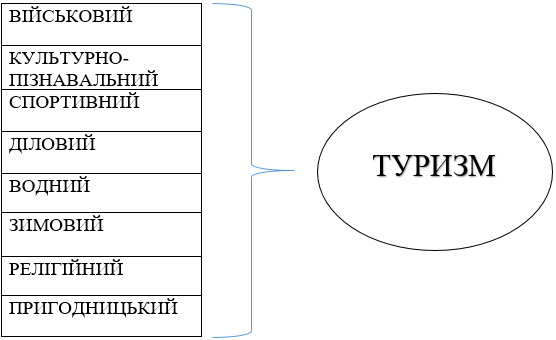 Військовий туризм - один з видів культурно-пізнавального туризму. На сьогоднішній день поняття військового або військового туризму недостатньо вивчено. Існують різні підходи до визначення цієї концепції, як вченими, так і різними туристичними колами, які безпосередньо беруть участь в організації дозвілля в цій області. Так, А. Мельник (2012) в роботі "Нестандартні види туризму. Особливості функціонування військового туризму" визначає військовий туризм як вид туризму, метою якого є відвідування району, пов'язаного з різними військовими заходами. Сандор (2011) вважають, що в роботі "Сучасні різновиди туризму" військовий туризм як туризм на полі бою і історії битви для всіх бажаючих дізнатись більше, а також для ветеранів та членів сімей жертв солдатів, які відвідують військові та історичні місця і табори, військові кораблі в якості глядача. Автори ділять військовий туризм на наступні підтипи: відвідування історичних місць і музеїв; Стрільба з різних видів пістолетів, стрітбол або пейнтбол, відвідування магазинів, які торгують вогнепальною зброєю і холодною зброєю. Жити в військових умовах і брати участь в програмах військової підготовки. Це також включає в себе: скаутів, відвідання різних структур і полігонів, їздити на військовій техніці, літати на військових літаках і вертольотах; відвідування "гарячих точок" планети і місця військових дій [3]У роботі «Туризмознавство» А. Любіцева (2008) стверджує, що військовий туризм-це скоріше забава, ніж екстрим. Автор зазначає, що військовий туризм дає можливість відчути себе в умовах військових навчань або бойових дій, а також дає туристам можливість оволодіти навичками управління бойовою технікою (танками, бтр), Літати на надзвуковому літаку і стрибати з парашутом або навіть відвідувати зону бойових дій. У статті «Military tourism» М. Храсовскі та К. Ноерес (2011) вказується, що військовий туризм-це відпустка, яка має військову базу. Автори виділяють два компоненти туризму: товари, пов'язані з військовою технікою і як сегмент пригодницького туризму , і продукти, орієнтовані на історичні події і більш пов'язані з освітнім сегментом туризму. У статті наголошується перша складова, а остання залишається на другому плані. Військовий туризм також розглядається в контексті спеціального виду туризму. Так, В. Кіптенко (2010) у «Менеджменті туризму» визначається як туризм, який здійснюється з метою вивчення специфічних особливостей місця, отримання індивідуального досвіду, дотримання спортивних стандартів, активного відпочинку та багато чого іншого. Автор стверджує, що військовий туризм може бути як пригодами або екстримом, адже цьому типі туризму наявні як розважальні, так і пізнавальні елементи. Тому краще віднести його до іншого виду спеціалізованого туризму. С. Дутчак та М. Дутчак (1999) в «Туристсько-краєзнавчих дослідженнях» вважають, що спеціалізований туризм-це система окремих сегментів туризму, яка основується на цілі подорожі.Автори визначають культурно-пізнавальний розважальний туризм як компонент спеціального туризму і розглядають цей сегмент як місце військового туризму. Вивчивши всі джерела з певної теми, я вважаю корисним у своїй роботі визначити військовий туризм як частину спеціалізованого туристичного сегменту, який включає в себе елементи розваги, пригоди, екстремальний туризм, історичні та пізнавальні аспекти. Оскільки військовий туризм-це історичні битви, військове обладнання та об'єкти і військова справа в цілому, можна виділити такі види військового туризму: - військовий пізнавальний туризм відвідування військових музеїв, виставки і конференції. - Військово-пригодницький туризм-це покупка туру або екскурсії, що включає всі послуги активного відпочинку з військовою технікою, відвідування районів і будівель історичних бойових операцій, військових кораблів, підводних човнів, участь у військових навчаннях і маневрах, екскурсії з фіксованим терміном перебування в армії. - Військово-історичні реконструкції бойових дій (екскурсії по полю бою) - відвідування основних реконструкцій історичних боїв [8]. Cучасна військова реконструкція поєднує в собі історію, тактику бою, різні військові науки, скульптуру, шиття і багато іншого. Наприклад, багато любителів роблять фігурки або відтворюють справжні битви. Аналіз дозволив представити класифікацію військового туризму, показану на рис. 1.2, як спеціалізований вид туризму.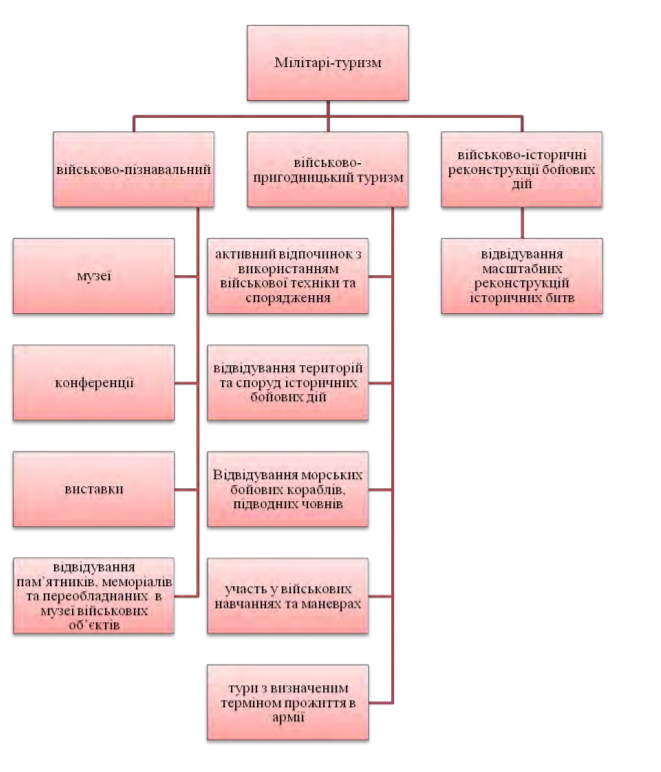 Рис.1.2 Класифікація мілітарі-туризму як одного з видів туризмуІснує й інший вид військового туризму: незаконні візити безпосередньо в зону військового конфлікту. Такі поїздки характеризуються великою небезпекою для туриста і незаконністю, а значить, і високими витратами, так як безпека клієнта повинна бути гарантована відповідальною компанією. На початку 1990-х років, під час війни в Югославії, можна було потрапити на цю територію. У Росії любителі гострих відчуттів вирушили в Чечню. Сьогодні в США є турфірми «Warzone Tours» і «Untamed Borders», які спеціалізуються в цій області. Ці поїздки проводяться в Сирію, Афганістан і Ліван [10].В останні десятиліття військовий туризм стає все більш популярним у всьому світі. Багато країн з розвиненими військово-промисловими комплексами давно навчилися заробляти гроші на людському потязі на авантюри. Більш динамічно розвивається військовий туризм в таких країнах, як США, Росія, Ізраїль, Франція, Чехія, Латвія, Німеччина, Фінляндія, Великобританія, Китай, Польща і Швеція. У багатьох країнах створені спеціальні асоціації військового туризму для координації діяльності з розвитку військового туризму. Також, в Парижі існує всесвітня асоціація військового туризму.Лінії оборони, які були в основному в 19-20 ст., користуються великою популярністю у туристів. Наприклад, у Франції успішно використовувалася оборонна лінія «Мажино» - система французьких укріплень (побудована в 1929-1934 рр.) (Вдосконалена до 1940 р) на кордоні з Німеччиною. Загальна довжина становила близько 400 км та вона носить ім'я військового міністра генерала Андре Мажино. Лінія «Мажино» включала 39 бункерів, 70 бункерів, 500 артилерійських і піхотних підрозділів, 500 казематів, а також лави і спостережні пости.Пропонуються тури по лінії «Зігфріда» в Німеччину. Це ряд оборонних споруд (бункерів, протитанкових споруд) протяжністю 630 км вагою понад 18 тонн. Бункери, тунелі і цистерни. Вона простягалася від клеве до Нідерландів і проходила уздовж західного кордону колишньої Німецької Імперії до кордону зі Швейцарією. Адольф Гітлер планував побудувати лінію в 1936 році, але завершив її лише в 1940 році.Лінія Густава була головною лінією оборони німецької фортифікаційної системи, яку часто називають зимової лінією в центральній Італії під час Другої світової війни. Основою лінії оборони Густава була фортифікаційна система, побудована навколо колишнього монастиря Монте-Кассіно, недалеко від міста Кассіно. Лінія Маннергейма, смуга укріплень, побудована на Карельському перешийку в 20-30-і роки на випадок війни з Радянським Союзом, популярна в Фінляндії.У Хорватії Превлакскійський півострів, який недавно був місцем військових дій, став туристичним центром, 560 закинутих військових споруд перетворилися в зручні готелі, а два великих ангара перетворилися в конференц-зал. Велика фортеця Капо-Острі XIX століття також відкрита для туристів. У Латвії під час відвідин Північного регіону Латвії - Курземе туристи отримують можливість дізнатися про секретній базі, що залишилася з часів СРСР. Під час холодної війни доступ до них був неможливий без спеціального дозволу уряду. Туристів везуть на радянському військовому вантажівці ГАЗ-66 для огляду району довжиною майже 90 кілометрів. Ви відвідаєте різні надсекретні військові об'єкти, в тому числі найзагадковішу «старлет», яка перехопила радіосигнали і телефонні дзвінки НАТО і є восьмим за величиною радіотелескопом у світі. Польща також пропонує військові візити. Наприклад, фортеця Осовець щорічно відвідують понад 47 000 туристів. Стара радянська пошта, що з'явилася на території країни після 1945 року, відновлюється і використовується як туристичний об'єкт.В Ізраїлі всім пропонують дещо інший спосіб розваги: ​​життя в армії і участь в програмах військової підготовки. Кожен може за тиждень дізнатися все реалії життя солдата. У Хевроні відчайдушні туристи-добровольці запрошуються для участі в антитерористичній операції. Для початку екстремали освоюють основи управління військовою технікою, зокрема танком «Mercano» і винищувачем «F-15», а потім завершують вогневу підготовку УЗІ і М-16. Нарешті, вони закріплюють матеріал, що пройшов в навчальних боях: в імітованих ситуаціях "новобранці" діляться на два ворожі табори і стріляють з пейнтбольної зброї. А після цього ви проведете нічний патруль по арабської території зі справжньою зброєю. У Росії, США та України є компанії, які можуть запропонувати життя в армії. У Росії такий "відпустку" коштує близько 3000 рублів (800 доларів США) в день за часткову ліжко, миску перлової крупи, військову підготовку і легку форму [11].За допомогою методу SWOT була здійснена оцінка перспективи розвитку мілітарі-туризму, результати якого подано в табл.1.                                                                                    Таблиця 1.1 SWOT-аналізЩе одна складова військового туризму - "жива історія", історична реконструкція бойових дій. З усіх елементів військового туризму цей компонент є найбільш поширеним і популярним. Європа найбільш активна в цій області і постійно проводить різні історичні реконструкції та фестивалі. Наприклад, в Англії є реконструкції на тему середньовічних боїв, битв світових війн. У Франції в Карантанія існує військова реконструкція. Кращим прикладом військової реконструкції є дії на полі «битви при Геттисберге» в США-одне з головних подій Громадянської війни 1863-1865 рр. У таборі відтворюються події війн півночі і півдня, битви перемежовуються навчальними майстернями, танцями під живу музику. У Польщі реконструюється "Грюнвальдська битва", в якій зібрано понад 1000 чоловік. В ході цієї реконструкції (з 2003 року) її пропускна здатність зросла настільки, що в 2007 році сюди прибуло понад 100 000 туристів. Щорічно в Росії проходить майже два десятка великих військово-історичних реконструкцій бойових дій. З 2007 року адміністрація Калінінградської області організувала на своїй території два фестивалі: фестиваль військової історії, присвячений «нападу на Кенігсберг» (1945 рік) в Калінінграді, і міжнародну військово-історичну кампанію "Війна і мир", яка відзначає «200-річчя Тільзітського миру». Ще один примітний приклад-історико-військово-туристичний комплекс на Бородінському полі. Росіяни активно просувають тему 1812 року як популярний бренд, який привертає увагу любителів історії та поціновувачів гучних шоу з усього світу. Туристами користуються популярністю так звані військові готелі. З часів Другої світової війни в швейцарських горах збереглося 13 000 укріплень. У бункерах було відкрито кілька готелів: дорогі готелі, такі як Клаустра в масиві Готтард на висоті 2500 метрів над рівнем моря, в готелі «Zero Stars» в кантоні Санкт-Галлен. Подібні готелі існують в Чехії, Франції і США. У СНД немає військових готелів. В даний час на Україні існує тільки один військовий готель «Gringoff», хоча потенціал таких об'єктів набагато більше, ніж в Швейцарії і США. Для всіх любителів військового туризму існують різні сайти клубів військового туризму, туристичні агентства, журнали, онлайн-видання або регулярні ресурси, які просувають цей вид туризму. Одна з публікацій видавалася в Сполученому Королівстві з 1998 по 2003 рік. Цей журнал видавався раз в два місяці і був присвячений вивченню битв по всьому світу. Номер 1 становив 72 сторінки, причому більша частина була зосереджена на полях битв в Бельгії. В даний час дослідження підтверджують, що було опубліковано 26 номерів. Європейський путівник - це онлайн-ресурс, який описує різні пам'ятки в галузі туризму. У ньому були перераховані і представлені багато цікаві музеї та туристичні визначні пам'ятки, пов'язані з європейською військовою історією. У таких музеях є танки, гармати, це можуть бути музеї-бункери, форти. Інформація також важлива, тому що кожен об'єкт має гіперпосилання на веб-сторінку, яка відображає музей або пам'ятник на супутниковій карті в режимі реального часу, надає інформацію про це і надає її на електронну пошту. Особливості військово-історичного туризмуСучасний туризм характеризується своїм різноманіттям. Новітнім видом туризму є військово-історичний туризм.Військово-історичний туризм в загальних рисах характеризується як: відвідування країни, де свого часу проходили війни або військові дії з метою ознайомлення з військовим потенціалом, з технікою даної країни, а в певних випадках перевірки своїх військових здібностей. Вид даного туризму також включає в себе: відвідування історичних пам'яток, стародавніх і найбільш важливих військових споруд, а також відвідування військової частини.Військово-історичний туризм - це вид туризму, що має на увазі відвідування місць військових битв, пам'ятних меморіалів, музеїв історії та краєзнавства, для всіх зацікавлених світовою історією і культурою, а також для ветеранів, родичів загиблих воїнів; відвідування існуючих і історичних військових об'єктів і полігонів, бойових морських кораблів, підводних човнів, катання на військовій техніці, стрілянина з гвинтівок на полігонах і в тирах, участь у військових навчаннях і маневрах, фестивалях, відвідування військових концтаборів і в'язниць [20].Основними функціями військово-історичного туризму є культурно-пізнавальна і виховна.При проектуванні військово-історичних туристських маршрутів слід враховувати необхідність виконання наступних функцій:цілеспрямоване формування актуальних об'єктів туристського показу;створення образу туристської дестинації військово-історичного характеру;сприяння героїко-патріотичному вихованню громадян;налагодження міжнародної міжкультурної комунікації.Адекватним військово-історичний туризм називають той, що базується на унікальних ресурсах місцевості, активно сприяє збереженню та раціональному використанню її військово-історичної спадщини.Кожен регіон має унікальну військово-історичну спадщину. Для визначення бази, необхідної для розвитку адекватного військово-історичного туризму в регіоні, слід відповісти на питання: «Якими ресурсами (військово-історичною спадщини) унікальна конкретна місцевість щодо інших територій?» і «Яким чином ресурси конкретної місцевості можуть бути використані з метою туризму?» [7].Можна виділити чотири принципи військово-історичного туризму:активне сприяння в збереженні військово-історичної спадщини місцевості;підкреслення і виділення унікальності спадщини місцевості щодо інших регіонів з точки зору військової історії;створення у місцевого населення почуття гордості і відповідальності за унікальну військову-історичну спадщину;розробка програми розвитку туризму на основі використання унікальної військово-історичної спадщини місцевості.В рамках соціокультурної діяльності військово-історичний туризм можна представити у вигляді трьох рівнів:Предметно-просторове оточення людини: пам'ятники військовим подіям, архітектура поселень, які брали участь у військових діях, виробничі, побутові та громадські інтер'єри, зброї і т.д .;Інформаційна складова середовища (хроніка військових дій);Ціннісно-орієнтаційна складова (смислова і ціннісне навантаження елементів середовища).Співвідношення цих складових визначає специфіку військово-історичного потенціалу.В рамках програм розвитку військово-історичного потенціалу переважної повинна стати орієнтація на збереження (цінностей, традицій, і т.д.) На відтворення сприйняття військової історії як цілісної і органічною системи, що включає минуле, сьогодення і майбутнє.Таким чином, завдання збереження військово-історичного потенціалу (особливо на рівні розробки програм) - за допомогою соціокультурних програм досягти органічності культурного довкілля людини - шляхом збереження, і відтворення елементів культури, пов'язаних з військовою історією, як цілісної системи (матеріальних, духовних, технологічних та ін.).Основою військово-історичного туризму є історико-культурний потенціал країни, що включає все соціально-культурне середовище, через призму військової історії.Мінімальний набір ресурсів для пізнавального військово-історичного туризму може дати будь-яка місцевість, але для його масового розвитку потрібно певна концентрація об'єктів культурної спадщини, серед яких можна виділити:пам'ятники військової і бойової слави;малі і великі історичні міста, сільські поселення, що брали участь в тих чи інших подіях військової історії; музеї, театри, виставкові зали та ін .;соціально-культурну інфраструктуру.При відвідуванні іншої країни туристи сприймають в цілому культурні комплекси, складовою частиною яких є їх військово-історична привабливість. Аттрактивність [3] культурних комплексів визначається їх художньою та історичною цінністю, що пов'язано з військовою історією, модою і доступністю по відношенню до місць попиту.Особливості військової історії різних регіонів світу все частіше спонукають людей проводити відпустку в подорожі. Об'єкти, відвідувані туристами, сприяють їх духовному збагаченню, розширенню кругозору. Військова історія є одним з основних елементів туристського інтересу.Музеї відіграють важливу роль у нагадуванні народам та їхнім громадянам про їхнє минуле. Прикладом є:Австралійський Національний військовий меморіал який став найзначнішим сховищем військової історії країни (Australian War Memorial, 2006) і щорічно приваблює близько 900 000 відвідувачів. Крім Національного військового меморіалу, існує велика кількість музеїв, що фінансуються державою і приватними особами, які відображають минулу військову діяльність країни. Австралійські сили оборони підтримують велику мережу спеціалізованих музеїв, в яких представлені різні аспекти сухопутної, повітряної та морської військової спадщини країни.[75] Музей військової історії в Брюсселі, (Бельгія) У Королівському музеї армії і військової історії в Брюсселі представлено все, що так чи інакше пов’язане з армією і мистецтвом воювати. Тому він вважається одним з найбільших у світі військових музеїв. Наявна велика колекція військових літаків, форм, нагород, стрілецької зброї, артилерії, бронетехніки. Авіаносець Intrepid, (Нью-Йорк, США) Легендарний американський авіаносець Intrepid на прізвисько The Fighting є музеєм під відкритим небом ось вже впродовж 30 років несе на борту історичні зразки морської зброї і палубних винищувачів і штурмовиків, крім того, на його палубі встановлений один з трьох останніх космічних човників – «Ентерпрайз» I» («Бойова» І»). Центральний музей ВВС в Моніно, (Росія) У шести ангарах і на великому відкритому майданчику можна побачити літаки ВПС Третього рейху і крилаті машини союзників СРСР у Другій світовій війні. Крім того, саме в цьому музеї виставлений легендарний «Ілля Муромець» і бомбардувальник Ту-4, з якого проводилися перші в СРСР випробування атомної бомби.  Бронетанковий музей «Бейт ха-Шаріон», (Латрун, Ізраїль) В Ізраїлі знаходиться один з найбільших музеїв бронетехніки. Всього він налічує більше 200 одиниць танків, самохідних знарядь, БМП і гусеничних машин підтримки, велика частина з яких була створена в середині XX століття, хоча є й техніка початку XX століття. У числі експонатів – бойові машини Ізраїлю, СРСР, Великобританії, США, Німеччини. Військовий музей в Белграді, (Сербія) Він був заснований ще в 1924 році і за майже 90 років встиг накопичити безліч експонатів, що стосуються історії воєн на Балканському півострові.Національний музей авіації та космонавтики (Вашингтон, США) Національний музей авіації та космонавтики у Вашингтоні – найбільший у світі аерокосмічний музеї. У ньому зібрано велика кількість зразків літаків і космічних кораблів, а також все, що пов’язано з повітроплаванням. Є в музеї і величезна кількість військових літаків [16].В Україні також є досить баагато музеїв, що спеціалізуються на військовій тематиці, які приваблюють тисячі туристів. Так, наприклад, музей Ракетних військ стратегічного призначення в м. Первомайськ в Миколаївській області - один з унікальних військових музеїв заснований 30 жовтня 2001 року, аналог якому існує хіба що в США – Музей стратегічної авіації. Він являє собою бойову стартову позицію з шахтно-пусковою установкою, командним пунктом запуску ракети шахтного базування, наземним обладнанням і допоміжними механізмами ракетного комплексу «ОС», які збережені у первісному вигляді. На території бойової позиції розміщена експозиція спеціальної ракетної техніки. Утримують технічне обладнання і механізми у робочому стані колишні офіцери-ракетники, які несли бойове чергування на зазначеному ракетному комплексі .                                                           Не менш цікавим є Полтавський музей дальньої і стратегічної авіації створений на місці колишнього Полтавського військового аеродрому, існуючого з 20-х років минулого століття. До експозиції увійшли стратегічні літаки-ракетоносці Ту-160 та Ту-95МС, а також літаки-ракетоносці дальньої авіації Ту-22КП та Ту-22М3. Всі ці літаки були носіями ядерної зброї. Представником винищувальної авіації є літак Су-15ТМ, транспортної авіації – літаки Ан-26 та Ан-2, учбово-бойовий Ту-134УБЛ. На музейному майданчику встановлено макети авіаційних бомб різних калібрів, які використовувались у дальній авіації. Працюють і приваблюють туристів ще й такі музеї в Україні як Національний військово-історичний музей України та музей Великої Вітчизняної війни у місті Києві, Музей воєнної техніки у місті Луцьку, меморіальний комплекс «Пам’яті героїв Крут» в Чернігівській області, музей «Герої Дніпра» в Івано-Франківську, музейний комплекс «Михайлівська батарея» в м. Севастополі та не менш цікавий музейний комплекс «холодної війни» у м. Балаклаві (АР Крим), збудований у 1961 р. для ремонту підводних човнів, де загальна площа всіх приміщень і ходів – 9600 м², площа водної поверхні під землею — 5200 м², довжина сухого доку — 102 м.  [2, c.20].                                                                        30 грудня 2009 року на Закарпатті у селі Гукливе Воловецького району відбулося відкриття першого в Україні та СНД мілітарі-готелю «Ґрінгоф». Як повідомив завідувач кафедри туризму Ужгородського національного  університету Федір Шандор, у концепцію готелю «Ґрінгоф»  закладена історія військової лінії Арпада часів Другої світової війни. Кожна кімната (усього 9 кімнат) присвячена певній із 8 військових ліній, які свого часу проходили територією Закарпаття. Стіни готелю прикрашають відповідні тактичні карти і стрілецька зброя того часу. Підвальним приміщенням і одночасно фундаментом слугує один з бункерів оборонної системи. Загальна місткість – до 24 гостей. Ресторан: Закарпатська кухня - суміш угорських, чеських, словацьких, русинських, єврейських та румунських кулінарних традицій. Зважаючи на те, що закарпатськими фахівцями з туризму вже розроблено військовий туристичний маршрут «Лінія Арпада» (Свалява-Уклин-Верхня Грабівниця-Підполоззя-Гукливе-Міжгіря-Синевир), можна з упевненістю сказати, що даний вид відпочинку набуватиме більшої популярності. Якщо з тим, щоб пожити на військових базах і отримати певну підготовку є певні проблеми в Україні, то колись лише мрія постріляти з справжньої зброї нині є здійсненною. Навіть якщо ви служили в армії, не факт, що у вас була можливість постріляти з усіх видів зброї. Стандартні стрільби відбуваються з використанням автомата Калашникова (АК- 47, АКМ) або пістолета Макарова. Однак, є й більш цікаві варіанти, так наприклад, можна постріляти з такої зброї – гвинтівка Мосіна, кавалерійський карабін Мосіна, карабін к-98 маузер, кулемет «Максим», автомат АК- 47 тощо.Покататись на військовій техніці теж не проблема. Крім прогулянок на  БРДМ (Бойова розвідувально-дозорна машина) можна влаштувати гонки на військових БАЗ-6944, БТР-60, БТР-60 ПБ, ЗІЛ-131, ЗІЛ-157, К-750, КАВЗ-651, ЛуАЗ-ТПК, МТ-ЛБ, УАЗ-3303, по полігону, або бездоріжжю. Крім того катання на військовій техніці не вимагає ніякого медичного обстеження і допускаються до участь люди віком від 18 років. Також в Україні останнім часом є досить популярним купувати демілітаризовану техніку і використовувати її в своїх цілях. Насамперед це зумовлено недостатнім фінансуванням армії. Отож, машини, які вже віджили своє у війську, здобувають нове життя у сфері активного відпочинку. Є навіть ентузіасти, які збирають цілі автопарки такої техніки, і є фірми, які проводять на ній екскурсії, здають в оренду чи пропонують тюнінг «бе-те-ерів» - замінюють двигуни, обшивають салони шкірою, встановлюють плазменні панелі. Все це є доступним, аби лише матеріальні статки дозволяли .В Україні можна також політати на  ЯК 52, ЯК 18Т, Дельфін і Л- 29 з виконанням пілотом фігур вищого та середнього пілотажу. Особливо досвідченим можуть на якийсь час навіть довірити управління. Що стосується можливостей, то для польотів на військових літаках потрібно, насамперед, володіти хорошим здоров'ям – не мати проблем з серцем, тиском, вестибулярним апаратом. Але є один недолік надання цієї послуги – це фінансова сторона, дане задоволення недешеве: від 2 тис. грн. за 30 хв. і вище.      Останнім часом великої популярності набувають воєнно-польові ігри: пейнтбол, лазерні бої open-air та стрітбол. Військово-історичний туризм охоплює всі аспекти подорожі, за допомогою яких людина дізнається про життя, культуру, звичаї іншого народу, пов'язаних з військовою історією. Туризм, таким чином, є важливим засобом створення культурних зв'язків і міжнародного співробітництва.Розвиток культурних факторів, об'єктів демонстрації туристів подій воєнної історії всередині регіону є засобом розширення ресурсів для залучення туристичних потоків.Об'єкти національної культурної спадщини, пов'язані з військовою історією, повинні бути представлені розумно і творчо. Науково-технічний прогрес зробив свою справу: продукція однієї країни практично не відрізняється від аналогічної продукції іншої країни. У культурі однаковість неприпустима. Регіон, який бажає стати популярним туристичним напрямком, повинен володіти унікальними культурними комплексами і пропонувати їх на туристичний ринок.Оцінка культурних військово-історичних комплексів для туристичних цілей може проводитися двома основними методами:культурних комплексів за їх місцем у світовій та вітчизняній військової історії;необхідним і достатнім часом для огляду визначних пам'яток, що дозволяє порівнювати різні території за перспективністю військово-історичного туристичного потенціалу.Ці методи багато в чому суб'єктивні: військово-історичні комплекси, які високо оцінені фахівцями, не завжди викликають адекватну реакцію у туристів. Нарешті, уявлення про цінності військово-історичних комплексів залежить від рівня освіти, національних особливостей туристів. Важливою характеристикою військово-історичного комплексу є стабільність його відповідності ціннісним критеріям, сформованим у населення. Цей фактор пов'язаний з довготривалістю інтересу туристів до конкретного військово-історичного об'єкту. Одним з основних завдань організаторів туризму є не тільки створення військово-історичного комплексу для туризму, але і збереження його на досить тривалий історичний період [6, с. 92].Незважаючи на те, що практично будь-яку інформацію можна отримати з друкованих періодичних видань, художньої літератури та інших джерел, регіон, що зацікавлений в залученні туристів, повинен розумно планувати і розвивати спеціальні програми і заходи, що сприяють підвищенню інтересу до його військової історії, поширювати інформацію про свій військово-історичний потенціал в розрахунку на залучення потенційних туристів.При розвитку туристської інфраструктури важливо не порушувати історичний вигляд території. Необхідно здійснювати охорону і відновлення пам'яток культури та історії рукотворних, природних і традиційних ландшафтів, які також розглядаються як неминущі історичні цінності, національне надбання.[9]Культурне, історичне та природна спадщина прийнято ділити на наступні категорії:надбання, яке використовується в основному туристами (фестивалі, вистави, пам'ятники і т.д.);надбання змішаного користування (менш значні історичні пам'ятники і музеї, театри, заповідники та ін.);надбання, яке використовується в основному місцевим населенням (цивільні споруди, культові об'єкти, кінотеатри, бібліотеки та ін.).Для забезпечення дієвої співпраці різних організацій в галузі культури і туризму необхідна взаємна інформованість про основні напрямки спільної роботи. Політика туристського розвитку повинна відображати наступні основні аспекти:підготовку переліку туристських ресурсів, причому особливу увагу заслуговують класифікація культурного, історичного, природної спадщини і визначення найбільш важливих об'єктів для розвитку туризму;визначення основних туристських регіонів і місць туристичного призначення, а також забезпечення відповідних заходів з охорони місцевих культурних, історичних та природних пам'яток;використання в цілях туризму національного надбання, що включає штучні і природні, матеріальні і нематеріальні об'єкти, а також творчість місцевого населення (мистецтво, ремесла, фольклор);проведення заходів, спрямованих на виховання місцевого населення і туристів в дусі поваги до культурних цінностей регіону.Військово-історичний туризм по тимчасовому аспекту найчастіше є короткочасним (тури «вихідного дня»), рідше зустрічаються тури більш тривалого терміну (від 10 днів і більше) і середньострокові тури.Використання транспортних засобів, які задіяні в ході подорожі - це авіаційний, залізничний (значно рідше) і автобусний. Авіа і перевезення потягом здійснюються до основного пункту призначення, а в перебігу самого туру використовується автобусний вид транспорту або піший, для пересування туристів між об'єктами.За видами сезонності військово-історичний туризм є постійним або цілорічним, тобто турист може відвідувати військово-історичні місця у будь-який зручний для себе час, час року [12, c.184].Вікова категорія для даного виду туризму не має обмежень, проте в більшості випадків даний вид туризму розрахований на молодь (школярів і студентів), які цікавляться історією, традиціями і побутом своїх предків, так і для більш вікової категорії туристів, що мають різну мотивацію, родичів загиблих воїн і учасників бойових дій.Таким чином, військово-історичний потенціал регіону виражений в його історичній спадщині, пов'язаному з веденням в регіоні військових дій. Більшість туристських напрямків дбайливо ставиться до своєї історії як фактору залучення туристичних потоків. Наявність унікальних військово-історичних об'єктів може зумовити успішний розвиток туризму в регіоні. Знайомство з історією та історичними об'єктами, пов'язаними з бойовими діями регіону, - найсильніший спонукальний туристський мотив. Військово-історична спадщина регіону потребує просування на туристичний ринок.1.3  Військово-історичний туризм в Україні та його історіяВійна – це унікальний людський інститут, часто позбавлений логіки, але завжди характеризується парадоксом. Найчастіше насильство і кровопролиття війни є неодмінною умовою миру і гармонії.У періоди війни святість життя, що закріплене національними законами і охороняється судами в мирний час, замінюється закликом вбивати і калічити своїх побратимів на полі бою. Однак серед жаху очікуваної смерті люди, часто виявляють велике співчуття до своїх товаришів, піддаючи себе небезпеці, щоб врятувати, хоча б на короткий час, життя своїх. В інших випадках країни, що опинилися втягнутими у війну, стають мирними партнерами, але можуть знову стати смертельними ворогами в майбутньому конфлікті. До цих багаторівневих парадоксів війни додано бажання людини відвідати поле битви: згадати товаришів; розпалити спогади про коханих, які впали в бою; міркувати про подвиги тих, кого вони ніколи не побачать; зловтішатися про перемогу або оплакувати поразку. З якої б причини вони не приїжджали, відвідування полів битв стало зростаючим під сектором індустрії туризму.Постійний пошук туристською індустрією нових пам'яток у поєднанні з інтересом до відвідування полів битв створив новий, дещо незначний туристичний феномен, зосереджений навколо такого туризму. Військово-історичний туризм став важливою формою туристичної діяльності, яка вийшла за рамки параметрів колишніх полів битв і музеїв і включила в себе нові враження, такі як реконструкція, альтернативні історії та додавання об'єктів, пов'язаних з військовою діяльністю.В останні роки все більша увага дослідників приділяється військовій спадщині і його ролі в туризмі. У спеціальному випуску міжнародного журналу досліджень туризму (2006) ряд авторів розглянув роль війни як туристичного атракціону. Нокс (2006) досліджував пам'ятки полів битв в Гленко в Шотландії і виявив, що різанина, що сталася там в 1692 році, продовжує порушувати шотландський націоналізм і є прикладом темного туризму. З іншої точки зору, прикладом є суперечливий характер індійського повстання 1857 року, де представляються абсолютно різні погляди на битву. З індійської точки зору ця битва відома як перша війна за незалежність Індії, в той час як з британської точки зору це було повстання, яке після вирішення, дозволила Великобританії закріпити свою владу над субконтинентом. Але будь-яка з цих точок зору є прикладом значущості полів битв, як туристичної пам'ятки. В Україні широко представлений кожний напрям військового туризму в тій чи іншій області, районі, місті чи селищі більшою чи то меншою мірою в залежності від того які ресурси має той чи інший регіон. Війни є невід’ємною частиною історії чи не кожної країни, винятком не стала й Україна. Боротьба за єдність земель за часів Київської Русі, потім величні визвольні змагання козаків, революції, ОУН і УПА, Перша та Друга світові війни, постійна боротьба українських митців, українських патріотів і продовжувати цей ряд можна довго, доки існуватиме наша держава. Як відомо, війни залишили  численні могили та цвинтарі, пам’ятні місця боїв та укріплення, руїни фортець та оборонні споруди, які у багатьох випадках виступають єдиними свідками минулих подій, свого роду документом. Саме тому найкраще розвинений в Україні саме військово-історичний туризм [5,c.64]. Цікавими пам’ятками воєнної історії є:Городища, окремі оборонні споруди, пам’ятні місця, пов’язані з боротьбою давньоруської держави та її князівств проти кочовиків та іноземних загарбників (залишки Змійових валів, середньовічного укріпленого городища в м. Коростень, міських укріплень—як Золоті ворота, Лядська брама у Києві; фортеці Тустань, Луцький замок ХІІІ–ХІV ст. тощо); пам’ятні місця битв українського козацтва XVI–XVIII ст. (о. Хортиця у Запоріжжі,місця битв під Батогом, Жовтими Водами, Пилявцями; Замкова гора у Львові, де у 1648 р. козаки під проводом М.Кривоноса перемогли польські війська, та ін.);фортеці, оборонні лінії, пам’ятні місця січей, паланок, таборів, місць перевозів і переправ козацтва, проведення козацьких рад з воєнних питань (наприклад,Січі на Кам’янці,Томаківці, Хортиці; пам’ятні місця проведення Козелецької 1662 р. і Ніжинської 1663 р. козацьких рад; залишки Кодацької у Дніпропетровській обл., Білоцерківської на Київщині і Полтавської фортець)пам’ятні місця та об’єкти, пов’язані з Північною1700–1721 рр., російсько-турецькими ХVIII–ХІХ ст., Першою світовою 1914–1918 рр. війнами (наприклад, пам’ятні місця Новгород-Сіверської оборони 1708 р., рештки Гадяцької фортеці на Полтавщині, в якій розташовувався Гадяцький полк, у 1708 р. — шведські війська; Київський кадетський корпус, в якому викладали і навчались учасники оборони  Севастополя під час Кримської війни 1853–1856 рр.; пам’ятні місця боїв легіону Українських січових стрільців під час Першої світової війни; міські казарми у Києві) споруди й пам’ятні місця розміщення та дислокацій українських військових і партизанських формувань, селянських загонів, боїв, проведення військових з’їздів, будинки військових штабів,шпиталів, редакцій військових періодичних видань періоду Української революції 1917–1921 рр. (Луцькі казарми у Києві, де у 1918 р. містилася Сердюцька дивізія; пам’ятні місця в Гуляй-Полі, пов’язані з селянським рухом під проводом Н. Махна та ін.);пам’ятки й пам’ятні місця, пов’язані з першим періодом Великої вітчизняної війни Радянського Союзу 1941–1945 рр., трагічною долею воїнів,загиблих через прорахунки радянського командування; з діяльністю збройних формувань УПА,ОУН, націоналістичного підпілля (урочище Шумейкове на Полтавщині, де загинули в оточенні частини Південно-Західного фронту на чолі з командувачем М.Кирпоносом, які обороняли Київ; будинок на вул. Л. Толстого, 15 у Києві, де перебував у 1941 р. провідник ОУН О. Ольжич);поховання визначних військових діячів, які були незаслужено забуті або репресовані, а також житлові будинки, пов’язані з їхнім життям та діяльністю (І. Мазепа, М. Григорьєв, Є. Коновалець, А. Мельник, Т. Бульба-Боровець, В. Кук, Г. Тютюнник, Р. Шухевич та ін; цвинтар вояків УПА у с.Липа Івано-Франківської обл. тощо) ;братські та одиночні могили іноземних воїнів (наприклад, залишки німецького кладовища часів нацистської окупації Києва на вул. Ризькій; братські могили польських та чеських воїнів, що загинули у 1943 р., на вул. Комарова у м. Фастів Київської обл.) .  До популярних об’єктів військово-історичного туризму в світі та Україні належать середньовічні замки та фортеці. Ці пам’ятки доби Середньовіччя у минулому були постійними об’єктами військових та воєнних дій. Тому сьогодні середньовічні замки або фортеці та прилеглі до них території є популярними об’єктами цього виду туризму [1].Практика використання цих пам’яток архітектури для потреб військово-історичного туризму у світі досить поширена і нараховує вже не одне десятиліття. В Україні, де такі об’єкти також є, військово-історичний туризм набуває все більшої популярності. Для ознайомлення із військовими подіями, що мали місце біля стін того чи іншого замку або фортеці, відвідувачі цих пам’яток в Україні можуть прослухати екскурсію на відповідну тему, оглянути музейні експозиції та відвідати різні анімаційні заходи. Ці заходи є дуже популярними та щороку приваблюють щораз більшу кількість туристів. Найпопулярнішими серед анімаційних заходів, де представлена військово-історична тематика, є фестивалі військово-історичної реконструкції, військово-історичні та середньовічної культури. В період завершення активних військових та воєнних дій оборонна функція середньовічних замків та фортець була майже втрачена. Тому відвідувачам фестивалів військовоісторичної реконструкції пропонують, перш за все, відтворення військових подій, які мали місце у добу Середньовіччя. Прикладами таких фестивалів, які були проведені в Україні, є:- Міжнародний фестиваль військово-історичної реконструкції «TerraHeroica» (Кам’янець-Подільська фортеця ХІ-ХVІІІ ст., м.    Кам’янецьПодільський, Хмельницька область);- Міжнародний фестиваль історичної реконструкції Середньовіччя«Битва націй», Міжнародний військово-історичний фестиваль «Хотинськатвердь», Міжнародний історичний фестиваль «Середньовічний Хотин»(Хотинська фортеця ХІІІ-ХVІІІ ст., м. Хотин, Чернівецька область);- Фестиваль середньовічної культури «Ту Стань» (руїни наскельної фортеці «Тустань» IX–XIII ст., с. Урич, Сколівський район, Львівська область,територія заповідника «Тустань»);- Фестиваль середньовічної культури «Срібний татош» (замок СентМіклош ХVІІ ст., смт. Чинадійово, Мукачівський район, Закарпатськаобласть).В Україні дві третини з усіх середньовічних замків та фортець перебувають у руїнах. Але незважаючи на це, об’єктами анімаційних заходів є і ці пам’ятки. Проте відсоток залучених у цей процес замків та фортець є незначним. Наприклад, на території Карпато-Подільського регіону (Львівська, Івано-Франківська, Закарпатська, Чернівецька, Тернопільська, Хмельницька та Вінницька області) – найбагатшого в Україні за кількістю середньовічних замків та фортець – цей показник сягає 25%. Об’єктами анімаційних заходів у цьому регіоні є: у Тернопільській області руїни Кременецького, Бережанського, Теребовлянського, Скалатського та Сидорівського замків, у Львівській області – руїни наскельної фортеці «Тустань», Старосільського та Добромильського замків, у Івано-Франківській області – руїни Пнівського замку [2].Карпато-Подільський регіон має більше шести десятків руїн середньовічних замків або фортець, рекреаційно-туристичний потенціал яких надзвичайно великий. Проте існуючі проблеми не дозволяють сьогодні не тільки повністю використовувати цей потенціал, але й уберегти ці унікальні оборонні пам’ятки доби Середньовіччя від подальшого руйнування [4, c.46].Збільшення кількості відвідувачів цих пам’яток стане можливим завдякипроведенню анімаційних заходів, серед яких найпопулярнішими є різноманітні фестивалі. Одним із завдань цих заходів є привернення уваги громадськості до проблем зруйнованих середньовічних замків та фортець регіону. Ступінь зруйнованості пам’яток неоднаковий, тому різними є заходи щодо їх збереження та прилаштування для туристичного огляду. Там, де можливо, замок або фортецю необхідно частково відновлювати та відкривати для огляду туристам вже в новому образі.         Окремо треба сказати й про фортифікаційні об’єкти використовуються в якості туристичних. Зокрема, на території Закарпаття, як відомо, є шість військових ліній оборони - чотири угорських: Лінія Арпада, Лінія Гуняді, Лінія Ласло і Лінія Евгенія, та дві чехословацькі – Лінія Бенеша та Лінія Масарика. Найпопулярнішою серед них є лінія Арпада. Це багатокілометрова фортифікаційна споруда, яка мала десятки тунелів, казарм, де жили тисячі солдат, сотні дотів, амбразур, протитанкових споруд і навіть у горах кілька військових шпиталів. Сьогодні майже кожного дня 200–300 угорців відвідують об’єкти військового туризму, і особливо лінію Арпада. Висновки до розділу 1. Отже, військовий туризм популярний у всіх країнах світу, він багатий своєю історією та багатою класифікацією. Ми дослідили, що військовий туризм поділяється на такі підвиди: відвідування історичних місць і музеїв;  стрільба з різних видів зброї, стрітбол чи пейтбол, відвідання магазинів зброї та ножів; життя в армійських умовах і участь у програмах військової підготовки, скаутинг, відвідання різних об’єктів і полігонів, катання на військовій техніці, польоти на військових літаках і вертольотах; відвідування «гарячих» точок планети та місць бойових дій.Також, ми визначили, що військово-історичний туризм- це вид туризму, що має на увазі відвідування місць військових битв, пам'ятних меморіалів, музеїв історії та краєзнавства, для всіх зацікавлених світовою історією і культурою, а також для ветеранів, родичів загиблих воїнів; відвідування існуючих і історичних військових об'єктів і полігонів, бойових морських кораблів, підводних човнів, катання на військовій техніці, стрілянина з гвинтівок на полігонах і в тирах, участь у військових навчаннях і маневрах, фестивалях, відвідування військових концтаборів і в'язниць.РОЗДІЛ 2АНАЛІЗ СТАНУ ВІЙСЬКОВОГО ТУРИЗМУ В УКРАЇНІ ТА СВІТІ               2.1   Аналіз стану розвитку військового туризму в різних країнах світуІдея військового туризму не нова: оскільки війни стали частиною нашої історії, відвідування не тільки історичних пам’яток, а й різних військових об’єктів, які в свою чергу тісно пов’язані з історією та природою, для архітектури регіону стало дуже популярним . Це дозволяє нам визначити військовий туризм як невід’ємну частину культурного туризму. Люди постійно звертаються до минулого, цікавляться відвідуванням місць, пов’язаних з найважливішими битвами, подіями, що колись змінили хід історії, місцями великих випробувань і катастроф, які назавжди закарбувались в пам’яті людини і постійно надихають на повернення. і знову вшанувати історію та її героїв. Тому військовий туризм має давню історію та значні перспективи розвитку, саме тому цей вид туризму поширився за океан, де він дуже популярний і де на такому туризмі давно навчилися заробляти гроші. Зокрема, донедавна в Європі діяло 14 військових туристичних асоціацій. Те саме стосується США, які досягли успіху у гарячих точках по всьому світу, та Китаю, який купує застаріле військове обладнання та організовує там музеї. Туристична галузь координується Всесвітньою асоціацією військового туризму, що базується в Парижі [34].У комплексі рекреаційних ресурсів особливе місце займає військово-історичний туризм, який, у свою чергу, залежить від особливостей району. Простори, утворені військово-історичними об’єктами, певною мірою визначають розташування туристичних потоків та напрямки екскурсійних маршрутів. Все соціально-культурне середовище з традиціями та звичаями, особливостями побутової та господарської діяльності орієнтоване на історико-культурний потенціал. З позицій військового туризму історико-культурні об'єкти можна класифікувати наступним чином (табл.2.1.)Табл. 2.1 Класифікація історико-культурних пам’яток, які задіюються у військовому туризміПроводячи аналіз статистичних даних із всесвітньої туристичної організації (UNWTO) за 2017 рік помітно (рис. 2.1), що найпопулярніші центри для військових турів знаходяться у: США, Росія, Ізраїль, Франція, Україна, Чехія, Німеччина, Таїланд та В’єтнам.Рис. 2.1 Відвідування країн туристами, що у 2017 р. займалися військовим туризмом, осіб.В Європі і світі наймасовішим сегментом ринку військового туризму є екскурсійно-пізнавальні подорожі та короткотривалі програми з відвідуванням майстер-класів та організацією «польових досліджень». Згідно TripAdvisor.соm (рис. 2.2) серед європейців, що планують "корисний – пізнавальний відпочинок", 41 % – будуть відвідувати різні музеї, замки пов’язані з військовою тематикою, 33% – планують займатися безпосереднім використанням військової зброї або техніки, 19% - мають намір зайнятися Мілітарі туризмом, 6 % - бажають відвідати або прийняти участь в історичній реконструкції, а решта – будуть використовувати неофіційний військовий туризм (по різних причинам)Рис. 2.2 Європейські показники вибору виду військового туризму2.1.1 Найпопулярніші рекреаційні ресурси світу, що використовуються у військовому туризмі. США - одна з провідних країн туризму в світі, де розвиваються всі форми туризму, включаючи військову історію. Приклад цієї країни показує, як, незважаючи на відносно коротку історію, можна отримувати значні прибутки за рахунок військового туризму. Варто також відзначити, що більшість військово-історичних пам'яток в США безкоштовні. У цій країні туристи відкриті для військово-історичних об'єктів, таких як військові музеї, військові бази, військові академії, військові парки, пам'ятники, історичні будівлі, пов'язані з важливими особистостями і військовими подіями цієї країни. Громадяни США цінують і пишаються своєю історією, саме тому вони звертають увагу своєї країни на збереження військово-історичних туристичних визначних пам'яток. Особлива увага приділяється участі молодого покоління в історії країни, в тому числі військової, оскільки за цим стоїть майбутнє цієї країни і перш за все усього світу. Історія США налічує трохи більше 200 років. Можливо, саме тому американці так серйозно ставляться до всіх важливих подій в історії своєї країни. Важливе місце в цьому списку займають війна за незалежність і громадянська війна в США, Перша і Друга світові війни.Друга світова війна-найбільша світова війна в історії людства. Вона розпочалася 1 вересня 1939 і тривала до 2 вересня 1945 року. 61 країна (80% населення планети) взяли участь. Військові дії відбувалися в 40 країнах, головним чином в Європі, і мобілізували 110 мільйонів чоловік у всьому світі. Загальна кількість жертв досягла 50-55 мільйонів, з них 27 мільйонів загинуло на фронтах. США офіційно вступили в Другу світову війну 7 грудня 1941 року. Після нападу Японії на американські військові бази в Перл-Харборі, Гаваях, Філіппінах, Гуамі, Вейк і Мідуеї. Збройні сили США діяли у Франції (головним чином в Нормандії), Італії, Тунісі, Алжирі, Марокко, Німеччини, Нідерландах, Бельгії і Люксембурзі, а також в Тихоокеанської і Південно-Східної Азії. Під час Другої світової війни США втратили 418 000 солдатів. Найбільші жертви армії США під час операції в Арденнах: 19 000 чоловік. Потім послідували битва за Окінаву, операція "Нормандія" ( "Оверлорд"), «битва при Монте-Кассіно» і «битва при Іво Джим» в Тихому океані. Під час Другої світової війни 74 000 американських солдатів все ще вважаються зниклими без вести. За участю США у Другій світовій війні пов'язані такі військово-історичні об'єкти:1. Меморіал Другої світової війни, Вашингтон, округ Колумбія. відкритий в 2004 році, меморіал вшановує пам’ять мільйонів солдат, які служили в армії США під час цієї війни і більше 400 000 жертв, а також всіх тих, хто підтримував військову оборону будинку. 56 гранітних стовпів символізують неперевершена єдність американської нації під час Другої світової війни. У той час вони представляли Штати і території США (включаючи округ Колумбія). Кожна колона прикрашена написом з назвою держави або території, а також двома бронзовими вінками - з колосків пшениці і гілок дуба. Стовпці сортуються в порядку Штатів, які є у складі Сполучених Штатів. Вони з'єднані бронзовими струнами, що символізують об'єднання нації. Основними архітектурними об'єктами пам'ятника є меморіальна площа і райдужний басейн. Пам'ятник був створений в основному за рахунок приватних пожертвувань. Загальний внесок склав більше 197 мільйонів доларів. США, в тому числі 16 млн. доларів від Федерального уряду. Меморіал є пам'ятником бойового духу, жертовності й відданості американського народу спільний захист нації під час Другої світової війни, а також захисту миру в усьому світі і свободи від тиранії.2. Національний музей Другої світової війни, Новий Орлеан, Луїзіана. Експонати цього музею демонструють глобальні масштаби війни. У ньому підкреслюється роль не тільки світових лідерів, а й нормального повсякденного життя громадян США, мужньо пережили період цієї війни. У сховищах близько 100 000 артефактів. Сюди входять: військова форма, зброя, транспортні засоби, медалі, щоденники, листи, твори мистецтва, фотографії та сувеніри ветеранів в музеї.3. Військово-морська авіаційна станція музей авіації Уайлдвуд, Кейп-Мей Каунті, Нью-Джерсі. В експозиції музею представлено бомбардувальник-торпедоносець Месник Другої світової війни, і туристи також можуть побачити гвинти, які використовуються під час війни у ​​В'єтнамі. Крім того, музей пропонує своїм відвідувачам 26 літаків, в кабінах яких кожен може сісти і відчути себе справжніми льотчиками. Туристи також можуть спробувати симулятор польоту, щоб перевірити свої льотні навички. 4. «Flight Museum», Сіетл, Вашингтон. Цей музей є найбільшим в світі аерокосмічних музеєм і є безкоштовним. Він був створений під час Другої світової війни. Колекція включає в себе 175 літаків і космічних кораблів, тисячі рідкісних артефактів і фотографій, сотні артефактів і велику бібліотеку. Музей пропонує туристам різноманітні екскурсії та розважальні варіанти, включаючи 3D-кінотеатр, ракетну підготовку, симулятор польоту, історичний театр (про провідних американських льотчиків Другої світової війни), регулярні аудіо-і екскурсійні тури і багато іншого. 5. Історичний комлекс «Манзанар», Каліфорнія. Це один з "таборів інтернування": американські японці в США під час Другої світової війни, коли десятки тисяч японських американців, включаючи дорослих і дітей, були розміщені в аналогічних таборах на заході країни. У США це було відомо як "добровільне переселення". Сполучені Штати довгий час вважалися "маленької брудної таємницею", поки президент Рейган не підписав закон про реституцію в 1988 році, назвавши це "великою помилкою". Сьогодні на місці колишнього табору був створений історичний комплекс «Мансанар», що пропонує туристам екскурсії, показує наглядно їм умови життя в'язнів і про ці події американської військової історії в цілому.6. Музей лінкора, Фолл-Рівер, Массачусетс. У цьому музеї (в перекладі "лінкор") зберігається найбільша колекція кораблів Другої світової війни. За один день туристи можуть показати себе моряками не тільки на одному, але і на кількох військових кораблях.7. Військова база "Нью-Лондон", Гротон (Коннектікут). База займає площу понад 680 акрів, має 11 доків для підводних човнів і 15 доків для атомних підводних човнів. Доступ туристів на базу обмежений, але дозволений на підводному човні-музеї. Вхід і парковка надаються безкоштовно. Серед співробітників музею є колишні підводники, які можуть відповісти на питання туристів про підводне життя і поділитися цікавими історіями про їх нелегкої професії.8. Меморіал Корпусу морської піхоти США (друга назва «Меморіал Іво Джима»). Один з найбільших військових меморіалів США, розташований на околиці Вашингтона - Арлінгтон. Меморіал присвячений всім солдатам Корпусу морської піхоти США, які загинули у військових конфліктах для захисту демократичних цінностей в інтересах країни з 1775 року. Дизайн цих скульптур був виконаний скульптором Феліксом де Уелдоном на основі істоичної фотографії військового кореспондента Ассошіейтед Прес Джо Розенталя, що була зроблена під час битви за японський острів Іводзіма у ході Другої світової війни - «підняття прапора на Іводзіма» [72]З іншого боку Білорусь, де збереглися замки і храми, що тримали оборону перед ворогами в Середньовіччі. Тут відбувалися битви зі шведами в роки Північної війни, в 1812-м на берегах білоруської Березини з армією Наполеона. На початку ХХ століття тут розгорталися жорстокі бої Першої світової війни, а в Барановичах і Могильові перебувала Ставка Верховного головнокомандувача армії - останнього російського імператора Миколи II.Легендарна Брестська фортеця, героїчне Буйнічское поле в Могильові, околиці Орші, де звучали залпи знаменитої "Катюші", "Лінія Сталіна" і безліч інших місць.У багатьох містах і селах нашої країни встановлено обеліски і меморіали в пам'ять про героїв, переможні танки і гармати часів Великої Вітчизняної війни, створені унікальні музейні експозиції, шануються братські та поодинокі могили загиблих солдат і мирних жителів.Тури в Ірак, Афганістан і ЛівіюТурфірми, що працюють в цій галузі, пропонують тури в поствоєнні Ірак і Афганістан, післяреволюційну Лівію або Палестину. Найбільшим гравцем сфери війсьвого туризму є американська компанія Warzone Tours. Заснував компанію колишній учасник іракської війни Рік Свіні, який понад 25 років пропрацював в структурах безпеки, в тому числі і в гарячих точках - в Боснії і Іраку. Спочатку компанія Свіні організовувала тури тільки в Ірак, де він пропрацював багато років і встиг завести корисні знайомства. Зараз Warzone Tours організовує також тури в лівійський Бейрут, Мексику і ряд африканських держав. За словами власника компанії, його клієнти - тільки забезпечені люди із середнім заробітком близько $ 100 000 на рік. Перед кожною поїздкою Рік Свіні і його команда відправляють своїх приватних фахівців з безпеки для вивчення ситуації на місцевості, де вони також наймають охоронців з числа місцевих громадян для супроводу туристичних груп. Групи, як правило, невеликі - до 10 чоловік. Одна така поїздка, наприклад, в Багдад може обійтися в районі $ 40 000 за одну людину [70]. Британська туристична компанія Untamed Borders спеціалізується в Центральній Азії, включаючи Афганістан і Сомалі. Компанія була заснована в 2006 році британським мандрівником Джеймсом Вілкоксом і Каусар Хусейном з Пешавара, Пакистан. На відміну від Ріка Суїні, який має великий досвід безпеки, ні у Уилкокса, ні у Хуссейна такого досвіду не було. Але обидва були досвідченими мандрівниками, знають місцеві мови та звичаї (Хусейн знає кожен метр в Афганістані і Пакистані, згідно з сайтом туристичного агентства). " «Untamed Borders» організовує візити в Афганістан, Пакистан, Індію, колишні радянські республіки Південного Кавказу і Середньої Азії.Замкові споруди як важиливе історичне набуттяОсобливе значення військового туризму є замки. Прикладом може бути Європейські замки, які популярні та знамениті серед туристів по всьому світу:Замок «Алькасар» (Іспанія)Як і інший Алькасар, Алькасар Сеговії історично став арабської фортецею. Хоча перша згадка про Алькасар датується 1120 роком (через 32 роки після вигнання маврів з Сеговії католиками), археологічні знахідки свідчать про те, що на місці Алькасара в римські часи була військова фортеця. На підтвердження цієї версії про існування ще одного важливого пам'ятника міста, побудованого римлянами, «акведук Сеговії».Перша назва замку, на жаль, невідомо: в документі 1122 р. його просто названий «фортецею на пагорбі поблизу Ересма». Однак цей Алькасар згадувався ще в 1155 р. З тих пір збереглися Північна  галерея і великий зал. По обидва її боки  вишикуються королівські палати в іспано-мавританському стилі.Замок «Шилльонський» (Швейцарія)Замок «Шильонський» розташований на швейцарській Рив'єрі на Женевському озеріТри км від міста Монтре. Замок являє собою комплекс з 25 будинків, які були побудовані в різний час.Перше хронологічне згадка замку як резиденції герцогів Савойський відноситься до 1160 року, хоча, згідно з іншими джерелами, замок був заснований в 9 столітті. При розкопках, проведених тут в 1896 році, в цьому місці були виявлені сліди присутності римлян: римські монети.Під час правління П'єтро ді Савої замок був укріплений і розширений. Це відбувалося під керівництвом придворного архітектора. Активне будівництво замку тривало до 15 століття, і саме в цей період були зведені основні будівлі, що визначають його історичний вигляд.За традицією того часу замок також служив в'язницею. Людовик Благочестивий тримав абата Валь де Корво тут. Під час епідемії чуми в середині 14 століття євреїв, звинувачених в отруєнні джерел води, тримали в замку і катували.Значення замку як оборонної споруди поступово зменшувалася, коли перевал Сен-Бернар на схід від перевалу Сен-Готард втратив своє значення і все частіше використовувався тільки як в'язниця.Шильонский замок став «декорацією» для деяких літературних творів: вірш Джорджа Байрона, «Шильонський замок»(1816). Історичною основою поеми стало завершення Савойського замку Франсуа Бонівара в 1530-1536 роках за наказом Карла III. У травні 1536 роки після дводенної облоги замок був захоплений, а Бонивар був звільнений. Байрон зробив замок знаменитим своєю поезією, так як вихід Бонівара став одним з найвідоміших епізодів в історії замку.Як вже говорилося, замок перейшов у руки бернів в 1536 і у 1798 роках з проголошенням незалежності став їх власністю. На початку дев'ятнадцятого століття в замку розробили музей, який до цих пір працює.«Шато дю Луари». Шамбор (Франція)Будівництво відбувалося між 1519 і 1547 роками на витоку річки Коссон, невеликої притоки річки Беврон, що впадає в Луару. Він знаходиться приблизно в 6 км від лівого берега Луари і в 14 км на схід від Блуа у французькому департаменті Луар і Шер.Будівництво почалося в 1519 році і стало одним з найбільших будівель того часу - Ренесансу. За деякими оцінками, на будівництві працювало від 1700 до 1800 робітників і було потрібно близько 220 000 тон каменю. Життя на будівництві була важкою: замок був побудований на болотистій місцевості, і багато робітників померли від болотяної лихоманки. Теслі висунули у дубові стовпи фундаменту на глибину 12 метрів. В ході профілактичних розкопок в 2007 році було встановлено, що Південно-Західна вежа лежала на вапняковій породі. Ще збереглися сліди круглої будівлі з піску, залишки середньовічної замкової вежі, існувала в цьому місці до побудови справжнього замку.Будівельні матеріали, і особливо блоки білого піску - білого каменю, пухкого, що руйнується, були привезені в вагонах порту Сен-Дьє. На відміну від інших робочих, у мулярів була монетна ставка, так що вони карбували на кожному обробленому камені власну непомітну позначку: підпис дозволяла скарбникам оцінювати і оплачувати роботу. Ці позначення до сих пір видно на деяких кам'яних блоках замку.Фортеця «Бастилія» (Франція) - фортеця в Парижі, яка була побудована в 14 столітті для захисту від англійців. Починаючи з 15-го століття Бастилія була перетворена в тюрму для політичних в'язнів. 14 липня 1789 року була  завойована парижанами, а з 1789 по 1791 рік Бастилія зруйнована указом Установчих зборів. День, коли була завойована Бастилія, є національним святом Франції, який сьогодні має девіз боротьби з можливою загрозою війни. Назва походить від французького. слово «бастід» означає «вежа». У цьому місті була побудована фортечна вежа, яка входила в систему оборонних веж і стін, які захищали середньовічний Париж. Історія вежі сходить до 14 століття, коли вона захищала околиці Сент-Антуан. Звідси і друга назва: Бастилія Сент-Антуан.Замок «Хоенверфен» (Австрія) «Хоенверфен» знаходиться в Австрії. Він знаходиться на найвищій 155 метрів над Залках в 40 км від Зальцбурга. Штат Зальцбург знаходиться посеред широкої долини, яка на півдні оточена двома масивними гірськими хребтами. Вони являють собою природний бар'єр для будь-якого мандрівника або завойовника. Єдиний спосіб перетнути гори-пройти через перевал «луг», який протягом століть був стратегічним місцем для захисту Зальцбургської землі.У 1077 році принц-архієпископ Гебхард фон Зальцбург побудував замок поблизу міста «верфей» для захисту перевалу. Архієпископ Еберхард III перебудував його в 15 столітті, щоб забезпечити розвиток артилерії.У 1524 році на території сучасної Німеччини почалася Селянська війна. Це відбилося і на стані Зальцбурга: в 1525 і 1526 роках грабіжники фермери і шахтари Півдня заполонили місто. Заколотникам вдалося завоювати Хоенверфен і знищити його на місцях. Однак розвинути свій успіх їм не вдалося. Вони були спіймані і повинні були брати участь в роботі по відбуванню це і було в якості покарання.Замок «Мальборк» (Польща)«Мальборк» був столицею Тевтонського ордена, а замок майже 150 років є резиденцією великого магістра і резиденцією вищих чиновників. Це найпотужніша середньовічна кам'яна фортеця в Європі. Будівництво замку «Мальборк» почалося в 1370-х роках. Це був типовий приклад оборонної споруди на території Пруссії, яка була завалена хрестоносцями.З 1280 тут жив і працював комтур, а з 1309 року стало резиденцією великих майстрів. У 1626-1629 роках Мальборк був зайнятий шведськими військами, які побудували нові зміцнення: 11 земляних бастіонів. Під час війни зі шведами місто і замок не постраждали, оскільки не були важливими стратегічними пунктами.В результаті першого поділу Польщі в 1772 році північні області Співдружності і з ними Ногатська фортеця належали Пруссії.На жаль, Друга світова війна не пощадила замок Мальборк: він був сильно пошкоджений, особливо в кінці військових дій в 1945 році. Після війни фортеця була відновлена, а в 1997 році цей цінний пам'ятник готичної архітектури було внесено до престижного списку всесвітньої спадщини ЮНЕСКО. А в 1961 році в фортеці над Ногатом з'явився новий власник-музей замок «Мальборк».Отже, можно зробити висновок, що військовий туризм є популярним видом туризму, який в першу чергу зв’язаний з історичним минулим країн, який кожного року приваблює все більше туристів по всьому світу[43].2.2 Аналіз стану військового туризму в УкраїніПостійний пошук нових пам'яток туристичною галуззю в поєднанні з інтересом до відвідування полів битв створив новий туристичний феномен, щось другорядне, зосереджене навколо цього туризму. Військовий туризм став важливою формою туризму, яка виходить за рамки старих полів битв і музеїв, включаючи нові враження, такі як реконструкція, альтернативні історії і додавання військових об'єктів.На жаль, в нашому регіоні дуже мало військово-історичних турів. Однак це пов'язано з низькою популярністю цього виду туризму в регіоні і в цілому на Україні. Проте, Україна має великий потенціал для цих територій.Досвід багатьох країн світу показує, що військовий туризм може відігравати вирішальну роль у формуванні попиту на туристичні ресурси і сприяти отриманню значних доходів. Україна, і особливо Карпатський регіон, має серйозні історичні, наукові та культурні основи для розвитку військово-патріотичного туризму. Серед них відзначимо наявність значного числа:історичних і військових пам'ятників; культурні об'єкти; музейні та меморіальні комплекси; місця народження і смерті видатних історичних особистостей; потенціал природних ресурсів.У той же час є недоліки в розвитку військово-патріотичного туризму:1) недостатнє державне фінансування цього виду туризму;2) збереження і відновлення важливих історичних, військових та культурних пам'яток регіону;3) недостатня кількість місць проживання та харчування;4) поганий дорожній рух;5) поганий розвиток військових подорожей;6) просування військово-патріотичних доріг;7) відсутність спеціалізованих путівників по військовому туризму і т.д2.2.1 Військово-історичні музеї та виставкиВ Україні широко представлений кожний напрям військового туризму в тій чи іншій області, районі, місті чи селищі більшою чи то меншою мірою в залежності від того які ресурси має той чи інший регіон. Прикладом військово-історичного місця може бути безумовно Військово-історичний музей міста Києва. Музей є єдиним в Україні, який охоплює історію створення і розвитку військової справи на території України від доби бронзи до сьогоднішніх днів. Одним з найголовніших показників розвитку музею є його відвідуваність. Відвідуваність музею у 2013–2016 рр. відзначають коливання, пов’язані із загостренням політичної ситуації в країні. (рис. 2.3)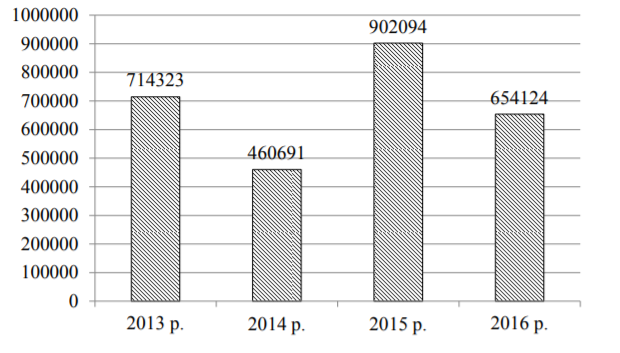 Рис. 2.3 Відвідуваність Військово-історичного музею міста Києва, осібМожемо побачити, що у 2013–2014 рр. відбулось зменшення відвідуваності від 714 323 осіб до 460 691 осіб (або на 35,51%), що можна пояснити зниженням в’їзного туристичного потоку, викликаного наслідками проведення АТО в країні, а також погіршенням економічної ситуації та зниженням купівельної спроможності та доходів населення. У 2015 р. відвідуваність зросла на 95,81% за рахунок збільшення внутрішнього туристичного потоку та 33,45% безоплатних відвідувачів. За 2016 р. відвідуваність знизилась з 902 094 осіб до 654 124 осіб (на 28%), що музейні фахівці пояснюють військовими діями на Сході країни, котрі спричинили зміни в настроях музейної аудиторії. Та після 2016 р. відвідуваність поступово збільшувалась до 750000 осіб.В експозиції Національного військово-історичного музею України відображена велична історія військової діяльності на теренах України. Унікальні музейні предмети кіммерійсько-скіфсько-сарматського періоду, часів Київської Русі, доби національно-визвольної боротьби XVII—XVIII ст., українських військових формувань періоду І-ї Світової війни та визвольних змагань початку XX ст. розповідають про звитягу та мужність, бойовий ратний подвиг народу при захисті рідної землі.Експозиція «Національного військово-історичного музею України» відображає величну історію військової діяльності в Україні. Унікальні музейні предмети кіммерійсько-скіфсько-сарматської доби, епохи Київської Русі, епохи національно-визвольних змагань 17-18 ст., українських військових формуваннь Першої світової війни і визвольних змагань початку XX століття. Тут розповідають про перемогу і мужність військових, які захищали свою рідну землю.У музеї представлені також рідкісні предмети періоду військового будівництва першої половини XX століття, радянсько-німецької війни, боїв партизанських дивізій і підрозділів УПА в 1941-1944 роках, повоєнного будівництва і бойової діяльності радянських військ на Україні. Відвідувачі отримують можливість дізнатися про зразки зброї, різноманітні військові спорядження, холодну і вогнепальну зброю, колекції нагород, військові нагороди, прапори і уніформи. Також в 2010 році відкрилася виставка «Збройні Сили України на варті держави», яка з моменту свого створення в 1991 році була присвячена сучасним збройним силам і їх розвитку.Крім того, існує «Волинський регіональний музей українського війська та військової техніки», єдиний військовий музей Західної області України, який є філією «Національного військово-історичного музею України».Музей був створений в Луцьку наказом Міністра оборони України від 18 березня 1999 года-83. Згідно наказу, Міністерство оборони України виділило військове містечко в центрі Луцька площею близько 1 гектара і два побудованих в 1925 році будівлі загальною площею понад 900 квадратних метрів.Виходячи з початкових потреб того часу, експозиція музею повинна проходити в два етапи: перший - виставка сучасної військової техніки і зброї у відкритому полі, другий - історико-хронологічна тематична виставка.Музей був відкритий у вересні 1999 року. У червні 2000 року було завершено перший етап виставки і відкрито виставку військової техніки та зброї.В даний час на виставці представлені зразки військової техніки та озброєння, а саме авіаційні комплекси, бронетехніка, зенітні ракетні комплекси, артилерійське озброєння, тилова техніка Збройних Сил України та засоби зв'язку. Виставлене на виставці військове спорядження і зброя збирали і доставляли в музей різні військові частини, дислоковані в Одесі, Харкові, Львові, Житомирі, Хмельницькому, Рівному, Полтаві, Чернігові, Тернополі, Вінниці, Луцьку та інших.У 2004 році були відкриті постійно діючі виставки «Озброєння військ Протиповітряної оборони та Військово-Повітряних Сил» і «Апаратура і обладнання військ зв'язку». До 60-річчя визволення Волинської області створено постійно діючу виставку «Сторінки військової історії Волинського краю», де представлені експозиції стрілецької зброї та нагород.На сьогодні фонди музею налічують близько 1000 експонатів, репрезентуючи авіаційну і бронетанкову техніку, артилерійське і зенітно-ракетне озброєння, стрілецьку зброю, апаратуру і обладнання військ зв'язку, а також різноманітні матеріали військової історії, які мають музейне значення: бойові прапори, предмети форми одягу й армійського побуту, документи і фотографії, твори мистецтв, військові трофеї та інші матеріали. В музеї проводяться тематичні виставки.Бронетанкова техніка — 10 одиницьАртилерійське озброєння — 13 одиницьЗенітно-ракетне озброєння — 60 одиницьСтрілецька зброя — 43 одиницьАвіаційна техніка — 38 одиницьОбладнання інженерніх військ — 4 одиниціАпаратура та обладнання військ зв'язку — 40 одиницьТехніка служб забезпечення — 4 одиниціТакож прикладом є Вінницький Музей Повітряних Сил Збройних Сил України — музей авіаційної техніки і засобів ППО просто неба у Вінниці. Розташований на території штабу командування Повітряних Сил Збройних Сил України. Станом на 2019 рік експозиція Музею Повітряних Сил Збройних Сил України нараховує 41 експонат військової техніки, а у фонді налічується більше 2800 предметів. Авіаційна експозиція включає 18 літальних апаратів — 4 вертольоти: Мі-2, Мі-8Т, Мі-24, Ка-27ПЧ і 14 літаків тактичної авіації. Експозиція засобів зенітних ракетних і радіотехнічних військ ППО, відкрита у 2005 році, яка нараховує 12 одиниць техніки, у тому числі 9 зенітно-ракетних комплексів і 3 РЛС[33].Колективом музею створено декілька тематичних експозицій: «Вінничани — Герої Радянського Союзу», «43-я Ракетна армія та Ракетні війська стратегічного призначення», «Історія створення Військово-Повітряних Сил», «Історія військ протиповітряної оборони», «Авіаційна стрілецька зброя з початку реактивної ери». У тематичних залах представлено моделі авіаційної та радіотехнічної техніки, комплекси зенітних ракетних військ.Також одним з найпопулярніших в Україні мілітарі-маршрутів є лініяАрпада в Закарпатті. Це військово-оборонна система німецької армії та її союзників (Угорщини) під час Другої Світової війни, укріплена потужними інженерними спорудами, створена вздовж старого державного кордону, який простягався через весь Карпатський хребет довжиною понад 300 км. з 30 вузлами ешелонованої оборони вглиб на 100-120 км. Оборонна система отримала назву на честь князя Арпада, який у 889 році 38 об'єднав угорські племена і заснував угорську державу. Будівництво цієї системи було розпочато в 1940-му і продовжувалось до 1943 р. Велика кількість інженерних споруд Хустського напрямку знаходиться на території Національного природного парку "Синевир" у Закарпатській області. Це численні протитанкові піраміди і загородження, мінні поля, залізобетонні і дерев'яно-земляні споруди (бункери), доти, дзоти, бліндажі, склади тощо. Між селами Синевир і Синевирська Поляна й зараз знаходиться понад сто залізобетонних бункерів, які ще добре збереглися, протитанкові піраміди, залишки окопів тощо.2.2.2 Українські фортифікації, як багатий туристичний ресурс військового туризмуПро значні можливості України щодо розвитку воєнного туризму можна сказати, навіть побіжно оцінивши наявні ресурси. Взяти до уваги хоча б фортифікаційні об’єкти. Україна, дуже тісно пов’язана з європейською історією, містикою, королівськими та древніми знатними дворами, оскільки, як і у європейських країнах (Франції, Італії, Англії, нинішніх Угорщині, Румунії, Чехії, Німеччині), на українських теренах замки та фортеці масово зводяться у XIV-XVII ст., активно трансформуючись з палаців з елементами італійського «бароко» у палаци у стилі вишуканого «класицизму» аж до кінця XVIII ст., набуваючи яскравої української своєрідності. За експертними підрахунками кількість самобутніх замків, палаців, фортець та родових маєтків шляхти, які уціліли до XIX ст., обчислюється сотнями. На жаль, націоналізація маєтків призвела до часткового або повного руйнування всіх замкових споруд, шляхом відкриття в них шкіл, будинків культури, лікарень, санаторіїв, адміністрацій тощо Проте в силу історичних причин найбільша кількість замків, фортець та оборонних монастирів, придатних як об'єкти пізнавального туризму, краще збереглися до нашого часу саме в Західній Україні (за підрахунками різних експертів приблизно 90% всіх замків і палаців держави) — на Львівщині, Івано Франківщині, Тернопільщині, Волині, Закарпатті, Хмельниччині.З метою аналізу сучасного стану та перспективних напрямів використання фортифікаційних споруд та  та палаців у туризмі, а також для оптимізації територіальної організації туристичної діяльності та зростанню інвестиційної привабливості регіону, замкові споруди класифікують за значною кількістю ознак. Однак для туристичного використання найбільше значення мають класифікаційні підходи науковців, а саме:— за архітектурним стилем: споруджені в давньо руському, готичному, ренесансному, барочному таінших стилях;— за ступенем збереженості: незруйновані, що збе реглися майже повністю та мають задовільний техніч ний стан; зруйновані і відновлені, що дійшли до нас здеякими втратами, але технічний стан яких дозволяє їхвикористання для сучасних цілей; зруйновані і невіднов лені, збережені фрагментарно, але окремі споруди якихможна пристосувати до сучасних цілей; зруйновані, щозбереглися у вигляді руїн, які не дають уявлення проплан споруди і недоступні для огляду;— за цінністю: мають всесвітнє (внесені у спи сок культурного надбання людства ЮНЕСКО), євро пейське, загальнонаціональне (державне), регіо нальне (обласне) значення, яке визначається відпо відними установами за допомогою певних критеріїві методик;Так, на Львівщині, є чотири унікальні замки, що уже сьогодні є екскурсійними складовими багатьох туристичних пакетів і входять у маршрут масового туризму «Золота підкова Львівщини»: Олеський (резиденція польських магнатів у дусі італійського ренесансу, де народились майбутні королі Польщі Ян III Собеський та Михайло Корибут Вишневецький), Золочівський (так званий Китайський палац – літня королівська резиденція, в якій особливо любила зупинятись француженка Марія Казиміра д'Аркуін, яка згодом, ставши королевою, довго і «вміло» керувала Польщею, це один з містичних замків України, де досі «живе» привид його господині), Підгорецький, (європейська перлина, замок-палац, окрім того, перший Венеціанський палац на території середньої Європи, найстаріший готель в Україні, де був Гетьманський заїзд) та найменш зруйнований, Свіржський (найатракційніший класично-лицарський мінізамок). Замки Волині представлені Луцьким замком (або Замок Любарта, Верхній замок – один з найбільших і найдавніших на Україні, побудований в основному останнім великим князем Галицько-Волинської Русі Дмитром-Любартом у 1340-1385 роках, слугував резиденцією глави держави, сьогодні є одним з фаворитів за привабливістю серед туристів), Олицькій (який заслугами шляхтичів Радзивіллів був ще величніший, нині приймає психіатричну лікарню), Локачинський (тубдиспансер) – вони потребують негайного капітального ремонту; Острозьким замком (містить майже досконалий краєзнавчий музей) та Новомалинський замок (один з найстаріших в Україні, проте на сьогодні залишились лише художньо атракційні руїни). Окреме місце у «замковому намисті» України посідають замки Закарпаття (12 замків) історія яких окреслена періодом Х-ХУІ ст., а зведення зумовлено необхідністю охорони знаменитого Соляного шляху – економічно значущого для Імперії, що вів до соляних копалень у районі нинішнього Солотвина). Саме для цього й було збудовано Вишківський замок та Хустський замок, знаменитий своєю містичною господинею бабусею графа Дракули, та тим, що нібито за це був знищений блискавкою, яка потрапила у порохову вежу). Цікавим як у археологічному, та і у туристичному плані є Середнянський замок Тамплієрів, дослідження якого нещодавно виявили численні підземні приміщення. Туристичною візиткою Закарпаття є королівський Мукачівський замок «Паланок» (один із замкових див, збудованих на вершині базальтової гори, збережений і відреставрований). Щороку його відвідує понад 100 тис. туристів, яких приваблює середньовічна атмосфера замку, цікаві екскурсії, мистецькі виставки. У Закарпатті є кілька оригінальних лицарських замків – Квасівський та Бронецький замки (їх у так званий «період смут» збудували невідомі лицарі, які вели розбійницький спосіб життя і у стінах власного замку ховалися від переслідувань з боку держави та помсти з боку пограбованих. Тому знаходяться у важкодоступних місцях для масового туриста, потребують реставрації, проте будучи об'єктами інтересу з боку істориків та краєзнавців, приваблюють туристів-екстремалів, тому можуть бути включені до гірського туристичного маршруту). Прикладом для дослідження замкової архітектури є Невицький замок, який знаходиться у задовільному стані. Івано-Франківщина репрезентована кількома оборонними твердинями на чолі з величною Хотинською фортецею. Так, цікавими атракційними об'єктами є Галицький замок (пам'ятка середньовічної оборонної архітектури, зі стін якого відкривається незабутня панорама дністровської долини, проте, замок потребує негайної реставрації), Пнівський замок (до побудови Станіславської фортеці це була найміцніша твердиня Підкарпаття, сьогодні майже розібраний на будівельне каміння місцевими лихварями, збереглися тільки атракційні двоярусні стіни товщиною 1,5-2,0 м., численні підвальні приміщення та підземні ходи, які повністю засипані). Нині Хотинська фортеця – один з наймонолітніших й найгарніших замків України, що за своєю міццю й архітектурними особливостями стоїть в одному ряду з кращими середньовічними замками-фортецями Туреччини, Угорщини, Іспанії, Франції, Англії і Шотландії. Одним з найпопулярніших турів на сьогоднішній день в межах Одеської області є поїздка в Білгород- Дністровський або, як його ще називають, Аккерман. Білгород-Дністровський - найдавніше місто в Україні і один з найдавніших міст Європи. Поряд зі всесвітньо відомими Римом, Афінами, Єрусалимом - місто Білгород-Дністровський входить в десятку найдавніших міст світу. Його історія налічує 2500 років. Тут можна доторкнутися до пам'ятника старовини і уявити масштаби оборонних споруд, які будували в середньовіччі. Самостійно піднятися на вежі, бастіони. Пройтися по стінах фортеці, зайти в оглядові вежі (найпопулярніші вежа Овідія) і помилуватися з них Дністровським лиманом. Також уважно вивчити принцип побудови і функціонування оборонних споруд середньовіччя, які будували на території сучасної України. Гід розповість про доленосні битвах жителів фортеці з воїнами Османської імперії, покаже і опише систему оборонних споруд. Також повідає про трьох російсько-турецьких кампаніях, кровопролитні бої яких запам'ятали її величні й могутні стіни. На території фортеці Ви зможете відвідати музеї різної тематики, в тому числі побачити предмети розкопок стародавнього міста Тіра (VI століття до н.е.), зброя захисників Аккермана XIII-XV століть[45].Якщо побувати в фортеці під час проведення "Лицарського турніру", можна своїми очима побачити реконструкцію лицарських боїв, як один на один, так і групових. Точне відтворення костюмів середньовічних воїнів, починаючи від шоломів, закінчуючи старовинної шкіряним взуттям (кольчуги та іншої амуніцією). Туристи можуть не тільки спостерігати за битвами на сокирах, рапірах, мечах, булавах, а й сфотографуватися з лицарями і потримати в руках їх важку стальну зброю.Під час турніру на території фортеці організовані різні майстер-класи.Замки Західного Поділля історично презентують намистини багатовікового форпосту українських земель проти зовнішніх експансій. Найпривабливішими з туристичної точки зору є палац Вишневецьких (з ландшафтним парком в англійському стилі), Теребовлянський замок (колись осередок літописного Теребовлянського князівства, сьогодні – окремі фрагменти фортечних мурів та засипані численні підземні ходи), Микулинецький замок (сьогодні лише руїни), Бережанський замок (прославився на всю Європу своєю неприступністю впродовж двох століть, проте пошкоджений і невідновлений під час Першої світової війни. Хмельниччина також відзначається багатством пам'яток оборонного зодчества на чолі з «перлинами» замкового туризму – Камянець Подільською фортецею (найбільш неприступна середньовічна оборонна споруда у Європі, сьогодні – місто-заповідник, яке щороку відвідують понад 300 тис. туристів) та Меджибізьким замком (замок-фортеця, яка навіть у напівзруйнованому стані нині вражає могутніми неприступними кам'яними стінами, потребує негайної реставрації, що перетворить Меджибож у справжню туристичну «мекку» не лише для заможних хасидських паломників, а й для масового європейського та українського туриста у рамках історико-пізнавальних відпочинкових турів). Таким чином, результати проведеного аналізу фортифікаційної замкової спадщини України, дає змогу впевнено зробити висновок про забезпеченість туризму замковим потенціалом, який відкриває багато нових можливостей для організації і успішної реалізації різних видів туризму історико-культурного, пізнавального, відпочинкового, релігійного, етнічного, виставково- експозиційного, тематичного тощо. Однак, треба зазначити, що вище згадані види туризму мають, з іншого боку, занедбаність, зруйнованість замкових споруд та байдужість суспільства до нагальної потреби відродження замків, у першу чергу, як мовчазних свідків багатогранної української історії. Так, як уже зазначалося, нащадки родової аристократії в Україні, були знищені, і замки майже століття поволі знищувались, не маючи реальних господарів. Але уже майже два десятиліття, як Україна докорінно змінила свій політичний та економічний устрій, а ситуація з замковою спадщиною і далі не вирішена, незважаючи на декларування гострої необхідності її вирішення. 2008 рік оголосили роком замків і палаців Західної України – відповідну декларацію у Львові підписали представники шести західних областей. Проте, вже минуло дев`ять років, а конкретних результатів і реальних проектів по відновленню замків майже не реалізовано. За винятком, незначних інвестицій меценатів та ніким належно не оціненої роботи ентузіастів (істориків-науковців, археологів, музеєзнавців та інших людей, небайдужих до замкової культури). Натомість цілком поруч, у сусідній Польщі, питання збереження старовинних замків давно вирішене – більшість з них перебувають у приватній власності (водночас чітко регламентовані твердим законом, що передбачає безповоротне позбавлення права цієї власності у випадку нищення пам'ятника архітектури). Яскравим прикладом є атракційний у туристичному плані Красічинський замок у Перемишлі. Для України європейський досвід – це яскравий приклад вирішення проблеми одночасного збереження історико-культурної спадщини, з одного боку, та з іншого – формування позитивного туристичного іміджу, що сприятиме досягненню високого конкурентного статусу на міжнародному ринку туристичних послуг. В той же час, паралельно з вирішенням проблеми збереження замків – духовної скарбниці українського народу, туристичне використання замків розв’яже чимало проблем економічного характеру, адже загальновідомо, що розвиток рецептивного туризму сприяє зміцненню національної економіки (зростання доходів населення, створення додаткових робочих місць, зростання добробуту туристичного регіону внаслідок прояву ефекту туристичної мультиплікації на суміжні галузі підприємництва).Такі об'єкти, відвідувані туристами, сприяють їх духовному збагаченню, розширенню кругозору та є важливою складовою мети відродження культурно-історичних і військово-патріотичних традицій як у дітей так і у дорослих. Замкові споруди України вже сьогодні можна використовувати як заклади відпочинку і туризму шляхом їх пристосування безпосередньо під готелі, через відкриття у них закладів харчування відвідувачів (стилізовані під старовину ресторани й таверни з середньовічною кухнею та історичними місцевими напоями), надання послуг обслуговування та супроводу урочистих подій у середньовічному стилі, шляхом відкриття музейних експозицій у приміщеннях, розміщення на територіях замків і фортець експозиції, яка відтворюватиме картини минувшини й оголошення цих фортифікацій скансенами – музеями під відкритим небом, проведення різнобічних історикотеатралізованих фестивалів, змагань і анімаційних шоу тощо. Безперечно, дана проблема повинна, в першу чергу, вирішатись на законодавчому рівні, узгоджуючи механізм продажу чи передачі в довгострокову оренду історико-культурних об’єктів підприємницькому сектору за умови збереження їх архітектурного стилю та самобутності. Необхідно також відрегулювати в правовому полі механізм співпраці інвестора та державної архітектурної служби, продумати і розробити комплекс заходів щодо інформаційно-рекламного просування замкового туризму. Чітке визначення правового статусу військового туризму в Україні миттєво приверне увагу приватного інвестиційного капіталу і прискорить відродження військової культури в Україні, що забезпечить формування стійкого внутрішнього і зовнішнього туристичного попиту. Висновки і пропозиції. Таким чином, щоб розвинути туристичний бізнес, потрібно вирішити низку проблем. Головним чином, це інвестування туристичної галузі (сьогодні необхідно близько 70-80 відсотків іноземних інвестицій від загальної суми фінансування), формування підприємницьких структур, які б працювали в цій сфері (сьогодні в туристичній галузі задіяно лише 5-7 відсотків підприємств) та розвиток маркетингової діяльності. А також необхідно розробити розрахунки економічної окупності інвестиційних проектів, бо інакше подібні проекти інвестора не зацікавлять. Значні практичні складності виникають при економічній оцінці територій, управлінні цією сферою, прийнятті оптимальних проектних рішень, формуванні інвестиційної рекреаційної політики. Важливе значення розвитку військового туризму в Україні обумовлює об'єктивну необхідність подальшого дослідження теоретико-методичних питань розробки організаційно-економічних основ розвитку замкового комплексу. Отже, створення дієвої системи місцевого, регіонального та державного управління сферою збереження історико-культурної спадщини (оборонних споруд у тому числі) та налагодження взаємодії центральних органів влади та органами місцевого управління в цій сфері забезпечить збереження зазначених пам’яток у належному стані, що, у свою чергу, сприятиме розвитку військового туризму та підвищенню іміджу України у світовому співтоваристві.2.3. Проблеми становлення військового туризму в Луганській областіЛуганська область є адміністративно-територіальною одиницею України, яка розташована на Сході країни. По території області протікає 122 річки, з них найбільшими є: Сіверський Донець, Айдар, Деркул, Красна.Кількість адміністративно територіальних одиниць області, підконтрольних українській владі, складає 15, з них: 12 районів та 3 міста обласного значення. Варто зазначити, що на сьогодні діють тимчасові обмеження щодо проведення туристичних подорожей, екскурсій і походів вздовж лінії зіткнення сторін між блокпостами першого та другого рубежів на території Станично-Луганського, Новоайдарського і Попаснянського районів Луганської області.До початку військових дій Луганщина мала значний економічний потенціал і входила до п'ятірки найбільших міцних промислово-економічних регіонів держави. Хоча територія області ніколи не була серед лідерів туристичного бізнесу, але в останні кілька довоєнних років туризм став відігравати помітну роль у її житті. Туристична сфера регіону розвивалась у таких напрямах: лікувально-оздоровчий туризм, спортивний, військовий, релігійний, промисловий. Для розвитку цих напрямків було розроблено декілька регіональних програм.Окупація частини території області особливо негативно позначилася на функціонуванні туристичної галузі регіону, а саме: втрата туристично-рекреаційного потенціалу, неготовність інфраструктури до прийому та якісного обслуговування туристів, зменшення обсягів туристичних потоків.Туризм на сьогодні є однією з найбільш перспективних галузей економічної діяльності. Кожен турист є потенційним інвестором, а кожні 10 туристів дають роботу двом працівникам і створюють 4 робочих місця в суміжних галузях. До того ж, кожен вкладений один долар приносить сім доларів доходів у суміжних галузях економіки. Складно розраховувати на те, що на Луганщину поїде великий потік іноземних туристів, готових витрачати валюту за відсутності високого рівня обслуговування, але є реальна можливість відновити внутрішній туризм на підконтрольних Україні територіях. Далеко не кожна українська сім'я може дозволити собі відпочинок за кордоном, але бажання провести відпустку поза постійним місцем проживання є у багатьох.Відновлення галузі на початковому етапі можливе за умови активізації внутрішнього регіонального туризму. Досить просто поцікавитись, які можливості має ця територія, і більшість бажаючих зможе організувати свій відпочинок відповідно до індивідуальних потреб, не виїжджаючи за межі області.В цих умовах актуалізується необхідність пошуку механізмів розвитку туристичної галузі, особливо із урахуванням особливостей і конкурентних переваг.В Луганській області зосереджено багато потенційно привабливих для туристів об'єктів, визначних місць, природно-рекреаційних ресурсів, територій та об'єктів природно-заповідного фонду, а також нерухомих пам'яток історії та культури, необхідних для організації як традиційних, так і інноваційних видів туризму.Унікальними об'єктами Біловодського району є Деркульський кінний завод, який є найпершим кінним заводом на території України, а також Новоолександрівський і Лимарівський кінні заводи - пам'ятники архітектури 18 - 19 сторіччя. Щодо об’єктів пам’яток віськового надбання можно сказати про Меморіальний комплекс “Україна — визволителям”. У центрі селища міського типу Мілове Луганської області на пагорбі Слави розташований меморіальний комплекс, присвячений подіям Другої світової війни. Однією зі складових комплексу є величний монумент "Україна - визволителям"[27].У 1943 році в селищі Мілове велися запеклі бої. Тут був укріплений район німецьких загарбників, який вдалося прорвати завдяки героїзму радянських солдатів. Ця подія знайшла втілення в монументі "Україна – визволителям". Пам’ятник був встановлений в травні 1972 року. Над створенням більш ніж двометрового монументу працювала ціла група скульпторів: В. Федченко, В. Мухін, І. Овчаренко, а також архітектори А. Єгоров і Г. Головченко. Пам’ятник являє собою композицію з двох фігур, виконаних з бронзи. Воїн-визволитель і жінка-трудівниця застигли в обіймах. На постамент нанесений напис: "Тут починалися бої за звільнення Української РСР від німецько-фашистських загарбників в роки Великої Вітчизняної війни". До складу меморіального комплексу також входить братська могила і Вічний вогонь.Також за однією з версій, на території сучасного. с. Миколаївка Станично-Луган. р-ну князь Ігор розпочав похід проти половців, який описано у «Слові о полку Ігоревім» (2003 встановлено пам’ятник). Від 1972 у сквері Луганського національного університету ім. Т. Шевченка діє парк-музей половец. кам’яних баб, 2 баби того часу зберігаються у Лисичанську. Унаслідок монголо-татар. навали половці ввійшли до складу монгол. держави. У 1360-х рр. у Подінців’ї, неподалік від сучас. с. Шипилівка Попаснян. р-ну, знаходилася літня ставка ханів Золотої Орди (2003 тут знайдено мідні монети, які поповнили фонди Лисичанського краєзнавчого музею). Після її розпаду донец. степи стали ареною боротьби між Великою Ордою та Крим. ханством, перебували під контролем крим. і ногай. татар. У 16 ст. у пд. степах сторож. службу та укріплені лінії починає створювати Моск. держава. Поступово відбувалося просування осілості далі на Пд. Інтенсивне заселення почалося в серед. 17 ст., коли уздовж Сіверського Дінця, Деркулу, Айдару, Борової почали будувати свої житла донські козаки. У 3-й чв. 17 ст. до цього процесу приєдналися й вихідці з Правобереж. України, які переїжджали на Слобожанщину. В цей час пн. частина сучас. Луганщини належала до земель Ізюм. і Острогоз. слобід. полків. На поч. 18 ст. крим. татар остаточно витіснено з тер. Серед. Подінців’я. 1708 землі сучас. Луганщини увійшли до складу Азов. губ. 1707–09 проти цар. військ виступили донські козаки й селяни на чолі з К. Булавіним, які опиралися поверненню поміщикам кріпаків-утікачів. Після придушення повстання всі козачі м-ка, жит. яких брали участь у ньому, були розорені та спалені. Цар. влада заборонила донцям їх відновлювати. Лише у 1730-х рр., після розширення меж Острогоз. слобід. полку, почалося їхнє повторне заселення. Побл. Петропавлівки та с. Нижньотепле Станично-Луган. р-ну збереглися залишки поселення-фортеці Петрово-Донецьке (пам’ятка історії нац. значення; 18 – поч. 20 ст.)[57].Розглянемо основні проблеми та причини недостатнього розвитку туризму та саме військового туризму в Луганській області. Отже: - Побоювання потенційних клієнтів з інших регіонів України відвідати територію Луганської області через існуючий військовий конфлікт на Донбасі. Усунення цієї причини можливо за умови популяризації всіх можливих видів туризму серед населення Луганської області. Тільки тоді, коли ми самі продемонструємо, що в нашій країні жити та відпочивати безпечно, лише тоді відвідувачів з інших регіонів України будуть приваблювати наші туристичні визначні пам'ятки;- Відсутність фінансування розвитку туризму: на жаль, з цією проблемою стикаються представники туристичного бізнесу та власники потенційно привабливих туристичних об’єктів як одна з найважливіших перешкод для подальшого розвитку, але, мабуть, настав час визнати, що жодна допомога з боку державі найближчим часом необхідно покладатися лише на власні сили, об'єднуючись у неурядові організації та активно беручи участь у міжнародних грантових схемах для розвитку депресивних територій, послуг та туризму зокрема;- Недостатня інформація про місця для відвідування, про військово-історичне придбання території. Якщо хоча б місцеві жителі знатимуть про історичне багатство регіону, тоді приїдуть інші туристи з інших регіонів і навіть з інших країн.Тобто, як бачимо, військово-історичне придбання Луганщини має певний потенціал, але через недостатнє фінансування та військовий конфлікт цей вид туризму постраждав.Проте, якщо немає достатніх гарантій безпеки туристів на території воєнного конфлікту, говорити про розвиток цього виду туризму дуже важко.Вирушаючи в туристичну або екскурсійну поїздку, для відпочинку чи оздоровлення, на маршруті вихідних або у світовій подорожі, турист стикається з низкою проблем, які за збігом обставин можуть призвести до негативних наслідків для його здоров'я та майна, негативно впливають на настрій та враження від поїздкиПеребуваючи в незнайомому середовищі, яке відрізняється від місця постійного проживання, активно відпочиваючи, турист постійно перебуває під впливом ризикованих обставин. Він не знає досконало звичаїв, мови, традицій, способу життя, не має імунітету від поширених в цій області захворювань, не пристосований до живих та інтенсивних навантажень в гірських районах, в пустелі чи на воді.Серед інших основними факторами небезпеки є:• ризик травми,• небезпечний вплив навколишнього середовища, включаючи виробництво• джерела - шум, вібрація,• пожежна небезпека,• хімічні, радіоактивні, біологічні, психофізичні, природні,• особиста безпека в криміногенному стані,• а також конкретні фактори ризику, властиві особливим видам туризму.Різні несприятливі для туризму фактори мають різну ймовірність їх виникнення, різну інтенсивність дії та наслідки.Закон України "Про туризм" у розділі VIII передбачає гарантії безпечного перебування туристів в Україні та зобов'язує органи влади та суб'єкти туристичної діяльності розробити комплекс заходів щодо безпеки туристів. Зокрема, у статті 26 зазначається: «Місцеві органи державної виконавчої влади у сфері туризму розробляють та організовують реалізацію регіональних програм із забезпечення захисту та безпеки туристів, особливо в місцях туристичної діяльності[44].Суб’єкти туризму розробляють конкретні заходи щодо забезпечення безпеки туристів, екскурсантів, які беруть участь у туристичних поїздках, походах, змаганнях, запобіганні травматизму та нещасним випадкам і несуть відповідальність за їх виконання. "В Україні діє міждержавний стандарт (ГОСТ 28681.1-95) "Туристично-екскурсійне обслуговування", який передбачає порядок проектування туристичних послуг, включаючи розгляд можливих ризиків, які можуть викликати негативні наслідки і спричинити шкоду здоров'ю туриста та його майну.Згідно із Законом України "Про туризм" із метою забезпечення безпеки туристів суб'єкти туристичної діяльності зобов'язані здійснювати:підготовку безпечних умов для перебування туристів, облаштування трас походів, прогулянок, екскурсій, місць проведення змагань, забезпечення туристів справним спорядженням та інвентарем;навчання туристів засобам профілактики і захисту від травм та нещасних випадків, інструктаж із надання першої медичної допомоги, а також інформування про джерела небезпеки, які можуть бути зумовлені характером маршруту та поведінкою самих туристів;контроль за підготовкою туристів до подорожей, походів, змагань, інших туристичних заходів;надання оперативної допомоги туристам, що зазнають лиха, транспортування потерпілих;розробку та реалізацію спеціальних вимог безпеки під час організації та проведення походів з автомобільного, гірського, лижного, велосипедного, водного, мотоциклетного, пішохідного туризму та спелеотуризму [16].Найпоширенішим нещасним випадком серед туристів - це травми. Ризик травмування може виникнути в різних умовах, але найбільша ймовірність події виникає при безпосередньому переміщенні техніки, предметів та туристів із важким рельєфом, зсувами, лавинами та іншими атмосферними та природними явищами. Правильний туристичний та спортивний інвентар, одяг, взуття тощо важливі для запобігання травматизму.З метою запобігання травматизму застосовуються захисні пристрої, огородження туристичних стежок та маршрутів, захисне спорядження канатних доріг, гірськолижних схилів, підйомників, індивідуальні запобіжні канати, шоломи тощо.Одним з небезпечних етапів подорожі є етап перевезення (проїзд до місця відпочинку та зворотного проїзду, перевезення під час подорожі тощо). Оскільки транспортні засоби є джерелом підвищеної небезпеки, безпека туристів повинна бути центральною у всіх варіантах транспорту.Навколишнє середовище має значний вплив на життя та здоров’я туристів. Основними факторами впливу навколишнього середовища є висока або низька температура повітря, вологість і рухливість повітряних мас, опади, перепади тиску, нестача кисню та інші.При розробці туру необхідно враховувати вибір сприятливих сезонів, вечірній або денний, раціонально обирати маршрут туристичного маршруту, враховувати погодні умови, забезпечувати відповідним обладнанням, засобами індивідуального захисту, повним та своєчасним інформуванням туристів про можливі небезпеки та інші.Важливим фактором, що негативно впливає на здоров'я туристів, є ультрафіолетове випромінювання, високий рівень радіоактивності. Також можуть бути хімічні фактори, які впливають на організм людини.Також існує високий ризик інфекційних захворювань, харчових отруєнь та інших біологічних факторів.У багатьох випадках туристи самі порушують правила поведінки і потрапляють у складні ситуації, відстають через неуважність груп на екскурсіях, їдуть у райони, не рекомендовані для туристів, беруть участь у ризикованих заходах, плавають у заборонених місцях, відвідують сумнівні розважальні заклади, тощо.З метою проведення практичних робіт із забезпечення безпеки туристів, надання їм допомоги та захисту в екстремальних ситуаціях туристичні підприємства, що спеціалізуються на організації туристичних подорожей з використанням активних форм туристичного руху, створюють пошуково-рятувальні служби або укладають договори про обслуговування з відповідними службами.Пошуково-рятувальна служба повинна повною мірою співпрацювати з органами охорони здоров’я, зв’язку, внутрішніх справ, цивільної авіації, лісового та водного господарства та гідрометеорологічною службою.Висновки до розділу 2.Отже підсумувоючи аналіз стану військового туризу в світі, можемо прийти до такого висновку, що перш за все такий вид туризму більш розвинений у США та країнах Європи. Але аналізуючи стан військового туризму у нашій країні, треба зазначити, що вона має великий потенціал та цей порівняльний аналіз показав слабкі місця, що заважають рівномірному та стабільному розвитку. Перш за все це стосується нашої Луганської області, яка через військовий конфлікт, економічну нестабільність у державі, появі смертельного вірусу COVID-19 не в змозі розвивати цей вид туризму ефективно. Та ще не менш серйозні проблеми для розвитку були у нашій області, як наприклад недостатність фінансування, логістика регіону, мала поінформованість населення про актуальний стан безпеки в регіоні та про можливі місця для відпочинку та історичні пам’ятки, що в ній розташовані. Та незважаючи на проблеми область має високий туристично-рекреаційний потенціал, який при достатньому розвитку може конкурувати с іншими областями країни. РОЗДІЛ 3ШЛЯХИ РОЗВИТКУ ВІЙСЬКОВОГО ТУРИЗМУ В УКРАЇНІ3.1 Шляхи розвитку військового туризму Досвід багатьох країн світу показує, що військовий туризм може мати вирішальне значення у формуванні попиту на туристичні ресурси та впливати на отримання значних доходів. Україна має серйозну історичну, наукову та культурну базу для розвитку військово-патріотичного туризму. Серед них ми відзначаємо наявність значної кількості: військово-історичних пам’яток; об’єктів культури; музейно-меморіальні комплексів; місць народження та смерті видатних історичних діячів;Природно-ресурсний потенціал.Водночас є і недоліки у розвитку військово-патріотичного туризму:- недостатнє державне фінансування цього виду туризму;- збереження та реставрація видатних історичних, військових та культурних пам’яток історії регіону;- недостатня кількість закладів розміщення та харчування;- погане дорожнє сполучення;- слабкий розвиток військових турів;- реклама військово-патріотичних маршрутів;- відсутність путівників, що спеціалізуються на військовому туризмі тощо.Водночас зазначаємо, що інтенсивний розвиток військово-патріотичного туризму, крім пізнавального, освітнього потенціалу, дозволяє залучити туристів до:- пошукова робота з відновлення забутих імен - збору коштів на розвиток та збереження історико-рекреаційного потенціалу регіону.Зазначимо, що розвиток та реалізація військово-патріотичного туризму дозволяє прищепити підростаючому поколінню гордість за власну державу, мотивувати їх до захисту її територіальної цілісності.Маємо констатувати, що сучасні державні чиновники не усвідомлюють повного потенціалу туристичної галузі, включаючи військовий та патріотичний туризм. Зрештою, саме завдяки цьому галузь перебуває в стадії становлення. Водночас приватний сектор, хоча і не має державної підтримки, інтенсивно використовує всі дивіденди від запровадження різних видів туризму, в тому числі військового.Військово-патріотичний туризм має такі фактори позитивного розвитку особистості:- змінює світогляд людини;- допомагає змінити повсякденне життя;- дозволяє проявити креативність особистості;- надає можливість вивчати історію свого народу та батьківщини.Зрозуміло, що військовий туризм, як і будь-який інший вид туризму, при неправильній організації та використанні природних ресурсів може не тільки принести користь, але й завдати серйозної шкоди пам’яткам історії та природи. У країнах з розвиненими туристичними послугами це вже давно визнано та розроблено правову базу для охорони національних пам'яток.Звичайно, частково світовий досвід законодавчого регулювання діяльності у сфері туризму, в тому числі військово-патріотичного, також прийнятий в Україні. За роки незалежності було прийнято низку правових документів, що регулюють діяльність у галузі військового туризму. Зокрема:1. Закони України (із змінами) «Про охорону навколишнього природного середовища» (1991 р.);2. «Про природно-заповідний фонд України» (1992 р.);3. «Про охорону атмосферного повітря» (1992 р.);4. «Про туризм» (1995 р.);5. «Про курорти» (2000 р.);6. «Про тваринний світ» (2002 р.);7. Постанова Верховної Ради України «Про основні напрями державної політики України у галузі охорони довкілля, використання природних ресурсів та забезпечення екологічної безпеки» (1998 р.). Також відзначимо, що захист природніх та історико-культурних ресурсів при здійсненні військово-патріотичної туристичній діяльності регулюється й іншими державними і регіональними програмами.Безумовно, нормативно-правовому забезпеченню військового туризму в Україні сприяла ратифікація міжнародних юридичних документів, які регулюють:1. Відносини у цій сфері;2. Приводять їх до світових стандартів;3. Підтримують та зберігають культурні та історичні пам’ятки.Звісно, що для розвитку військово-патріотичного туризму потрібна розвинена інфраструктура, для забезпечення якої необхідні інвестиції. До головних об’єктаів військово-туристичної інфраструктури можно віднести:транспортну базу;мережу готелів;закладів харчування;розробленість та впорядкованість маршрутів;доступність та розгортання додаткової інфраструктури. Безумовно, що для розвитку військового туризму першочергове значення має розгорнута мережа готелів.Суттєвим недоліком у роботі туристичних підприємств є відсутність статистичної інформації щодо необхідності у наданні «пакету туристичних послуг» з військового туризму. Суттєво у цьому може допомогти розробка відповідної методики вивчення індивідуальних пріоритетів і потреб туристів.Вважаємо, що найбільш оптимальними методами стануть:а) інтерв’ю;б) опитування; в) спостереження. Звичайно при цьому потрібно враховувати і відсоток похибки, який буде мати місце. Однак такі, найбільш доступні види вивчення ринку туристичних послуг можуть суттєво допомогти покращити сферу військово-патріотичного туризму в Україні.Мусимо констатувати, що більшість суб’єктів надання туристичних послуг у сфері військово-патріотичного туризму вирішують власні економічні, організаційні та технічні виклики самостійно.Проблемою залишається відсутність організації, яка би здійснювала контроль за якістю послуг та безпекою у військово-туристичній сфері. Для цього потрібно розробити та запроваджувати галузеві стандарти надання послуг у військовому туризмі. Впровадження відповідних стандартів сприятеме інтенсивнішому розвитку туристичної галузі загалом та її складової – військовому туризму. Щодо розвитку останнього це має особливо важливе значення, оскільки потрібно виробити принципи безпеки та якості послуг.На сьогоднішній день військовий туризм та всі його різновиди, стрімко розвивається, про що свідчить зростання кількості туристів які прямують на відпочинок з навчально-освітньою метою.Для розвитку військового туризму потрібно задіяти, різні види реклами, також необхідно задіяти всі ресурси та інфраструктуру. Потрібно задіяти всі ресурси, щоб викорінити ті проблеми, які на даний час гальмують розвиток цього виду туризму. 3.2 Перспективи розвитку військового туризму в Україні 
Світовий досвід показує, що туристична галузь може розвиватися під час економічних криз.Потенційний турист при виборі країни для подорожі враховує такі фактори: • політична та економічна стабільність;• наявність туристично-рекреаційного потенціалу;• пропозиції туристичних компаній;• мета поїздки; • рівень розвитку матеріально-технічної бази готельного господарства, сфери послуг та розваг;• візовий режим;• ціни;• характер транспортного сполучення;• реклама, відгуки споживачів туристичного продукту;• ризик; • географічні, природні, кліматичні, культурні та релігійні особливості країни.Україна, як джерело військово-історичних можливостей для відпочинку, справді недооцінена. Особливо це стосується тих малих міст, які найменше постраждали від техногенного тиску індустріальної ери, в яких наша історична спадщина значною мірою пережила соціальні перетворення радянських часів. Для багатьох з цих міст туризм може бути головною стратегією їх подальшого розвитку.Кожне із 147 міст, перелік яких затверджено постановою Кабінету Міністрів України, є окремою сторінкою в літописах України. Багато військово-історичних подій, деякі з яких, без перебільшення, вплинули на хід цивілізації, відбувалися протягом століть на цій землі. Тому наша історія та культурна спадщина цікаві не лише найближчим сусідам. Однак цей величезний потенціал туризму сьогодні використовується лише незначною мірою.Проаналізувавши світовий досвід країн в організації військового туризму, ми можемо виділити деякі рекомендації, щодо організіції таких турів в Україні та зокрема в нашій області. Ці вид туризму дуже розвинений у США та Європі, та безумовно в нашій країні є рекреаційна база для його подальшого розвитку:
по-перше, треба сказати про розвиток турів по військово-історичним музеям та виставам. Це - екскурсійний військовий тур. До них відносять подорожі по пам'ятних місцях, де відбувалися воєнні події та історичні битви, відвідування місць бойової слави та історичних битв, які пов'язані з подвигами національних героїв, а також відвідування музеїв, присвяченим військової тематики (війнам, озброєння і т.п.). Ще один різновид військового екскурсійного туру - це відвідування військових об'єктів, екскурсії на місця бойової слави для ветеранів і родичів загиблих воїнів. До військових турам можна також віднести відвідування могил загиблих родичів або товаришів по службі, хоча такі заходи визначаються як гомогенний туризм.розважальний тур представлений відвідуванням військово-історичних шоу (Бородінський бій, Аустерліц, Ватерлоо, Грюнвальд) і військових фестивалів.ігровий тур військової тематики - це і воєнізовані гри для дітей («Зірниця» та «Орлятко»), і пейнтбол (двосторонній бій з використанням пневматичної зброї, в якому замість снарядів використовуються кульки з фарбами), страйкбол, в якому відповідальність за дотримання правил лежить на самих гравцях, а в пейнтболі порядність беруть участь перевіряється суддею. Крім цього, в страйкболі набагато ширший вибір видів зброї і участь в рольовому моделюванні і польових іграх. Цей вид туризму можно активно використовувати у Луганській області, зокрема у Сєвєродонецьку існує один з таких клубів.тури, з використанням військової техніки: (Повітряний тур). Це види туризму з застосуванням повітряних куль, аеростатів зокрема парабаллунінг, дельтапланів, парашутів, а також польоти на бойових (військових) літаках-винищувачах Л39, СУ-27УП, МІГ-29УБ, вертольотах (МІ-8) і Антей. сухопутний (наземний). Такі подорожі можуть проводитися як з різними варіаціями застосування мускульної сили (пішохідний, гірський, лижний, велосипедний і т.д), так і за допомогою автомобільного транспорту. Використання гусеничного транспорту проводиться при стрільбах і катанні на танках, колісного - при поїздках на бойових машинах піхоти, бронетранспортерах. Основна пропонована послуга цих турів - стрільба з військової зброї на полігонах, в тирах. Пропонуються різні види зброї по спеціалізованій збройової тематики (наприклад, тур з серії "жива історія" - "Зброя Першої світової": стрільба з кулемета "Максим" + трилінійна гвинтівка + "Наган). водний, підводний. Це подорожі з використанням плотів, гребних і моторних човнів, військових кораблів і підводних човнів. Пропонується також стрільба з торпедного апарату підводного човна. У більшості випадків, така морська бойова техніка використовуються як об'єкт екскурсійного показу, але активне використання плотів, гребних і моторних човнів проводиться в програмах по виживанню на воді.Такий вид туризму перш за все націлений на богатих туристів.Безумовно велика частина ресурсної бази військового туризму в Україні  це фортифікації. Для України, європейський досвід — це яскравий приклад вирішення проблеми одночасного збереження історико-культурної спадщини, з одного боку, та з іншого — формування позитивного туристичного іміджу, що сприятиме досягненню високого конкурентного статусу на міжнародному ринку туристичних послуг. В той же час, паралельно з вирішенням проблеми збереження замків — духовної скарбниці українського народу, туристичне використання замків розв’яже чимало проблем економічного характеру, адже загальновідомо, що розвиток рецептивного туризму сприяє зміцненню національної економіки (зростання доходів населення, створення додаткових робочих місць, зростання добробуту туристичного регіону внаслідок прояву ефекту туристичної мультиплікації на суміжні галузі підприємництва)[64].Замкові споруди України вже сьогодні можна використовувати як заклади відпочинку і туризму шляхом їх пристосування безпосередньо під готелі, через відкриття у них закладів харчування відвідувачів (стилізовані під старовину ресторани й таверни з середньовічною кухнею та історичними місцевими напоями), надання послуг обслуговування та супроводу урочистих подій у середньовічному стилі, шляхом відкриття музейних експозицій у приміщеннях, розміщення на територіях замків і фортець експозиції, яка відтворюватиме картини минувшини й оголошення цих фортифікацій скансенами — музеями під відкритим небом, проведення різнобічних історико- театралізованих фестивалів, змагань і анімаційних шоу тощо [41].Безперечно, дана проблема повинна, в першу чергу, вирішатись на законодавчому рівні, узгоджуючи механізм продажу чи передачі в довгострокову оренду історико-культурних об’єктів підприємницькому сектору за умови збереження їх архітектурного стилю та самобутності. Необхідно також відрегулювати в правовому полі механізм співпраці інвестора та державної архітектурної служби, продумати і розробити комплекс заходів щодо інформаційно-рекламного просування замкового туризму. Чітке визначення правового статусу замкового туризму в Україні миттєво приверне увагу приватного інвестиційного капіталу і прискорить відродження замкової культури в Україні, що забезпечить формування стійкого внутрішнього і зовнішнього туристичного попиту.3.3 Розробка військового туру в Луганській областіБазова характеристика туристичного підприємстваТуристичне агентство «ТурПростір» знаходиться за адресою: м. Cєвєродонецьк, Україна, м. Сєвєродонецьк пр. Гвардейский, 13/2Контактні телефони: +38 (095) 547-19-11 ; +38 (067) 643-76-01.E – mail: tour.shirikova@i.ua«ТурПростір»– приватне підприємство, директором якого є фізична особа, має самостійний баланс, розрахунковий рахунок в установах банку, штамп, печатку, фірмовий знак.«ТурПростір»  здійснює свою діяльність у відповідності до закону України «Про господарські товариства», Господарського кодексу України, Закону України «Про туризм» та інших нормативно-законодавчих актів, Статуту та Установчого договору.Туристичне агентство «ТурПростір» пропонує широкий вибір туристичних маршрутів та забезпечує якісне обслуговування.«ТурПростір» щодня працює над досягненням поставлених цілей, зміцнює свою позицію на ринку туристичних послуг, пропонує туристичний продукт найвищої якості. Завдяки цьому вона займає лідируючі позиції за обсягами продажів у багатьох напрямках, як в літній, так і в зимовий період.Туристичне агентсво «ТурПростір» займається організацією різних форм туристичних поїздок, але перш за все індивідуальний, сюди можна віднести як одну особу, так сім’ям. Загальна характеристика визначеного туру за його спрямуванням.Тур – це програма, в межах якої реалізується мета перебування людини поза постійним місцем проживання, складена з урахуванням індивідуальних побажань, і комплекс заходів по її реалізації на відповідному якісному рівні.Даний турмаршрут «Відголоски війни на Луганщині різних епох» є військовим, за набором послуг – пекідж -тур, за формою організації – організований. Даний тур є разовим(один раз на рік), туром на 3 дні, груповим (10 -20 осіб), тур клас – розміщення в готелі, в номерах по 2 особи, набір послуг у турі ВВ.Маршрут за схемою є комбінованою, транспортно-пішохідним.Рис. 3.1 Схема маршрутуВид транспорту, що використовується під час подорожі – автобус класу «люкс».Маршрут туру: Сєвєродонецьк - Привілля –Мілове- Сєвєродонецьк – Лисичанськ – Кремінне – Сєвєродонецьк.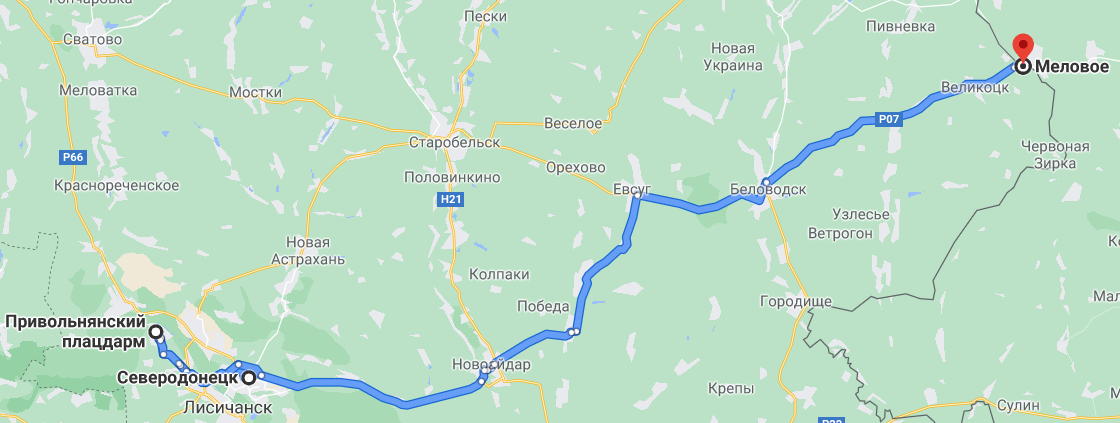 Рис. 3.1 Маршрут туру  Обґрунтування вибору пунктів нового маршрутуВибір пунктів даного маршруту був обраний, перш за все, з метою залучення туристів до східного регіону України, як центром історичного військового набуття, як давніх часів, так й сучасних подій.Для організації туру використовуються такі рекреаційні та туристські ресурси.Основні об’єкти маршруту:історичний пам’ятник танку Т-34меморіальний парк Площа Перемоги          меморіальний комплекс «Вічний вогонь»          меморіальний комплекс «Привільнянський плацдарм»мотузковий парк «Fiesta».Кремінський районний краєзнавчий музейОсновні події маршруту:історичний етнофестиваль «Fort Ost»гра в пейнтбол та страйкбол між учасниками туруяскравий виступ у конному козачому театрі у смт Мілове.Пакет послуг. У турі «Відголоски війни на Луганщині різних епох» надається наступний пакет послуг: транспорт, тобто автобус по всьому маршруту, проживання у готелі «Центральний» м. Сєвєродонецьк, та у готелі «Стрілецька слобода» смт. Мілове, супровід гіда, екскурсії за програмою та страховий поліс. Збір туристів відбудеться о 10:45-11:30 годині на автовокзалі м. Сєвєродонецьк. Також туристів буде зустрічати гід агенства «ТурПростір». Потім відбудеться трансфер до першого готелю «Центральний».Проживання.Готель «Центральний» Гвардійський проспект, 13, Сєвєродонецьк, Луганська область, 93400.Готель приваблює зручним розташуванням - розташована в центрі міста, поблизу якої знаходиться прекрасний сквер і зручна транспортна розв'язка, а також широким вибором номерів, в тому числі підвищеної комфортності. Готель має в своєму розпорядженні домашньою обстановкою, сучасним дизайном номерів, в готелі знаходиться затишне кафе, є автомобільна стоянка, доброзичливий персонал.Номер: Полулюкс – двомісний номер з двома роздільними ліжками. Номер оснащений вікном з видом на центральну площу міста та на памятник-стелу переможцям у другій світовій війні. Сніданок входить у вартість номера та обслуговується також безпосередньо у кафе-барі готелю та може корегуватися у залежності від потреб кліента. В номері є: стіл, шкаф, туалетний столик, тумбочка, стільці, телевізор з кабельним телебаченням, wi-fi, кондиціонер, душова кабіна,туалет, раковина, косметика для догляду за тілом, тапочки, рушники. До вартості входить: - проживання, - піднос багажу, - сніданок, - послуги служби прийому і розміщення в т.ч. бронювання (цілодобово);- надання місця на території, що охороняється автомобільній стоянці (цілодобово);- надання праски, електрочайника;- виклик таксі (цілодобово);- виклик «швидкої допомоги», користування аптечкою (цілодобово);- перебування у готелі до певного часу (цілодобово);- доставка в номер особистої кореспонденції (цілодобово);- проміжна прибирання номерів;- зміна постільної білизни та рушників (1 раз на 4 дні, в номерах категорії «люкс» щодня);- надання гігієнічних наборів (1 раз при поселенні);. - діти від 2-х до 5-ти років, без надання додаткового місця, проживають без оплати. Вартість проживання: 420 грн/1 доба/1 людина, щодо побажань слід звертатися до турагента.Готель-ресторан «Стрілецька Слобода» Луначарского ул., 79, Мілове, Луганська область, 92500Готель знаходиться у центрі смт Мілове, поблизу знаходяться банкомати, аптека, та Міловський парк, який приваблює не тільки своєю красою природи, а й історичним меморіалом. Потрапити у будь-яку частину смт можно майже за 5-10 хвилин. Тому є ідеальним варіантом для розміщення туристів на одну добу. Номер: двомісний стандарт – двомісний номер з двома роздільними ліжками. Вікна номеру з видом на центр смт та Міловський парк. Сніданок входить у вартість проживання у номері, але у готелі є ресторан в якому є українсько-європейська кухня. В номері є: стіл, стальці, душ або ванна, телевізор з кабельним та супутниковим телебаченням, холодильник, wi-fi, раковина, косметика для догляду за тілом, тапочки, рушники.До вартості входить: проживання, сніданок, надання праски та чайника,  виклик таксі (цілодобово); виклик «швидкої допомоги», користування аптечкою (цілодобово); перебування у готелі до певного часу (цілодобово).Вартість проживання: 320 грн/1 доба/1 людина, щодо побажань слід звертатися до турагента.Харчування: оплата за харчування входить до вартості оплати за номер у готелях, та корегується кліентом за додаткову плату у сервісі.
Під час туру будуть проведені наступні екскурсійні програми: оглядова пішохідна екскурсія по місту Сєвєродонецьк, а саме екскурія по меморіальним пам’яткам та комплексам: памятник танку Т-34, меморіальний парк Площа Перемоги,  меморіальний комплекс «Вічний вогонь». Також буде проведена екскурсія по меморальному комплексу «Привільнянський плацдарм», який знаходиться у м. Привілля. Пам'ятник був побудований біля підніжжя Терикону шахти ім.Артема. Його ще називають "горою Артема" де піднявшись на гору, можна побачити викопану землю від залишків окопів, землянок, місця розривів  снарядів та мін. Тут відкривається неповторна панорама на меморіал, який з супутника нагадує орден "Зірки", та на мальовничий пейзаж в окрузі пам'ятника. 
Також у смт. Мілове буде проведена екскурсія по Луганському казачому кінному театрі, та при бажанні можно покататись на конях.Програма туру (з визначенням по часу).День 110:00-11:00 Зустріч групи з представниками турфірми «ТурПростір» на автовокзалі м.Сєвєродонецьк11:30-12:00 
Поселення у готелі «Центральний»12:00-13:00
Обід у готелі
13:30-15:00
Оглядова екскурсія по м.Сєвєродонецьк15:00-18:00
Поіздка до м.Привільне та подальша екскурсія по меморіальному комплексу «Привільнянський плацдарм»18:00-19:00
Прибуття до готелю та вечеря.День 29:00-10:00 
Сніданок у готелі
10:30-13:30
Участь у змаганні між учасниками туру в пейнтбольному клубі
14:00-16:00
Відвідування історично етнофестивалю «Fort Ost» з лицарським турніром у мотузковому парку.
16:30-17:00
Повернення до готелю та виїзд до смт. Мілове
20:30
Прибуття до смт. Мілове, заселення до готелю-ресторану «Стрілецька Слобода» та вечеря.День 3
9:00-10:00
Сніданок у готелі
10:30-12:00
Оглядова екскурсія по Луганському казачому театру
12:30-14:00
Виступ у конному театрі
14:30-15:00
Повернення до готелю та підготовка до виїзду м.Сєвєродонецьк
15:00-18:00
Прибуття до м.Сєвєродонецьк та вечеря у готеліДень 49:00-10:00 
Сніданок у готелі10:30-13:30Поїздка до м.Лисичанськ та оглядова пішохідна екскурсія по містам де у війну 2014 року були зруйновані будівлі.13:30-16:00
Поїздка до м.Кремінне на екскурсію у Кремінський районний краєзнавчий музей, де представлена експозиція подій війни на Донбассі 2014 року.16:00-17:00Повернення до м.Сєвєеродонецьк у готель17:00-17:30Виселення з готелю та прибуття до автовокзалу.Визначення програмного забезпечення нового туру Програмне забезпечення автобусно-пішохідного туру «Відголоски війни на Луганщині різних епох» забезпечує туристам відпочинок, ознайомлення з історичними подіями краю. Загальний ліміт часу програмного забезпечення становить близько 35 годин, з урахуванням нормативних витрат часу на поселення, харчування – сніданки по 60 хв., вечері по 60 хв., екскурсійне обслуговування від 1 до 4 годин.Програма харчування згідно з програмою маршруту.Вартість туристичної путівки включає:вартість проїзду;вартість харчування;вартість проживання;вартість екскурсійної програмивартість страхового полісу.Протягом усього туристичного маршруту трансфери здійснюватимуться туристичним агентством «ТурПростір», автобусом «Фольцваген».У  м. Сєвєродонецьк група буде розміщена у готелі «Центральний», у номерах полулюкс.Тур обслуговується власним гідом-екскурсоводом туристичного агентства «ТурПростір».Страховою компанією партнером-постачальником є компанія "ТАС" (Додаток З ).Під час розробки туру були розроблені документи, які видаються туристу під час оформлення туру, а саме: інформаційний лист, ваучер та договір, які подані у додатках: Додаток Б, Додаток І, Додаток К. Туристичний ваучер (путівка) – це документ визначеної форми, що дає право туристу на отримання туристичної послуги або їх комплексу згідно з умовами письмового договору з туристичного або екскурсійного обслуговування.За договором на туристичне обслуговування одна сторона (туроператор, який укладає договір безпосередньо або через туристичного агента) зобов’язується надати за замовленням іншої сторони (туриста) комплекс туристичних послуг (туристичний продукт), а турист зобов'язується оплатити його.Інформаційний лист – це головний документ будь якої подорожі. Тому краще його мати з собою під час поїздки, оскільки він містить важливу інформацію, таку як контакти керівника групи, номер та марку автобуса, програму туру, місця і години зустрічі туристів та виїздів, також деякі поради та іншу корисну інформацію.Технологічна карта див. Додаток АЕкономічне обґрунтування розробленого туруКАЛЬКУЛЯЦІЯ ВАРТОСТІ ТУРУТаблиця 3.1. «Відголоски війни на Луганщині різних епох» (на 10 осіб)
Конкурентні переваги туруНа цей час у Луганській області жодна з турфірм конкурентів не пропонує військовий тур по області, що зумовлюється, як недостатнім економічним положенням, так й військово-політичною ситуацією у регіоні. Даний тур підходить як для школярів, так й для батьків з дітьми, та для повнолітніх туристів, які інтересуються багатою військовою історією Луганської області. Також, даний тур розроблений для популяризації військового туризму у нашому регіоні, та він показує, що подорожувати на цій території безпечно та цікаво. 
Передбачається гід-перекладач, для іноземних туристів, спеціальне обладнання для людей з обмеженими можливостями.Просування нового туристичного продукту.З метою підвищення ефективності продажу туру рекомендуємо: Розміщення інформації про тур в Інтернеті у вигляді банера. «ТурПростір», використовуючи можливість додаткового залучення клієнтів, розміщує інформацію тур в Інтернеті. Планується використовувати даний напрямок реклами в вигляді розміщення інформації про свої пропозиції в Інтернеті у вигляді банера, що розміщується на сторінці веб-видавця і має гіперпосилання на сайт фірми-рекламодавця, а також планується підключення до банерної мережі.При використанні банерних мереж туристичне агентство «ТурПростір» отримає можливість управління показами за такими параметрами як географія користувача, тематика сайтів для показів, час показів і деяких інших в залежності від механізму і політики банерної мережі. Варіюючи ці настройки у туристичному агентстві з'явиться можливість максимально збільшити ефективність рекламної кампанії і заощадити чимало коштів, тому що банерообмінні мережі є самим малобюджетним інструментом інтернет-маркетингу для просування на ринку. Також потрібно створити аккаунти у всіх соціальних мережах, для залучення нових клієнтів. Прикладом може бути Інстаграм чи Фейсбук.Для підвищення продажу даного туру та збільшення клієнтської бази, в контексті впливу розвитку сучасних інформаційних технологій, туристичне агентство ТурПростір могла б розпочати освоєння такого інтернет-механізму, як таргетинг, що дозволяє виділити зі всієї наявної аудиторії тільки ту частину, яка задовольняє заданим критеріям (цільову аудиторію), і показати рекламу саме їй. Це дозволить значно розширити коло потенційних споживачів, саме серед тих хто цікавиться данною тематикою, як в Україні так і за кордоном. Також необхідно приділити трішки більше уваги рекламі. Доречно було б повісити біл-борд з інформацією про агентство та тур, також з огляду на роботу у сфері корпоративного туризму гарним рішенням було б запустити рекламу на радіо, адже велика кількість офісних працівників більшість інформації черпають саме з радіо.Висновки до розділу 3.Отже, третій розділ присвячений практичним заходам для розвитку військового туризму в Україні. Як ми бачимо, наша країна має високий потенціл розвитку, та зазначені наші рекомендації, можуть допомогти у вдосконалені туристичної бази військового туризму. Дослідження показало, що треба підходити до ступенів розвитку туристичної галузі більш комплексно та розглядачи різні сторони проблеми військового туризму. Також, розроблено військовий тур «Відголоски війни на Луганщині різних епох» по Луганській області, який насамперед показує, що подорожувати нашим регіоном не тільки безпечно, але й дуже цікаво. Та заходи щодо його популяризації, як реклама, будуть заохочувати не тільки українських туристів, але й іноземних. Та зробить наш регіон в очах туристів не лінією фронту, а багатим на історію та красивим туристичним напрямком.ВИСНОВКИТуризм - одна з найбільших сфер світової економіки, яка динамічно розвивається і в своєму розвитку орієнтована на споживача. Останнім часом увійшов у моду військово-історичний туризм. Військово-історичний туризм включає поїздки в країни та міста, де відбувалися знамениті битви різних часів та народів. Пам'ятники історії, культури та природи є національним надбанням країн.Військовий туризм поділяється на такі підтипи: відвідування історичних місць та музеїв; стрільба з різних видів зброї, стрітбол або пейбол, відвідування магазинів зброї та ножів; проживання в армії та участь у програмах військової підготовки, розвідка, відвідування різних об’єктів та полігонів, катання на військовій техніці, політ на військовій авіації та вертольотах; відвідування «гарячих точок» планети та місць бойових дій.Військово-історичний туризм - вид туризму, що передбачає відвідування місць військових боїв, меморіалів, історико-краєзнавчих музеїв, для всіх, хто цікавиться світовою історією та культурою, а також для ветеранів, родичів загиблих воїнів; відвідування існуючих та історичних військових об’єктів та полігонів, військових кораблів, підводних човнів, військової техніки, стрільби з рушниць на полігонах та стрільбищах, участь у військових навчаннях та маневрах, фестивалях, відвідування військових концтаборів та в’язниць.Військово-історичний туризм - це вид туризму, що передбачає відвідування місць військових боїв, меморіалів, історико-краєзнавчих музеїв, для всіх, хто цікавиться світовою історією та культурою, а також для ветеранів, родичів загиблих воїнів; відвідування існуючих та історичних військових об’єктів та полігонів, військових кораблів, підводних човнів, військової техніки, стрільби з рушниць на полігонах та стрільбищах, участь у військових навчаннях та маневрах, фестивалях, відвідування військових концтаборів та тюрем.Проаналізувавши поданий матеріал, ми дійшли висновку:Для успішного розвитку регіону необхідний потужний рекреаційний потенціал. Привабливість регіону буде обумовлена ​​його специфічними особливостями, характерними для певного регіону.Ринок туристичних послуг у військових турах має досить потужну економічну основу для реалізації своїх основних завдань. Сьогодні існує ряд країн, які мають велику кількість закладів для туристів, які люблять військові теми, але вони не сприяють розвитку військового туризму в своїх регіонах, що є негативним прикладом нераціонального використання природних ресурсів у регіону.Специфіка організації військового туризму є дуже вигідною в економічному плані, оскільки військовий туризм є одним із видів туризму, де для повноцінного відпочинку потрібні великі гроші. На ринку туристичних послуг при організації військових турів спостерігається велика конкуренція, що створює як якісний туристичний продукт, так і той, що не відповідає його ціні. Ринок туристичних послуг у сфері військового туризму в майбутньому зростатиме, оскільки попит на цей сегмент ринку високий, що гарантує поширення цього виду туризму серед туристів та залучення нових інвестицій.Розробивиши тур по Луганській області, маємо сказати, що такий вид туризму, як військовий має багатий потенціал, але через економічний та військово-політичний стан не розвинений у певній мірі. Але якщо такий тур запустити та популяризувати у регіоні є великі шанси, що нашу область будуть відвідувати не тільки українці, але й іноземні туристи.Згідно з дослідженням можна зробити висновок, що військовий та військово-історичний туризм є одними із найперспективніших видів туризму у світі, оскільки в історії майже кожної країни були і війни, і конфлікти різного роду, що, безумовно, відображається на культурну спадщину.В Україні залишилось багато історичних будівель, пам'ятників, укріплень та міст. Але, на жаль, ці обїекти потребують ремонту та економічні вливання. Але, незважаючи на це,  Україна, та насамперед наша область має великий потенціал для розвитку військово-історичного туризму, який треба розвивати та вдосконалювати.СПИСОК ВИКОРИСТАНИХ ДЖЕРЕЛАніпко Н. П. Руїни середньовічних замків і фортець України та їх рекреаційно-туристичне використання (на прикладі Карпато-Подільського регіону) / Н. П. Аніпко // Геополитика и экогеодинамика регионов. – Т. 10. – Вып.  – Симферополь, 2014. – с.387-392.Аніпко Н. Фестивальний туризм в середньовічних замках та фортецях Карпато-Подільського регіону України / Н. Аніпко // Таврійський економічний журнал. – № 2. – Сімферополь, 2013. – с. 19-23. Бейдик О.О. Рекреаційні ресурси України : навч. посіб. / О.О. Бейдик. – К. : Альтерпрес, 2011. – 462 с.Богданова Е.П. Луганщина туристична. Як область реалізує стратегію прориву [Електронний ресурс] – Режим доступу: http://vistilug.com.ua/news/3364-luganshchina-turistichna-yak-oblast-ryealizovue-strategiyu-prorivu/Борисова О.В. Перспективи розвитку військового туризму. Регіональний аспект./ Борисова О.В. – К.:Економічна наука, 2015  — с. 56-59Бутко И.И. и др. Туристический бизнес: основы организации. Изд. 2-е. Ростов н/Д: Феникс, 2012. – 384 с.Військовий туризм у Карпатах: відновлення лінії Арпада [Електронний ресурс] – Режим доступу: http://7dniv.info/tourism/56938-viys-koviy-turizm-u-karpatah-vidnovlennya-liniji-arpada.htmlВійськовий туризм як новий напрям на туристському ринку [Електроннй ресурс]: http://infotour.in.ua/titova.htmВійськовий туризм в Україні. [Електронний ресурс] // Режим доступу: http://see-ukraine.com/ru/pages/186.htmВільна Енциклопедія Вікіпедія [Електронний ресурс]: – Режим доступу: https://ru.wikipedia.org/wiki/Воронина А.Б. Организация экскурсионных услуг: учеб. пособие / Воронина А.Б.; Севастоп. экон.-гуманитар. ин-т Тавр. нац. ун-та им. В. И. Вернадского. – Симф. : АРИАЛ, 2013. – 199 с.Галасюк С.С. Організація туристичних подорожей та екскурсійної діяльності: навч. посіб. для студентів ВНЗ / С.С. Галасюк, С.Г. Нездоймінов; Одес. нац. екон. унт.  2-е вид., допов. і доопр.  Х: ОЛДІ-ПЛЮС, 2016.  247 с.Голиборода І. Перспективи розвитку військово-історичного туризму на Львівщині / І. Голиборода // Вісник Львівського університету. Серія міжнародні відносини. – 2012. – Випуск 29. – Частина 2. – c.45-50.Денисенко Г.Г. Воєнна історія України в контексті дослідження і збереження культурної спадщини / Денисенко Г.Г. — К.: Інститут історії України НАН України, 2011. — 289 с.Зайцева В.М Міжнародний туризм та глобалізація в сучасному світі / В.М. Зайцева // Запоріжжя: Вісник ЗНУ.,2012. – с.50Звітність Всесвітньої туристичної організації (UNWTO) [Електронний ресурс] – Режим доступу: http://tourlib.net/wto.htmЗорин И.В. Энциклопедия туризма: Справочник. / И.В. Зорин, В.А. Квартальнов. – М. : Финансы и статистика, 2003– 368 с.Лесик О.В. Замки та монастирі України. - Л.: Світ, 2011. - 173 с.Інформаційно-туристичний центр Львівщини. [Електронний ресурс]. − Режим доступу: www.tourism.lviv.uaІсторико-культурна спадщина України: пам’ятники історії, мистецтво, архітектура. Портал Науково-дослідного інституту пам’ятко-охоронних досліджень). [Електронний ресурс]. − Режим доступу: www.heritage.com.uaІсторико-культурні заповідники України. Довідкове видання/ Авториупорядники: Зливкова О.О., Градун Е.Ю., Звіряка А.І., Єрзіна І.В. – К.: Фенікс, 2007. – 176сИстория туризма: Учебн. пособие // Абрамов В.В., Тонкошкур М.В. – Харьков: ХНАГХ, 2005. – 312 с.Каднічанський Д. Історична спадщина УПА і туризм // Географія і туризм: європейський досвід. – Львів, 2009. – c. 63-66.Катаргіна Т.І. Збереження пам’яток історії Другої світової війни на теренах зарубіжних країн/ Катаргіна Т.І., К.В. Колибанова // Історія України: маловідомі імена, події, факти. Вип. 26., 2004. — с. 379-395.Кляп М. П. Сучасні різновиди туризму : [навчальний посібник] / М. П. Кляп, Ф. Ф. Шандор. – К : Знання, 2011. – c. 336Ковешніков В.С. Інноваційні види туризму / В.С. Ковешніков. – К.:Економічна наука. Інвестиції: практика та досвід, 2016.. – с.35-45Крупнейшая в мире платформа для путешественников TripAdvisor
  [Електронний ресурс]. – Режим доступу: https://www.tripadvisor.ru/Ковешніков В.С. Інноваційні види туризму / В.С. Ковешніков, О.С. Ліфіренко, Н.М. Стукальська // Інвестиції: практика та досвід. – 2016. – №4. – С. 38–44.Колесник О.О. Кластерна модель розвитку туризму в Україні. [Електронний ресурс].– Режим доступу: - http://tourlib.net/ statti_ukr/kolesnyk.htmКолотова Е. В. Рекреационное ресурсоведение: Учеб. пособие. - М.: РМАТ, 2012. – с. 92-93Кифяк В.Ф. Організація туристичної діяльності в Україні / В.Ф. Кифяк. – Чернівці: Книги–ХХІ, 2003. – с.156Кіптенко, В.К. Менеджмент туризму. Київ: Знання, 2010. – с. 240Ляпкало М.М. Військовий туризм: суть поняття, види, розвиток в Україні та світі / М.М. Ляпкало // Туризм і гостинність: стан, проблеми, перспективи» «Родзинка–2018»: IV Міжнародної науково-практичної конференції (м. Черкаси, 18–19 жовтня 2018 р.). – Черкаси : ЧНУ ім. Б. Хмельницького, 2018. – С. 231–234.Любіцева, О.О.,  Бабарицька, В.К. Туризмознавство: вступ до фаху. Київ: Видавничо-поліграфічний центр "Київський університет". 2008. – с. 17-76Любіцева О.О. Методика розробки турів. / О. О. Любіцева. Навч. посібник. – К.: Альтпрес, 2003. – 104 с.Матвієнко А. Державна політика у сфері туризму: документальне забезпечення / А. Матвієнко// Наукові праці Національної бібліотеки України ім. В. І. Вернадського. – 2011. – Вип. 31. – С. 312–323.Матеріали V Міжнародної науково-практичної конференції «Туристичний та готельно-ресторанний бізнес в Україні: проблеми розвитку та регулювання»: 20 – 21 березня 2014 року, м. Черкаси [Текст]: у 2-х томах / М-во освіти і науки України, Черкас. держ. технол. ун-т.-Т.2.– Черкаси: Видавець Чабаненко Ю.А., 2014. – 458 с.Мельник, А. Нестандартні види туризму. Особливості функціонування військового туризму. Краєзнавство, географія, туризм,2012. – с. 3-5.Меморіальний комплекс «Привільнянський плацдарм» [Електронний ресурс].– Режим доступу: https://find-way.com.ua/oblast/luhanska/memorialnyi-kompleks-pryvilnianskyi-platsdarmМинаев В.А., Платонова Н.А., Погребова Е.С. Методика анализа качества региональной инфраструктуры индустрии туризма и туристского сервиса // Вестник ассоциации вузов туризма и сервиса. 2014. – с. 38-48.Мірела М. Геополітичні аспекти розвитку міжнародного туризму в україні / М. Мірела // – Ужгород: Збірник наукових праць, – 2016. – №2. – с. 249-257Момонт Т.В. Основні засади функціонування ринку туристичних послуг [Електронний ресурс] / Т. В. Момонт. // Економіка. Управління. Інновації. – 2009. – № 1. – Режим доступу: http://nbuv.gov.ua/UJRN/eui_2009_1_14Офіційний сайт Gullivers Travel Associates [Електронний ресурс]. – Режим доступу: http://www.gta-travel.com/en/homeОфіційний сайт «World Tourism Organization UNWTO» [Електронний ресурс] – Режим доступу: http://unwto.orgОфіційний сайт «World Travel & Tourism Council» [Електронний ресурс] – Режим доступу: https://www.wttc.org.Офіційний сайт Державної служби туризму і курортів України. [Електронний ресурс]. − Режим доступу: www.tourism.gov.uaПетранівський В. Л. Туристичне краєзнавство: [навч. посіб. за ред. проф. Ф.Д. Заставного] / В.Л. Петранів- ський, М.Й. Рутинський. - К.: Знання, 2012. - 575 с.Петрова І. В. Особливості організації дозвілля в туристичних комплексах / Петрова І. В. // Туристичнокраєзнавчі дослідження. Збірник наук. статей. – Вип. № 5. – К. : ІТФПУ, 2004. – С. 251 – 261.Подлєгаєва С.А. Матеріали доповідей ІІ науково-практичної конференції
"Інформаційні технології в управлінні туристичною та курортно-рекреаційною економікою" [Електронний ресурс]. – Режим доступу: https://tourlib.net/statti_ukr/podlegaeva.htmПрейгер Д. П. «Розвиток іноземного туризму в Україні в контексті розбудови міжнародних транспортних коридорів» // Д. П. Прейгер, І. О. Малярчук ; Економіка України №6, 2012. – 273 с.Про охорону культурної спадщини / Закон України № 2768III (2768-14) від 25.10.2001 (зі змінами і доповненнями в 20022016 рр.)Про туризм : Закон України // ВВР України. – 1995. – № 325/95-ВР. – Режим доступу : http://zakon4.rada.gov.ua/laws/show/324/95-вр.Проблеми розвитку туристичного бізнесу : [монографія] / За заг. ред. Г. П. Скляра, В. Г. Шкарупи. – Полтава: ПУЕТ, 2013. – 233 с.Рекреаційні ресурси військового туризму [Електронний ресурс] – Режим доступу: https://uk.wikipedia.org/wiki/Рутинський М.Й. Географія туризму України. / М. Й. Рутинський. Навчально-методичний посібник. – К.: Центр навчальної літератури, 2004. – 160 с.Рутинський М. Й., Стецюк О. В. Музеєзнавство: Навч. Посіб / М. Й. Рутинський, О. В. Стецюк. – К. : Знання, 2008., с. 69.Світова туристична організація UNWTO [Електронний ресурс]. – Режим доступу: http://www.unwto.orgСтафійчук В. Рекреалогія. / В. Стафійчук. Навч. посібник. – Львів: Знання, 2005. – 259 с.Стратегія соціально-економічного розвитку міста Сєвєродонецьк. [Електронний ресурс]. – Режим доступу: https://sed-rada.gov.ua/ekonomika/strategiya-socialno-ekonomichnogo-rozvitku-mistaСмаль, І. В. Рекреація та туризм: короткий тлумачий словник / І. В. Смаль. – Ніжин: [б. в.], 2006. – 80 с.Титова Е.А. Військовий туризм як новий напрям на туристському ринку // Туризм і культурну спадщину. Міжвузівський збірник наукових праць. – К., 2013. – с. 94-101.Титова Е.А. Военный туризм как новое направление на туристском рынке. Межвузовский сборник научных трудов. [Электронный ресурс] // Режим доступа: http://tourlib.net/statti_tourism/titova.htmТуристична галузь в Україні. [Електронний ресурс]. – Режим доступу: http://tsn.ua/tourism/viyna-na-shodi-taaneksiya-krimu-postavili-ukrayinskiy-turizm-na-mezhu-vizhivannya-371841Туристичний маркетинг: можливості та приоритетні напрями розвитку / [О. М. Азарян, Ю. Каспаріене, О. А. Іщенко, Г. О. Ворошилова] ; М-во освіти і науки України, Донец. нац. ун-т економіки і торгівлі ім. М. Туган-Барановського. — Донецьк : ДонНУЕТ, 2009. — 183 сТурченюк М. О. Маркетинг: підручник / М. О. Турченюк, М. Д. Швець. — К. : Знання, 2011. — 318 сФедулин А.А. Профессионализм — требование времени // Туризм: право и экономика. 2013. – с. 12-13.Холловей Дж. Кристофер. Туристический маркетинг / Дж. Кристофер Холловей, пер. с 4-го англ. изд — К. : Знання, 2008. — 575 сХомік Ю. Пріоритетні напрями вдосконалення ринку туристичних послуг в Україні / Ю. Хомік // ІСЕМВ НАНУ : зб. пр. – 2002. – с. 300–309.Alaris Travel Company (n.d.),Alaris, Military Adventure [Електронний ресурс]. – Режим доступу: http://www.alaris.com.ua/. Hitwise (2010). Top 20 Travel Sites. Homepage of Hitwise. [Електронний ресурс]. – Режим доступу: http://www.hitwise.com/ us/datacenter/main/Hrusovsky, M., & Noeres, K.  Military tourism. In А. Papathanassis (Ed.). 2011. – c. 87Marcussen, C. (2009). Trends in European Internet Distribution - of Travel and Tourism Services. Homepage of the Centre for Regional and Tourism Research, [Електронний ресурс]. Режим доступу:http://www.crt.dk/UK/staff/chm/trends.htm.Papathanassis, Alexis (Ed.)The Long Tail of Tourism: Holiday Niches and their Impact on Mainstream Tourism. 2011. – c. 87-94Piekarz, M. It’s just a bloody field! Approaches, opportunities and dilemmas of interpreting English battlefields. / C. Ryan (Ed.), Battlefield sites as tourism attractions: History, heritage and interpretation. Oxford: Pergamon Press., 2007Ryan, C., & Trauer, B. Adventure tourism and sport — an introduction. /C. Ryan, S. J. Page, & M. Aicken (Eds), Taking tourism to the limits — issues, concepts and managerial perspectives. Oxford: Elsevier., 2005 - pp. 143–148R. Stone, P., Hartmann, R., Seaton, T., Sharpley, R., White, L. (Eds.) The Palgrave Handbook of Dark Tourism Studies, 2018Travel Risk Map 2018. [Електронний ресурс]. Режим доступу: https://www.internationalsos.com/risk-outlookTravel & Tourism Economic Impact 2017 Ukraine. [Електронний ресурс]. Режим доступу:  https://www.wttc.org/-/media/files/reports/economic-impact-research/countries-2017/ukraine2017.pdfMarcussen, C. (2009). Trends in European Internet Distribution - of Travel and Tourism Services. Homepage of the Centre for Regional and Tourism Research, [Електронний ресурс]. Режим доступу:http://www.crt.dk/UK/staff/chm/trends.htm. 15 Must See World War II Sites in Europe  [Електронний ресурс]. Режим доступу:https://www.mapquest.com/travel/15-must-see-world-war-ii-sites-in-europeДОДАТОК АТЕХНОЛОГІЧНА КАРТАТуристичної подорожі за  маршрутом	Маршрут туру: Сєвєродонецьк - Привілля –Мілове- Сєвєродонецьк – Лисичанськ – Кремінне – Сєвєродонецьк.на 2021 р.1. Основні показники маршрутаВид маршрута – комбінований, військовий автобусно-пішоходний тур;Срок подорожі (дн./ночей) – 4 дні, 3 ночи;Кількість туристів в групі  – 10 чоловік;Початок обслуговування на маршруті першої групи– 08.05.21;Закінчення обслуговування на маршруті останньої групи  – 11.05.21;Вартість путівки – 1626 грн. (вартість путівки може змінюватись в залежності від обраних умов проживання).Адреса туристичного підприємства: Туристичне агентство «ТурПростір»: м. Сєвєродонецьк пр. Гвардейский, 13/2☎ +38 (095) 547-19-11 ; +38 (067) 643-76-01.✉ tour.shirikova@i.uaПроїзд до начального туристичного підприємства: трансфер.2. Програма обслуговування на маршрутіСєвєродонецьк - Привілля –Мілове- Сєвєродонецьк – Лисичанськ – Кремінне – Сєвєродонецьк. Короткий опис подорожі (повторюється в інформаційному листку путівки)Програма обслуговування:День 110:00-11:00  Зустріч групи з представниками турфірми «ТурПростір» на автовокзалі м.Сєвєродонецьк11:30-12:00  Поселення у готелі «Центральний»12:00-13:00 Обід у готелі
13:30-15:00 Оглядова екскурсія по м.Сєвєродонецьк15:00-18:00 Поіздка до м.Привільне та подальша екскурсія по меморіальному комплексу «Привільнянський плацдарм»18:00-19:00 Прибуття до готелю та вечеря.День 29:00-10:00 Сніданок у готелі
10:30-13:30 Участь у змаганні між учасниками туру в пейнтбольному клубі
14:00-16:00 Відвідування історично етнофестивалю «Fort Ost» з лицарським турніром у мотузковому парку.
16:30-17:00 Повернення до готелю та виїзд до смт. Мілове
20:30 Прибуття до смт. Мілове, заселення до готелю-ресторану «Стрілецька Слобода» та вечеря.День 3
9:00-10:00 Сніданок у готелі
10:30-12:00 Оглядова екскурсія по Луганському казачому театру
12:30-14:00 Виступ у конному театрі
14:30-15:00 Повернення до готелю та підготовка до виїзду м.Сєвєродонецьк
15:00-18:00 Прибуття до м.Сєвєродонецьк та вечеря у готеліДень 4 9:00-10:00  Сніданок у готелі 10:30-13:30 Поїздка до м.Лисичанськ та оглядова пішохідна екскурсія по містам де у війну 2014 року були зруйновані будівлі.
13:30-16:00 Поїздка до м.Кремінне на екскурсію у Кремінський районний краєзнавчий музей, де представлена експозиція подій війни на Донбассі 2014 року.16:00-17:00 Повернення до м.Сєвєеродонецьк у готель17:00-17:30 Виселення з готелю та прибуття до автовокзалу.Керівник туристичного підприємства, що обслуговує маршрут: Широкова О.В.ДОДАТОК БІНФОРМАЦІЙНИЙ ЛИСТОКдо путівки туристської подорожі«____________ Відголоски війни на Луганщині різних епох _______»(найменування маршруту)Автобусний військовий тур на 4 дні/3 ночі.Першою зупинкою буде Готель «Центральний» Гвардійський проспект, 13, Сєвєродонецьк, Луганська область, 93400.Готель приваблює зручним розташуванням - розташована в центрі міста, поблизу якої знаходиться прекрасний сквер і зручна транспортна розв'язка, а також широким вибором номерів, в тому числі підвищеної комфортності. Готель має в своєму розпорядженні домашньою обстановкою, сучасним дизайном номерів, в готелі знаходиться затишне кафе, є автомобільна стоянка, доброзичливий персонал.Номер: Полулюкс – двомісний номер з двома роздільними ліжками. Номер оснащений вікном з видом на центральну площу міста та на памятник-стелу переможцям у другій світовій війні. Сніданок входить у вартість номера та обслуговується також безпосередньо у кафе-барі готелю та може корегуватися у залежності від потреб кліента. В номері є: стіл, шкаф, туалетний столик, тумбочка, стільці, телевізор з кабельним телебаченням, wi-fi, кондиціонер, душова кабіна,туалет, раковина, косметика для догляду за тілом, тапочки, рушники. Далі, оглядова пішохідна екскурсія по м. Сєвєродонецьк. Під час екскурсії буде відвідані меморіальні та історичні пам’тки військової історії, а саме пам’ятник танку Т-34, меморіальний парк Площа Перемоги, меморіальний комплекс «Вічний вогонь».  Далі планується поїздка до м.Привільне та подальша пішохідна екскурсія по меморіальному комплексу «Привільнянський плацдарм». Пам'ятник був побудований біля підніжжя терикону ім.Артема. Його ще називають "горою Артема" де піднявшись на гору, можна побачити викопану землю від залишків окопів, землянок, місця розривів  снарядів та мін. Тут відкривається неповторна панорама на меморіал, який з супутника нагадує орден "Зірки", та на мальовничий пейзаж в окрузі пам'ятника. 
Настпуного дня буде участь у змаганні між учасниками туру в пейнтбольному клубі «Spyder». Кожен охочий може взяти участь у цьому веселому змаганні у гру пейнтбол. Кожному гравцю надаються захисні маски, та захисний одяг. Буде проведений інструктаж з техніки безпеки. При бажані, можно позмагатись у гру страйкбол, але тільки для повнолітніх туристів. Також у цей день планується відвідування історично етнофестивалю «Fort Ost» з лицарським турніром у мотузковому парку. Кожен може позмагатись у битві з гумовими мечами та обладунками. Та подивитись на справжнє шоу битву з використанням справжніх металевих мечів та кольчуг.Після цього буде поїздка до смт. Мілове, заселення до готелю-ресторану «Стрілецька Слобода» Луначарского ул., 79, Мілове, Луганська область, 92500Готель знаходиться у центрі смт Мілове, поблизу знаходяться банкомати, аптека, та Міловський парк, який приваблює не тільки своєю красою природи, а й історичним меморіалом. Потрапити у будь-яку частину смт можно майже за 5-10 хвилин. Тому є ідеальним варіантом для розміщення туристів на одну добу. Номер: двомісний стандарт – двомісний номер з двома роздільними ліжками. Вікна номеру з видом на центр смт та Міловський парк. Сніданок входить у вартість проживання у номері, але у готелі є ресторан в якому є українсько-європейська кухня. В номері є: стіл, стальці, душ або ванна, телевізор з кабельним та супутниковим телебаченням, холодильник, wi-fi, раковина, косметика для догляду за тілом, тапочки, рушники.Наступного дня буде екскурсія по Луганському казачому театрі. Луганський обласний козачий кінний театр - унікальне, неповторне явище сучасної культури, візитна картка регіону. Колектив театру продовжує традиції відважних, сильних духом першопрохідців, які заснували наш степовий край. Вистави про боротьбу з монголо-татарамі, джигітування, битви з бойовою зброєю, історичні костюми - все це створює особливу емоціанальну атмосферу героїки, спортивну і театральне майстерність. Кожен може подивитись, погладити коней. Та при бажані навіть сісти верхом на них, але перед цим буде проведений обов’язковий інструктаж. Далі побачимо дуже красивий теетральний виступ.Після цього, на наступний день буде ошлядова пішохідна екскурсія по м. Лисичанськ де після подій 2014 року, були зруйновані міські житлові будівлі, снарядами за мінометів, крупнокаліберних кулеметів та гармат. Своїми очами можно побачити, які бувають наслідки такої дуже страшної події, як війна.Далі, відправлення до м.Кремінне у Кремінський районний краєзнавчий музей, де представлено експозицію подій 2014 року на Луганщині. Можно ознайомитись з фотоілюстраціями тих подій, документами, фото загиблих воїнів. Ознайомимося з сучасною історією війни, що забрала багато життів як мирного населення Луганщини, так й военних, які пожертвували собою.Додаткова інформація туру:Даний тип туру розрахований на дорослих та дітей віком від 7 років. За умови перебування в групі туру іноземних громадян, які не володіють російською та             української мовами буде представлений гід-перекладач.ДОДАТОК ВДОГОВІРна транспортне обслуговування №044-___/13м. Сєвєродонецьк							“” __________20р.
Фізична особа-підприємець _______транспортне агенство «Одіссей»______________, що діє на підставі Свідоцтва серії ______T058482_________________, виданого _______10.02.2012____________, є платником єдиного податку, названий у подальшому «Виконавець», з однієї сторони, і, є платником податку на прибуток на загальних підставах, в особі директора ____Широкова О.В._____________,яка діє на підставі Статуту, назване у подальшому «Замовник», з другоїсторони, разом названі у подальшому «Сторони»,уклалицей Договір про наступне: ПредметдоговоруЗа даним договором «Виконавець» на підставі ліцензії Головної державної інспекції на автомобільному транспорті Міністерства транспорту та зв`язку України, серія __АН_ № _______80452658________, термін дії – необмежений, приймає на себе зобов’язання по транспортному обслуговуванню групи туристів за маршрутом Сєвєродонецьк – Прелісне – Мілове на погоджених «Виконавцем» та «Замовником» умовах.Вартість транспортного обслуговування становить  ______3200_грн________________      2. Права та обов’язки Сторін2.1. Виконавець зобовязується:2.1.1. Ознайомити «Замовника» з умовами надання транспортних послуг;2.1.2. Інформувати «Замовника» про умови, термін та вартість транспортних послуг, про можливі додаткові послуги;2.1.3. Своєчасно подати автобус  в обумовлені час та місце у належному  технічному та санітарному стані;2.1.4. Забезпечити культурне обслуговування та коректну поведінку водіїв під час надання транспортних послуг;2.1.5. Оформити відповідним чином необхідні документи для здійснення поїздки  відповідно до вимог чинного законодавства; 2.1.6. Кількість водіїв (екіпаж автобуса) повинна відповідати нормам правил міжнародних та внутрішніх автобусних перевезень; 2.1.7. Контролювати роботу водіїв, оперативно вирішувати всі питання  щодо руху автобуса за маршрутом;2.1.8.  У разі несправності автобуса провести заміну на справний автобус;2.1.9.  Забезпечити страхування водіїв та автобуса;2.1.10. Забезпечити автобус паливно-мастильними матеріалами.2.2.    «Замовник» зобов′язується:2.2.1. Своєчасно з′явитися на посадку в автобус в обумовлений з «Виконавцем» час і місце.2.2.2. Проводити інструктаж з пасажирами щодо забезпечення збереження майна та обладнання, яке знаходиться в автобусі та нести за нього матеріальну відповідальність;2.2.3. Забезпечити проживання водіїв  готелях та харчування на рівні з групою;2.2.4. Забезпечити страхування пасажирів;2.2.5. Своєчасно оплатити та здійснити поїздку згідно із затверджениммаршрутом та графіком повернення автобуса;2.2.6.  Здійснювати оплату паркування автобуса по маршруту; 2.2.7.  Використовувати автобус тільки за призначенням; 3.Порядок проведення розрахунків3.1.Оплата за наданнятранспортнихпослугздійснюєтьсяЗамовником в наступному порядку:а) кошти в розмірі, визначеному у виставленому Виконавцем рахунку, сплачуються Замовником на розрахунковий рахунок Виконавця.3.2. Доплата за понаднормовий кілометраж проводиться після закінчення виконання рейсу.4.  Відповідальність Сторін i вирішення спорів4.1. Усі спори, пов’язані з цим договором, або спори, що виникають у процесі виконання умов цього договору, вирішуються шляхом переговорів між представниками Сторін. Якщоспірнеможливовирішити шляхом переговорів, вінвирішуєтьсяв судовому порядку за встановленоюпідвідомчістюiпідсудністю такого спору в порядку, визначеномувідповіднимчинним в Українізаконодавством. 5. Форс-мажорнi застереження5.1 Сторони погодилися, що в разі виникнення форс-мажорних обставин (дії нездоланної сили, яка не залежить від волі Сторін), а саме: війни, воєнних дій, блокади, ембарго, інших міжнародних санкцій, валютних обмежень, інших дій держав, якi унеможливлюють виконання Сторонами своїх зобов’язань, пожеж, повеней, іншого стихійного лиха чи сезонних природних явищ, зокрема таких як замерзання моря, проток, портів тощо, закриття шляхів, проток, каналів, перевалів, Сторони звільняються від виконання своїх зобов’язань на час дій зазначених обставин. У разі, коли дія зазначених обставин триває більш як 3 дні, кожна із Сторін має право на розірвання цього  договору i не несе відповідальність за таке розірвання за умови, що вона повідомить про це іншу Сторону не пізніш як за 3 дні до розірвання. Достатнім доказом дії форс-мажорних обставин є документ, виданий Торгово - промисловою палатою або іншою уповноваженою організацією відповідної країни. 6.Строк дії  договору та іншіумови6.1.Цей договір набуває чинності з моменту його підписання та діє до 31.12.21 р.6.2.Змiни iдоповнення, додаткові угоди iдодатки до цього договору єйогоневід’ємноючастиною і маютьюридичну силу у разі, якщо вони викладені в письмовійформіiпідписаніуповноваженими на те представникамиСторін.6.3.Усiправовідносини, щовиникають у зв’язку з виконанням умов цього  договоруi не врегульовані ним, регламентуються нормами чинного в Українізаконодавства.7. Місцезнаходження, банківські реквізити і підписи СторінДОДАТОК Г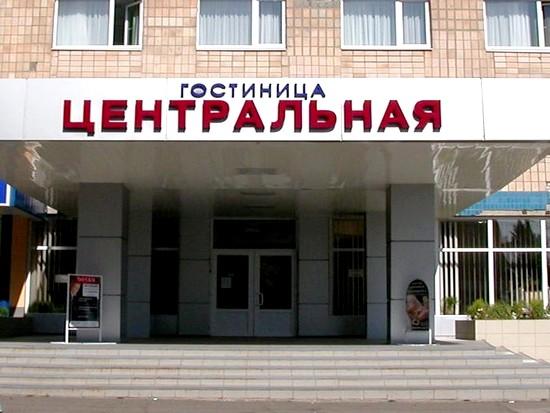 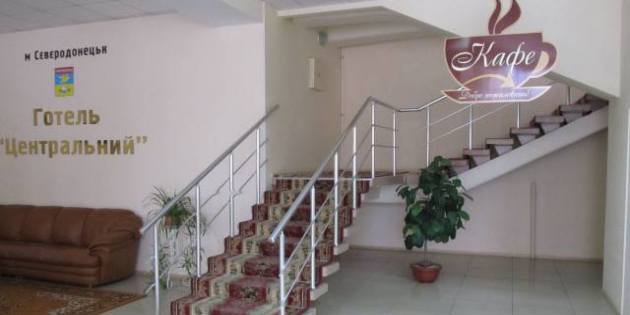 ДОДАТОК Д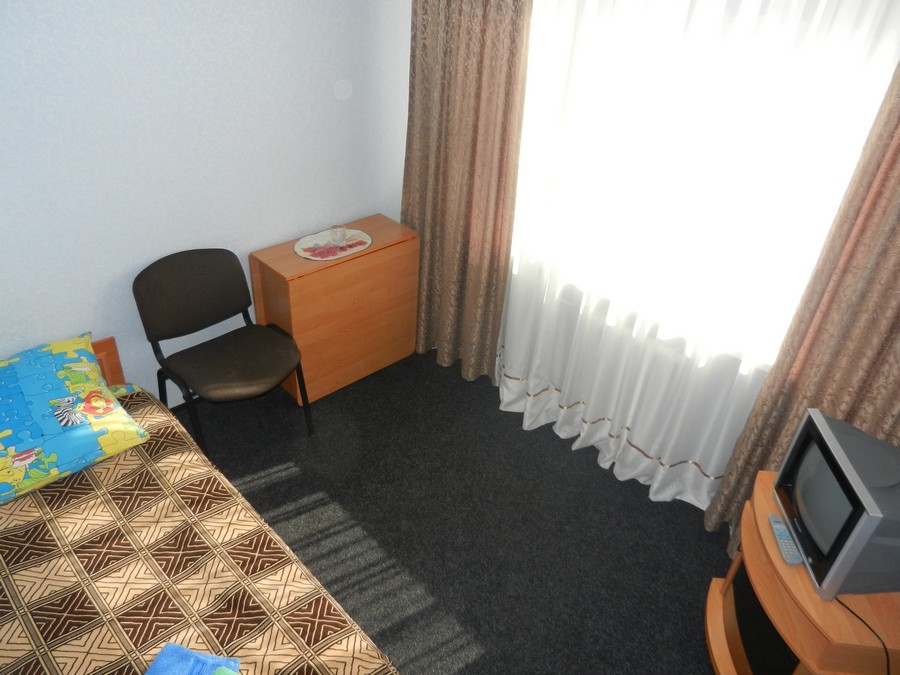 Готель ЦентральнийУ готелі такі категорії номерів:Одномісний стандарт – 140 грн (односпальне ліжко, тумбочка, шафа, стіл, стілець, душова кабіна, туалет)Двомісніномери стандарт – 240 грн (двоспальне ліжко (або два односпальні ліжка), приліжкові тумбочки, шафа, стіл, стілець, душова кабіна, туалет)Напівлюкс –420 грн. (двоспальне ліжко, приліжкові тумбочки, шафа, туалетний столик, стіл, стілець, холодильник, телевізор, кондиціонер, душова кабіна, туалет).Люкс –520 грн. (двоспальне ліжко, приліжкові тумбочки, шафа, туалетний столик, стіл, стілець, холодильник, телевізор, кондиціонер, душова кабіна, туалет).У вартість номерів включено сніданок та wi-fi.Готель Центральний надає такі додаткові зручності: кафе-бар, салон краси,масажний кабінет, паркінг, конференц зал за додатковою платою.Адреса: пр. Гвардійский, 13, Сєвєродонецьк, Луганська область, 93400Телефон: +38 (06452) 4-49-55, Моб. (095) 118-94-94ДОДАТОК Є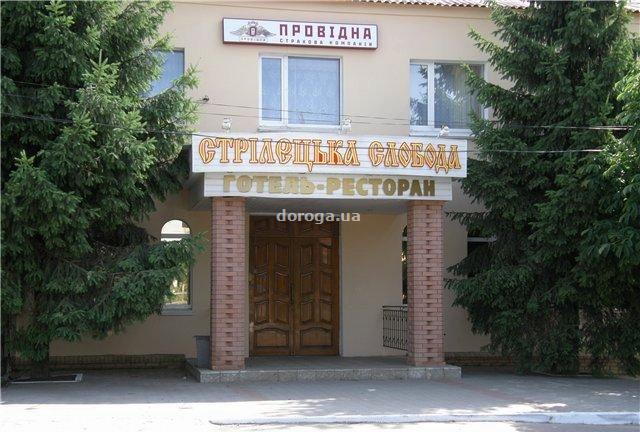 ДОДАТОК Ж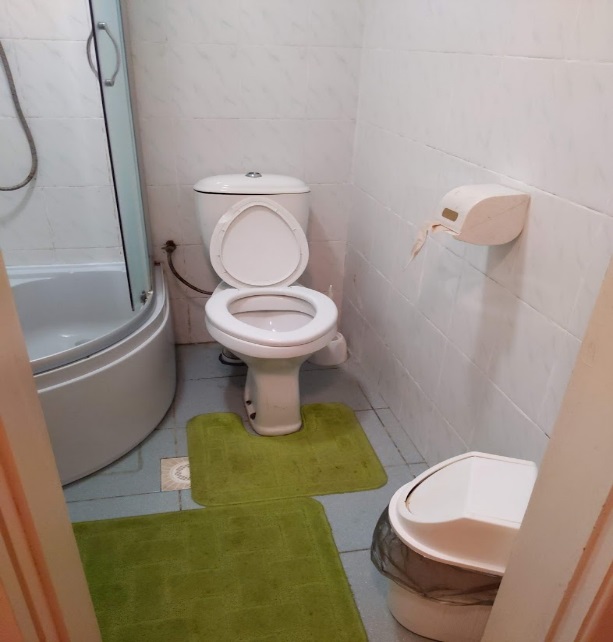 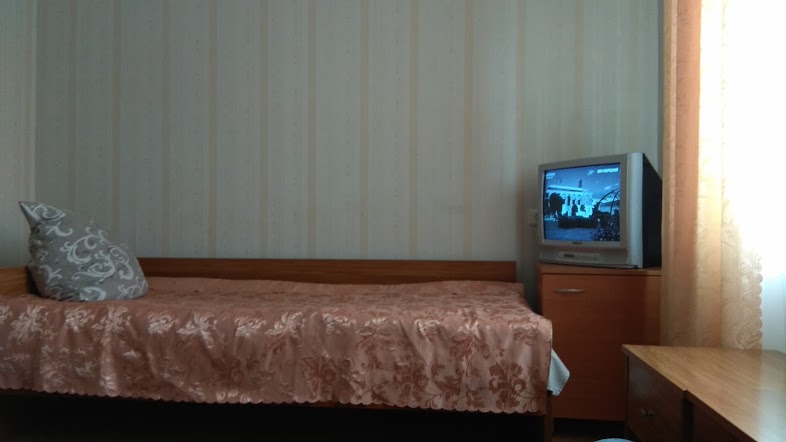 Готель Стрілецька СлободаУ готелі такі категорії номерів:Одномісний стандарт – 200 грн (односпальне ліжко, тумбочка, шафа, стіл, стілець, душова кабіна, туалет)Двомісніномери стандарт – 320 грн (двоспальне ліжко (або два односпальні ліжка), приліжкові тумбочки, шафа, стіл, стілець, душова кабіна, туалет)Напівлюкс –500 грн. (двоспальне ліжко, приліжкові тумбочки, шафа, туалетний столик, стіл, стілець, холодильник, телевізор, кондиціонер, душова кабіна, туалет).У вартість номерів включено сніданок та wi-fi.Готель Стрілецька Слобода надає такі додаткові зручності: кафе-бар, салон краси,масажний кабінет, паркінг, конференц зал за додатковою платою.Адреса: вул. Луначарського, 79, смт Мілове, Луганська область, 92500Телефон: +38 (06465) 2-12-28, Моб. (095) 148-91-94ДОДАТОК ЗДОГОВІР ДОРУЧЕННЯ№ _________________             м. __________                                                                                                ”___” ____________ 2020 р.	ПРИВАТНЕ АКЦІОНЕРНЕ ТОВАРИСТВО “СТРАХОВА ГРУПА „ТАС” (резидент України), яке є платник омподатку на прибуток  за ставкою, встановленою п.7.2.1 ст. 7 Закону України „Про оподаткування прибутку підприємств” (надалі - Довіритель), в особі директора ______Сініцин Б.Р.______________, що знаходиться  за адресою: _вул. Курчатова, 5________, якийдіє на підставі Положення та Довіреності № __________________, та ПРИВАТНЕ АКЦІОНЕРНЕ ТОВАРИСТВО______«ТУРПРОСТІР»__________________ (резидент України)   (надалі - Повірений) та знаходиться за адресою: ________пр._Гвардійський, 13____________________, в особі директора ________Широкова О.В.________, яка діє на підставі Статуту,  з іншого боку, ( надалі - Сторони), уклали цей Договір доручення (надалі - Договір) , про що свідчать своїми підписами,  про наступнеПРЕДМЕТ ДОГОВОРУ1.1.	Повірений, який є страховим агентом згідно ст.15 ЗаконуУкраїни«Про страхування»,зобов’язується від імені
та за дорученням Довірителя виконувати наступні дії:Рекламувати, пропонувати страхові послуги Довірителя;Проводити консультаційну та роз’яснювальну роботу серед потенційних споживачів страхових послуг (надалі – Страхувальник);Проводити роботу,пов’язану з укладанням договорів страхування (полісів) згідно вимог  Закона України «Про туризм», та ЗаконуУкраїни«Про страхування»;Підписувати договори страхування (поліси) в межах повноважень, наданих Довіреністю та видавати їх страхувальникам;Одержувати страховіплатежізадоговорамистрахування(полісами),укладенимизасприяннямПовіреного;Виконувати роботу по підготовці пакету документів, пов’язану із здійсненням страхових виплат та страхових відшкодувань, а Довіритель зобов’язується сплачувати Повіреному винагороду за вчинення ним вказаних вище дій на умовах цього Договору.Повірений виконує доручення Довірителя на території України.Повірений діє від імені Довірителя на підставі цього Договору.Довіритель не відшкодовує Повіреному будь-які витрати, пов’язані з виконанням доручення за цим Договором, у тому числі не забезпечує його будь-якими засобами, необхідними для виконання доручення, окрім передбачених цим Договором.ПРАВА І ОБОВ'ЯЗКИ СТОРІНПовірений зобов’язується:Здійснювати пошук потенційних страхувальників   Довірителя;Поширювати достовірну інформацію про діяльність Довірителя щодо видів страхування, зазначених у Додатку № 1 до цього  Договору;Виконувати доручення у відповідності з вимогами Довірителя на найбільш вигідних для останнього умовах;Вести облік потенційних та залучених Повіреним страхувальників Довірителя;Вести облік договорів страхування (полісів), укладених за сприянням Повіреного;Роз’яснювати потенційним страхувальникам Довірителя умови страхування, порядок укладання та виконання договорів страхування (полісів);Ознайомлювати страхувальників з умовами та Правилами страхування Довірителя;Сприяти організації ділових зустрічей і переговорів між потенційними страхувальниками та Довірителем із метою укладення договорів страхування (полісів), якщо їх укладення не віднесено до компетенції Повіреного в межах цього Договору. У разі подальшого укладення договору страхування (полісу) за результатами організованих Повіреним ділових зустрічей та переговорів, розмір винагороди обумовлюється Сторонами окремо в кожному конкретному випадку;Забезпечити схоронність документів, отриманих від Довірителя для виконання цього Договору, у тому числі бланки договорів страхування, полісів, заяв, списків, квитанцій тощо;Укладати договори страхування (поліси) за формою, встановленою в Додатку № 7 та  лише за  видами страхування та у межах  страхових сум (ліміт відповідальності), що визначені у Додатку № 1 до цього Договору, з дотриманням установлених уповноваженим представником Довірителя для Повіреного страхових ризиків, страхових тарифів, франшиз тощо, встановлених та переданих Повіреному згідно Додатку № 3 до цього Договору. Зміна  умов цього Договору оформлюється шляхом підписання Сторонами додаткового договору;Для своєчасного отримання Повіреним бланків договорів страхування, полісів, заяв, списків, квитанцій тощо від Довірителя, надавати Довірителю згідно форми, наведеної в Додатку № 2 до цього Договору, заявку із зазначенням виду та кількості необхідних для належного виконання доручення бланків договорів страхування, полісів, заяв, списків, квитанцій тощо;Належним чином заповнювати всі реквізити бланків договорів страхування, полісів, заяв, списків, квитанцій тощо;Готувати документи, необхідні для укладання договорів страхування (полісів), надавати страхувальникам допомогу в заповненні заяв на страхування та/або договорів страхування (полісів); заповнювати бланки договорів страхування (полісів) та видавати їх на руки страхувальникам (застрахованим особам) із врахуванням положень пп. 2.1.14 цього Договору;Отримувати страхові платежі по договорам страхування (полісам), укладеним за сприянням Повіреного, від страхувальників згідно обраних ними видів та умов страхування. Перерахувати отримані від страхувальників страхові платежі Довірителю не пізніше наступного робочого дня після отримання відповідних страхових платежів, а також оформити договір страхування (поліс)  та видати його не пізніше одного робочого дня з моменту отримання страхового платежу. При цьому Повірений несе відповідальність за схоронність (збереження) страхового платежу та його своєчасне перерахування Довірителю;Щодекадно у двох примірниках подавати Довірителю у письмовій формі зведений звіт про укладені договори страхування (поліси) та розміри отриманих страхових платежів з додаванням примірників укладених договорів страхування (полісів), заяв, списків, квитанцій тощо: 10-го, 20-го, 30-го (у лютому, відповідно, 28-го або 29-го) числа кожного місяця. Форма щодекадного звіту погоджується Сторонами у Додатку № 4 до цього Договору;Передавати Довірителю зіпсовані (пошкоджені) бланки договорів страхування, полісів, заяв, списків, квитанцій тощо одночасно з найближчим щодекадним зведеним звітом;У разі втрати (викраденні, знищенні, викраденні, пошкодженні, псуванні) бланку договору страхування, полісу, іншого документа суворої звітності,  заяви, списку, квитанції тощо не пізніше ніж на наступний робочий день, повідомити про це Довірителя із зазначенням виду, кількості, номеру втраченого документу та причини втрати;Своєчасно повідомляти Довірителя про всі обставини, що можуть вплинути на хід виконання доручення та на збереження матеріальних цінностей, отриманих від Довірителя, або таких, що повинні передаватися Повіреним Довірителю;Повідомляти Довірителя, за його вимогою, усі відомості про хід виконання доручення не пізніше, ніж у дводенний строк із дня надходження такої вимоги від Довірителя;Не відступати від змісту доручення Довірителя без попереднього письмового дозволу Довірителя на такий відступ;В період дії цього Договору не укладати цивільно-правові договори з іншими Страховиками, предметом яких є надання страхових послуг;ПовернутиДовірителюоригіналдовіреності в день закінчення (розірвання) дії Договору;   Договори страхування (поліси), якщо такі  будуть укладені Повіреним після розірвання або призупинення  дії цього Договору, Сторони вважатимуть такими, що  укладені Повіреним без повноважень та не будуть створювати обов’язків для Довірителя;             2.1.24. Здійснювати в інтересах Довірителя інші юридичні та фактичні дії в межах цього Договору. 2.2. Довірительзобов'язується:Забезпечити Повіреного інформацією про види та умови страхування Довірителя;Надати Повіреному необхідні копії Правил страхування та ліцензій Довірителя;Надавати Повіреному необхідну консультативну та роз’яснювальну допомогу, пов'язану з виконанням доручення Довірителя;Забезпечити за необхідності участь свого представника у виконанні дій, що пов’язані з предметом  цього  Договору;Надавати Повіреному бланки договорів страхування, полісів, заяв, списків, квитанцій тощо у кількості, необхідній для належного виконання Повіреним своїх обов’язків за цим Договором. Передача бланків договорів страхування, полісів, заяв, списків, квитанцій тощо Повіреному здійснюється Довірителем та оформляється Актом приймання-передачі з зазначенням дати передачі, кількості та порядкових номерів договорів страхування, полісів, заяв, списків, квитанцій тощо за формою, визначеною у Додатку № 5 до цього  Договору;Приймати від Повіреного щодекадні звіти, страхові платежі, примірники укладених договорів страхування (полісів), заяв, списків, квитанцій тощо та зіпсовані бланки договорів страхування, полісів, заяв, списків, квитанцій тощо на умовах пп. 2.1.15 - 2.1.17 цього Договору;У дводенний строк дати відповідь на письмовий запит Повіреного про потребу відступити в інтересах Довірителя від змісту доручення, обумовленого цим Договором;При наявності зауважень, заперечень тощо щодо щодекадних звітів Повіреного у п’ятиденний строк з дня одержання звіту повідомити про це Повіреного;Сплачувати Повіреному винагороду у розмірах, визначених у Додатку № 1 до цього Договору;Окремо погоджувати та сплачувати Повіреному  винагороду у випадку, передбаченому пп. 2.1.8 цього Договору;             2.4. Довіритель має право:            2.4.1. Перевіряти стан виконання Повіреним доручень Довірителя;            2.4.2. Отримати відшкодування збитків, заподіяних діями Повіреного, за рахунок його винагороди;            2.4.3. Повідомляти інших страховиків про факти неналежного виконання Повіреним своїх обов’язків за цим Договором.УМОВИ ВЗАЄМОРОЗРАХУНКІВ СТОРІНРозрахунки між Сторонами здійснюються у національній валюті України.Повірений перераховує отримані страхові платежі за укладеними договорами страхування (полісами) на рахунок Довірителя відповідно до пп. 2.1.14 цього Договору.До 1-го числа місяця, наступного за звітним, Повірений передає Довірителю два примірники Акту виконаних робіт за звітний місяць за формою, визначеною у Додатку № 6 по цього  Договору. Підписаний Довірителем Акт виконаних робіт є підставою для сплати  винагороди Повіреному. У будь-якому разі сплаті  винагороди передує передача Повіреним належно складених щодекадних зведених звітів та підписання сторонами Акту виконаних робіт. З розміру винагороди Довіритель   вираховує штрафні санкції (штраф, пеня тощо) за невиконання та/або неналежне виконання умов цього Договору. Сума штрафних санкцій та інших вирахувань, що перевищує суму винагороди відшкодовується в судовому порядку.  Сплата  винагороди здійснюється у 10 денний строк з дня підписання Довірителем Акту виконаних робіт. ВІДПОВІДАЛЬНІСТЬ СТОРІНПовірений несе повну матеріальну відповідальність за збереження отриманих від страхувальників страхових платежів, за збереження бланків договорів страхування, полісів та інших типових документів, заяв, списків тощо.У разі порушення строків перерахування  страхових платежів Довірителю Повіреним, останній  сплачує Довірителю штраф в розмірі  100 (сто) грн. за кожен випадок порушення строків перерахування страхових платежів.У випадку втрати, знищення, псування   Повіреним бланку договору страхування (полісу) обов’язкового страхування цивільно-правової відповідальності власників наземних транспортних засобів,  договору  обов'язкового страхування цивільної відповідальності власника (користувача)  транспортного засобу перед третіми особами (полісу обов'язкового страхування цивільної відповідальності власників транспортних засобів) на умовах міжнародної системи автострахування “Зелена картка”,  сертифікату міжнародного автомобільного страхування  «Зелена картка»,  іншого бланку документу суворої звітності, Повірений зобов’язаний відшкодувати Довірителю збитки в розмірі п’ятидесяти кратної вартості  придбання (виготовлення) бланків ( Постанова КМУ № 116 від 22 січня 1996 р.). У випадку  втрати, знищення, викрадення бланку договору страхування договору страхування (полісу) обов’язкового страхування цивільно-правової відповідальності власників наземних транспортних засобів,  договору  обов'язкового страхування цивільної відповідальності власника (користувача)  транспортного засобу перед третіми особами (полісу обов'язкового страхування цивільної відповідальності власників транспортних засобів) на умовах міжнародної системи автострахування “Зелена картка”,  сертифікату міжнародного автомобільного страхування  «Зелена картка»,  іншого бланку документу суворої звітності Повірений сплачує Довірителю штраф в розмірі  100 (сто) грн. за кожен бланк.4.5. У разівиплатиДовірителем страхового відшкодування за договором страхування (полісом), який був втрачений, викрадений, знищений, Повірений сплачує Довірителю штраф в сумі сплаченого Довірителем страхового відшкодування за таким договором страхування (полісом).      4.6. У разі порушення Повіреним п.2.1.10. цього Договору він  сплачує Довірителю штраф в розмірі 300 (триста) грн. за кожен випадок порушення зобов’язань.        4.7. Інші види та умови відповідальності Сторін за цим Договором регламентуються чинним законодавством України.5. ФОРС-МАЖОРНІ ОБСТАВИНИУ разі, якщо під час чинності Договору, Сторони під впливом форс-мажорних обставин (стихійне лихо, військові дії, рішення органів державної влади та місцевого самоврядування, страйк, протиправні дії третіх осіб) не в змозі повністю або частково виконати покладені на себе обов'язки, дата виконання останніх відкладається на час дії таких обставин. Сторона щодо якої діють форс-мажорні обставини повинна у триденний строк письмово повідомити іншу Сторону про факт існування форс-мажорних обставин. Факт існування форс-мажорних обставин повинен засвідчуватися належними документами.Сторона не несе відповідальності за зобов’язаннями іншої Сторони крім випадків, передбачених цім Договором.ОСОБЛИВІ УМОВИВ день укладення цього договору Повірений передає Довірителю копію свого свідоцтва про державну реєстрацію, документів, що дозволяють встановити обраний Повіреним спосіб оподаткування доходів від здійснюваної господарської діяльності, повноваження представника Повіреного на підписання цього Договору.6.2.   У договорах страхування (полісах), заявах, списках тощо Повірений при підписанні повинен зазначити: “Від іменіАТ “Страхова Група “ТАС”(приватне) відповідно до Договору  доручення № ________________від “____” _____________ 2020 р.”  та скріпити підпис  печаткою.ПРОДОВЖЕННЯ ДОДАТКУ ЕВчинення Повіреним дій та/або укладення договорів страхування (полісів) з перевищенням наданих цим Договором повноважень (зміна типової форми договору та/або заяви, списку; застосування не погоджених страхових ризиків, страхових тарифів, франшиз тощо) не створює для Довірителя відповідних прав та обов’язків без окремого схвалення допущеного Повіреним відхилення від Доручення Довірителя. ЧИННІСТЬ ДОГОВОРУ,   ВНЕСЕННЯ ЗМІН ДО ДОГОВОРУ ТА ПРИПИНЕННЯ ЙОГО ДІЇДоговір набирає чинності з моменту його підписання Сторонами та укладається на невизначений строк.З моменту укладення цього Договору втрачають юридичну силу всі попередні переговори, протоколи про наміри, листування тощо між Сторонами з предмету цього Договору.  Договір припиняється у  разі: відмови Довірителя або Повіреного від договору;        Дострокове припинення Договору за ініціативою Повіреного можливе за умови попереднього письмового повідомлення про це Довірителя не пізніше ніж за один місяць.         Дострокове припинення Договору за ініціативою Довірителя можливе за умови попереднього письмового повідомлення про це Повіреного не пізніше ніж за п’ять банківських днів.ліквідації Повіреного; ліквідації  Довірителя; одноразового порушення Повіреним п. 2.1.10 цього Договору;втрати більш ніж 10 бланків полісів або  інших бланків суворої звітності;на інших підставах, передбачених чинним законодавством України.У разі несвоєчасного перерахування Повіреним страхових платежів або порушення ним терміну оформлення договорів страхування (полісів) та їх видачі згідно з підпунктом 2.1.14 цього Договору без поважних причин, Довіритель в односторонньому порядку може призупинити дію цього Договору не менше ніж на три місяці, про що письмово повідомляє Повіреного. З моменту отримання повідомлення Повірений  не має права виконувати доручення, надане йому Довірителем по цьому Договору. На період призупинення дії цього Договору Повірений зобов’язаний повернути Довірителю довіреність.  У разі припинення дії  цього Договору Повірений зобов’язаний у день його припинення повернути Довірителю все одержане та все виконане за цим Договором, а Довіритель зобов’язаний прийняти все від Повіреного та у триденний термін з дня розірвання Договору провести з ним остаточний розрахунок щодо сплати винагороди з дотриманням вимог  п. 3 цього договору.Зміни та доповнення до цього Договору вносяться шляхом укладення Сторонами додаткових договорів, які стають невід’ємною частиною цього Договору. Зміна умов договору в односторонньому порядку не допускається.ІНШІ УМОВИПерелік документів, переданих Довірителем Повіреному для виконання умов цього Договору, визначений у Додатку № 3 до цього Договору. У разі зміни хоча б одного з реквізитів, вказаних у розділі 9 цього Договору, Сторона, у якої відбулася така зміна, зобов’язана у триденний строк письмово повідомити іншу Сторону про зміну реквізитів (реквізиту).В усьому іншому, що не передбачене умовами цього Договору, Сторони керуються вимогами чинного законодавства України.Спори, що виникають із приводу виконання Сторонами цього Договору, вирішуються шляхом переговорів та консультацій. У разі неможливості досягнення згоди спір передається на вирішення до  суду.Цей Договір укладено у двох примірниках, що мають однакову юридичну силу, по одному для кожної зі Сторін.ДОДАТОК ІВАУЧЕР / VOUCHER № 13Найменуваннякомпанії / CompanyName:  «ТУРПРОСТІР»Тел. / Tel.: (095) 547-19-11E-mail: tour.shirikova@i.ua Ліцензія / License – 190545Адреса / Adress – Гвардійський проспект, 13/2, Сєвєродонецьк, Луганська область, 93400Оплата – вартість туру сплачена повністю   «    »              20 року Director / ДиректорДОДАТОК КДоговір на туристичне обслуговування № _____________м. _____________ 	 «___» ______________ 2020 р.Туроператор: Товариство з обмеженою відповідальністю «САМ», ліцензія Державного агентства України з туризму і курортів, серія АЕ № 185793 від 17.04.2013 р., місцезнаходження: м. Київ, 01001, вул. Івана Франка, 40-б, фінансове забезпечення відповідальності у розмірі 20 000 євро надано ПАТ "Старокиївський Банк" № 165-Т від 27.03.2013 р., в особі Турагента ___ТУРПРОСТІР___________, що діє від імені і за дорученням ТОВ «САМ» на підставі Агентського Договору № ___22155____ від 25.04.20, надалі іменується: Туроператор, з одного боку, і ЗАМОВНИК: (П.І.Б.) _____________________________________________________, (конт. тел) ________________, який (яка) проживає за адресою __________________________________________________________________________, що діє на підставі особистого волевиявлення у власних інтересах та/або інтересах третіх осіб (туристів): _____________________________________________________________________,з іншого боку; разом іменовані – Сторони, дійшли згоди і уклали цей Договір про нижчевикладене:1. Визначення понять1.1. Терміни, що використовуються в цьому Договорі, вживаються у значенні, наведеному в Законі України "Про туризм".2. Предмет Договору2.1. В порядку та на умовах, визначених цим Договором, Туроператор зобов’язується забезпечити за замовленням та за рахунок Замовника надання туристичного продукту (комплексу туристичних послуг), індивідуально-визначені характеристики, якого наведені в Заявці на бронювання туристичного обслуговування, підписаної Сторонами.2.2. Заявка на бронювання туристичного обслуговування є невід’ємною частиною цього договору.3. Зобов’язання сторін3.1. Туроператор зобов’язується:3.1.1. До початку надання туристичних послуг на вимогу Замовника надати йому таку інформацію:- Загальні умови типового (публічного) договору на надання туристичних послуг (за його наявності);- Програма туристичного обслуговування;- Характеристика транспортних засобів, що здійснюють перевезення, у тому числі їх вид і категорія, терміни стикувань (сполучення) рейсів, а також іншу обов’язкову інформацію, передбачену кодексами і правилами перевезень (якщо перевезення входить до складу туристичного обслуговування);- Характеристику готелів, інших місць розміщення туристів, у тому числі їх місце розташування, класифікація за законодавством країни (місцевості) тимчасового перебування, відомості про підтвердження відповідності послуг готелю встановленим вимогам, відомості про правила тимчасового проживання, строки і порядок оплати готельного обслуговування, а також інша обов’язкова інформація, передбачена Законом України "Про туризм", іншими нормативно-правовими актами (якщо готельне обслуговування входить до складу туристичного обслуговування);- Звичаї місцевого населення, пам’ятки природи, історії, культури та інші об’єкти туристичного показу, що знаходяться під особливою охороною, стан навколишнього природного середовища, санітарну та епідеміологічну обстановку;- Правила в’їзду в країну (місцевість) тимчасового перебування та перебування там;- Види і способи забезпечення харчування під час туристичної поїздки;- Види і тематика екскурсійного обслуговування, порядок зустрічей і проводів, супроводу туристів;- Дата і час початку та закінчення туристичного обслуговування, його тривалість;- Мінімальна кількість туристів у групі, терміни інформування туриста про те, що туристична поїздка не відбудеться через недобір групи (якщо туристичний продукт замовлений на умовах групового обслуговування); - Страхова організація, що здійснює страхування ризиків, пов’язаних з наданням туристичного обслуговування, розмір страхових відшкодувань, порядок і умови їх виплати, можливість добровільного страхування збитків при ануляції турпродукту, втраті багажу і т.п.;- Ціна туристичного обслуговування і порядок здійснення оплати;- Місце перебування організації (організацій), уповноваженої туроператором на прийняття претензій туристів, а також адреси і телефони українських дипломатичних установ у країні тимчасового перебування або місцевих служб, до яких можна звернутися у разі виникнення труднощів під час туристичної поїздки.3.1.2. За умови повної оплати Замовником вартості Туристичного продукту у визначені цим договором строки видати йому проїзні документи (квитки), документ про підтвердження бронювання турпродукту, страхові поліси, та інші документи, необхідні для надання туристам туристичного продукту, зазначеного в Заявці на бронювання.3.1.3. Забезпечити надання повністю і належним чином туристичного продукту, зазначеного в Заявці на бронювання.3.1.4. На основі угоди із страховиком, забезпечити обов’язкове страхування туристів (медичне та від нещасного випадку). У разі настання страхового випадку відповідальність перед туристами несе страховик згідно з умовами страхування, зазначеними у договорі страхування (страховому полісі). Туристи вправі самостійно укласти договір страхування (медичне та від нещасного випадку). У цьому випадку Замовник зобов’язаний надати копію договору страхування (страхового полісу) Туроператору не пізніше моменту підписання Заявки на бронювання туристичного обслуговування.3.1.5. За запитом Замовника, Туроператор може взяти на себе зобов’язання надати послуги з підготовки і подання в дипломатичне представництво (імміграційну службу) держави тимчасового перебування пакета документів, які є необхідними для розгляду питання про видачу візи. Для цього Замовник не пізніше зазначеного Туроператором терміну надає останньому документи та інформацію, перелік яких визначається Туроператором, згідно оголошеним правилами дипломатичної установи (імміграційної служби), а також грошові кошти для оплати консульського збору. Туроператор не несе відповідальності за терміни і результат розгляду документів та / або за рішення імміграційної служби не допускати туристів на територію держави тимчасового перебування, незважаючи на наявність віз. Сума консульського збору поверненню не підлягає, незалежно від результатів розгляду заяви про видачу візи. Туроператор невідкладно, як тільки йому стало відомо про це, приймає заходи до інформування Замовника про прийняте дипломатичною установою (імміграційною службою) рішення про надання віз або про відмову у їх видачі.3.1.6. Надавати Замовнику, за його запитом, інформацію про хід виконання замовлення.3.2.  Замовник зобов’язується:3.2.1. Уважно ознайомитися з умовами цього договору, дотримуватися і виконувати їх у повному обсязі.3.2.2. Надати Туроператору всі необхідні для бронювання Туристичного продукту відомості та документи (їх копії) в необхідній кількості примірників, а також перевірити правильність оформлення документів, виданих Туроператором.3.2.3. Забезпечити дотримання туристами законодавства держави тимчасового перебування, в т.ч. митних, імміграційних, санітарних, протипожежних та ін правил, норм поведінки, громадського порядку, вимог культури та релігії, правил користування туристичними послугами, правил перебування в готелях та інших об’єктах розміщення, також відшкодовувати Туроператору збитки, завдані неправомірними діями туристів, включаючи випадки незаконної імміграції, порушення візового режиму, порушення правил повітряних перевезень, і т.п..3.2.4. За запитом Туроператора та у визначені ним строки, надати достовірні документи та інші персональні дані туристів, необхідні для підготовки та подачі пакету документів на отримання візи.3.2.4. Забезпечити дотримання туристами під час подорожі правил особистої безпеки.3.2.5. Забезпечити виконання туристами вимог дипломатичної установи (імміграційної служби) щодо їх особистого візиту для співбесіди чи з іншої причини в разі потреби, про що Туроператор повідомляє Замовнику.3.2.6. При поїздках в країни з підвищеним рівнем епідеміологічного ризику забезпечити наявність необхідних щеплень та вакцинації у туристів. За запитом Туроператора, надати документи, що підтверджують проведення таких щеплень і вакцинацій.3.2.7. Оплатити у повному обсязі вартість туристичного продукту в строк, встановлений цим Договором.3.2.8. У випадках здійснення поїздки на умовах групового обслуговування, точно і неухильно виконувати програму поїздки, виконувати рішення керівника групи (гіда) з усіх питань організації поїздки (туру) і переміщень групи.4. Права сторін4.1. Туроператор має право на:4.1.1. Отримання від Замовника необхідних документів та інших персональних даних туристів, які використовуються Туроператором з метою бронювання Туристичного продукту, проведення належної підготовки до його реалізації, оформлення проїзних та інших документів, необхідних для надання туристичних послуг.4.1.2. Відшкодування Замовником шкоди, заподіяної Туроператору неправомірними діями Замовника та / або туристів.4.2. Замовник має право на:4.2.1. Отримання необхідної та достовірної інформації встановленої законодавством, а також інформації про хід виконання Туроператором замовлення на туристичний продукт.4.2.2. Отримання інформації про наявність у Туроператора ліцензії на туроператорську діяльність, банківської гарантії, інших необхідних дозвільних документів, необхідних відповідно до чинного законодавства України.4.2.3. Належне надання Замовнику та / або Туристам туристичного продукту, замовленого та оплаченого у відповідності з цим договором.4.2.4. Відшкодування матеріальної та моральної шкоди у разі невиконання або неналежного виконання умов цього договору Туроператором.5. Вартість Туристичного продукту і порядок розрахунків5.1. Вартість туристичного продукту вказана в Заявці на бронювання туристичного обслуговування № _______________ від ___________.5.2. Замовник зобов’язаний оплатити повну вартість туристичного продукту в термін, зазначений у Заявці на бронювання туристичного обслуговування № _______ від _________, шляхом внесення грошових коштів на поточний рахунок Туроператора через Турагента, яка підписала цей Договір від імені та за дорученням Туроператора.5.3. Оплата Замовником вважається здійсненою в момент зарахування всієї суми коштів на поточний рахунок або в касу Турагента, яка підписала цей Договір від імені та за дорученням Туроператора.5.4. У разі невиконання або неналежного виконання Замовником зобов’язань по оплаті Туристичного продукту Туроператор має право відмовитися від договору і стягнути з Замовника фактично понесені, їм у зв’язку з здійсненим виконанням замовлення, витрати.6. Відмова від договору6.1. Туроператор має право відмовитися від виконання цього договору лише за умови повного відшкодування Замовнику реального збитку, понесеного у зв’язку з відмовою Туроператора від Договору, в документально підтвердженому розмірі, крім випадків, коли відмова Туроператора від Договору обумовлений неправомірними діями Замовника (Туристів).6.2. Замовник має право відмовитися від виконання цього договору, відшкодувавши Туроператору понесені ним до моменту одержання відмови Замовника витрати в повному розмірі. 7. Форс-мажорні обставини7.1. Сторони звільняються від відповідальності за невиконання обов’язків по даному Договору, якщо це невиконання є наслідком обставин непереборної сили (форс-мажор). Під обставинами непереборної сили слід розуміти надзвичайні та непередбачувані обставини, які перебувають поза контролем туроператора / турагента і Замовника / туристів, впливу яких не можна було уникнути, якось: стихійне лихо, страйк, оголошена та неоголошена війни, військовий конфлікт, терористичний акт, блокада, революція, заколоти, повстання, масові заворушення, громадські демонстрації, саботаж, акти вандалізму, блискавка, пожежа, буря, повінь, землетрус, снігові замети, ожеледь, вибухи, а також зміна діючого законодавства України або країни тимчасового перебування туриста, внаслідок яких цей Договір не можна було виконати на прийнятих Сторонами умовах.8. Відповідальність Сторін8.1. Сторони несуть відповідальність за невиконання та / або неналежне виконання зобов’язань за Договором у відповідності до умов цього Договору та чинного законодавства України.8.2. У разі ненадання чи неналежного надання туристам належним чином оплачених туристичних послуг, Туроператор зобов’язується відшкодувати Замовнику вартість ненаданих послуг або відповідну частину вартості неналежних наданих послуг;8.3. Туроператор не несе відповідальності за збереження особистого багажу, цінностей і документів та іншого майна Замовника та / або туристів протягом усієї подорожі, а також не відшкодовує додаткові витрати Замовника (туристів), пов’язані з несвоєчасним прибуттям туристів в аеропорти за маршрутом подорожі, місця виїзду, реєстрації туристів і т.п.. 8.4. Туроператор не несе відповідальності за витрати Замовника та / або туристів, пов’язані з настанням страхового випадку. З усіх питань, пов’язаним з настанням страхового випадку, Замовнику / туристам необхідно звертатися до страховика, зазначеному в страховому полісі за наведеними там контактними телефонами (адресами).8.5. Туроператор не несе відповідальності і не відшкодовує вартість оплачених Замовником послуг, якими Замовник та / або Туристи не скористалися в період подорожі з причин, не пов’язаних з неправомірними діями Туроператора. Туроператор не несе відповідальності у випадку не надання Замовнику / Туристам послуг та / або несвоєчасного повернення Замовника / Туристів в Україну, якщо це обумовлено недотриманням ними умов цього Договору та / або іншими неправомірними діями.8.6. Туроператор не несе відповідальності за невідповідність будь-яких туристичних послуг, які входять до складу Туристичного Продукту, невиправданими / завищеними очікуваннями Замовника та / або Туристів, а також за суб’єктивну негативну оцінку ними якості туристичних послуг.8.7. Розмір майнової відповідальності Туроператора перед Замовником / туристами не може перевищувати обсягу фактично завданих збитків. 9. Інші умови9.1. Претензії Замовника та / або Туристів з питань відмови у видачі візи та / або недотримання термінів видачі, пошкодження або втрати документів туристів дипломатичною установою (імміграційною службою) держави тимчасового перебування не підлягають розгляду Туроператором і не можуть бути передані Туроператором на розгляд зазначених установ у зв’язку з наявністю у них дипломатичного імунітету.Претензії Замовника та / або Туристів з питань здійснення страхування не підлягають розгляду Туроператором та можуть бути спрямовані туристами, на ім’я яких був оформлений страховий поліс, безпосередньо в страхову компанію в порядку і на умовах, визначених договором страхування (страховим полісом).Претензії Замовника та / або Туристів з питань виконання регулярних повітряних перевезень не підлягають розгляду Туроператором по суті і передаються їм на розгляд Авіакомпанії перевізника, за умови подання Замовником всіх необхідних документів, для підтвердження вимог, викладених претензії.Претензії Замовника та / або Туристів з питань виконання чартерних повітряних перевезень розглядаються Туроператором по суті згідно чинних Правил повітряних перевезень пасажирів і багажу, при цьому до відповідальності Туроператора застосовуються всі умови і обмеження, які встановлені для авіакомпаній перевізників законодавством та / або міжнародними договорами України.9.2. У разі, якщо після прибуття Туристів до країни тимчасового перебування, Туроператору стало відомо про неможливість надання всіх або частини замовлених послуг в зв’язку з виниклими порушеннями в роботі готелю, інших коштів розміщення (технічна несправність устаткування, поломки комунальних мереж і т.п.) або іншими обставинами, які перебувають поза контролем Туроператора і виникнення яких Туроператор не міг передбачити, Туроператор вправі вести зміни до програми обслуговування (туру) та забезпечити надання Туристам аналогічних за обсягом і якістю послуг дорівнює або вищої вартості, без стягнення доплати з Замовника / Туристів, і такі дії Туроператора не будуть порушенням умов цього Договору.9.3. Замовник підтверджує, що до моменту укладання цього Договору йому була надана в повному обсязі вся необхідна, достовірна і доступна інформація, надання якої вимагається чинним законодавством України, а також інша інформація, визначена Туроператором.9.3.1. Замовник підтверджує отримання інформації про необхідність оплати споживачами готельних послуг, туристичного збору при поселенні в готелі / аналогічні засоби розміщення на території України і гарантує виконання Туристами зазначених вимог (у разі якщо в туристичний продукт входять послуги з тимчасового розміщення, що надаються на території України). У разі несплати туристами туристичного збору, Туроператор не несе відповідальності за надання передбачених Заявкою на бронювання послуг і не здійснює повернення їх вартості.9.4. Недійсність однієї або декількох умов цього договору не тягне за собою недійсність договору в цілому.9.5. Істотні умови договору на туристичне обслуговування, встановлені частиною 4 статті 20 Закону України «Про туризм», вказані в тексті на цього Договору, а також у тексті Заявки на бронювання туристичного обслуговування і в проїзних документах (квитках), документі про підтвердження бронювання турпродукту і страхових полісах, що є невід’ємною частиною цього Договору.9.6. Відповідно до положень Закону України «Про захист персональних даних» від 1 червня 2010 року, проводиться збирання, оброблення, реєстрація, зберігання, використання та передача персональних даних замовника і туристів в рамках виконання даного Договору. Туроператор зобов’язаний проінформувати Замовника про те, що його та туристів персональні дані включаються в бази персональних даних та отримати його згоду на обробку персональних даних та передачу третім особам, безпосередньо задіяних в обробці цих даних, в рамках дії цього Договору, а також в інших випадках, прямо передбачених законодавством .ДОДАТОК Л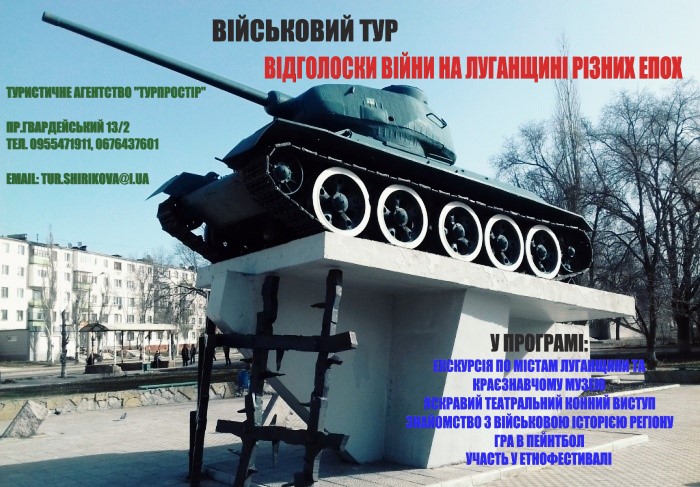 Рекламний буклетРозділКонсультант (прізвище, ініціали)Дата. ПідписДата. ПідписРозділКонсультант (прізвище, ініціали)Завдання прийнявРозділ 1Заваріка Г.М.15.05.20Розділ 2Заваріка Г.М.22.09.20Розділ 3Заваріка Г.М.15.10.20№Назва етапів дипломної роботиТермін виконання етапів роботиТермін виконання етапів роботи№Назва етапів дипломної роботиЗа планомФактично1Ознайомлення з літературними джерелами20.04.202020.04.20202Робота над розділом 115.05.202015.05.20203Робота над розділом 222.09.202022.09.20204Робота над розділом 315.10.202015.10.20205 Підведення підсумківСильні сторони (strengths): збереження військових об’єктів, які становлять інтерес для розвитку мілітарі-туризму, наявність та можливість використання полігонів, військової техніки та обладнання, тренування професійних кадрів у військовій справі, які можуть бути задіяні у війському туризмі;Шанси (opportunities): зростання зацікавленості у розвитку мілітарі-туризму у країні, підтримка військового-туризму колишніми військовими службовцями та місцевими туристичними компаніями, створення клубів по наданню спеціальних послуг з мілітарі-відпочинку;Слабкі сторони (weaknesses): недоступність та заборона відвідування окремих не функціонуючих об’єктів, слабке технічне оснащення об’єктів, відсутність фінансових засобів та інвестицій для розвитку галузі, відсутність законодавства у сфері військового туризму, висока вартість мілітарі-турівЗагрози (threats): неприйняття наукової програми розвитку військового туризму, збереження відсутності законодавчої політика держави та регулювання розвитку цієї галузі, відсутність інвестицій, конкуренція інших держав, збереження несприятливих норм податкової політики для ведення малого бізнесу у країні.Назва підвиду Рекреаційні ресурси Географія ресурсівпам’ятки історіїархеології: місця поховання (військовослужбовців) , місця розстрілів, місця знаходження речей які мають військову цінність тощо);меморіали пов’язані з військовою тематикою ;старовинні військово-оборонні укріплення;технологічні комплекси і споруди, які мають цінність для військового туризмумісця життя й діяльності відомих людей пов’язаних з військовою діяльністю.Україна(Луцькі казарми м.Київ), Польша(Меморіали концтабору Освенцим,що включений до списку всесвітньої спадщини, як нагадування про злочини проти людства), Білорусь, Німеччина( пам’ятник радянському воїну-визволителю в Трептов-Парку в м. Берліні), Угорщина (у Будапешт на горі Геллерт височить “Монумент визволення”), Румунія (у м. Констанца встановлений мармуровий обеліск на честь радянських моряків, загиблих в роки Другої світової війни під час визволення Румунії)пам’ятки містобудування та архітектуриархітектурні ансамблі й комплекси: історичні центри, квартали, площі, вулиці, споруди військової архітектури, підприємства промисловості, транспорту, наукові установи, де не опосередковано відбувалися значущі дії (підписання договорів, проголошення актів початок бойових дій тощо);Україна(Національний історико-меморіальний заповідник «Поле Берестецької битви», с. Пляшева, Рівненська обл.), Польша(центр м. Кракова, який був врятований від зруйнування нацистами та та визволений 19 січня 1945 р. військами 1-го Українського фронту.), Німеччина (палац Цецилієнхоф у м. Потсдам, в якому 17 липня — 2 серпня відбулася заключна конференція голів урядів СРСР, США, Великої Британії, на якій приймалися важливі документи щодо післявоєнного устрою Німеччини та країн Європи.документальні пам’яткиписьмові та графічні документи ( рукописи й архіви, записи фольклору і музики, рідкісні друковані видання ). Україна( Український визвольний рух в Україні 40 – 50-х рр. XX ст.: колекція матеріалів у фондозбірні Національного музею історії України у Другій світовій війні. Меморіальний комплекс), Німеччина, Білорусь, Польша, Чехія, Канада, США,УгорщинаЗамкові спорудифортифікації, замки, оборонні вежі.Україна(Верхній замок на Волині), Іспанія(Замок Алькасар), Швейцарія(Шильонський замок), Франція(Замки Луари), Франція(Замок Бастилія), Польща(Замок Мальборн)№Назва статтіВартість за одиницюy.o,грн.Вартість за одиницюy.o,грн.Кількість(од., діб)Загальна вартість(грн)На 1 особу/групуЗагальна вартість(грн)На 1 особу/групу1.Вартість проживання двомісний номер полулюкс, двомісний стандарт411160358058002.Вартість харчування:-сніданок-вечерявходить до вартості проживання3.Вартість проїзду(автобус):1132032032004.Екскурсійно-подієва програма:5150115015005.Страхування0.8252505006.Загальна вартість туру57,81626ВиконавецьФОП __________________Адреса:Банківські реквізити:МФО  код  р/р Платник єдиного податку_________________ /______________/Замовник_________________________________Адреса:тел./факс:код ЄДРПОУ: п\р  МФО  ІПН.Свідоцтвоплатника ПДВ _______________  /______________/.П.І.Б. / Family name Назвапрограми / Programenameтур «Відголоски війни на Луганщині різних епох»Дата заїзду / Check-in8.05.2021Дата виїзду / Check-out 10.05.2021Назва готелю(ів) / Hotel(s)  «Центральний», м.Сєвєродонецьк; «Стрілецька слобода», с.Мілове;Категорія номеру / Room Type2-місний категорія СТАНДАРТ ПОЛУЛЮКСХарчування /MealСнiданок у готелі та кафе, сніданок,обід та вечеря у готелях «Стрілецька слобода» та «Центральний»Приймаюча сторона / IncomingrepresentativeПІП, тел..Додатковіпослуги / Additional servicesЗгідно з програмою тураДодаткова інформація / Additional information------------------------------------------ТуроператорПрАТ «ТУРПРОСТІР»Підпис________Соколова Н.А, менеджер__________ПІБ, посада уповноваженої посадової особи АгентаЗамовникЗ умовами Договору ознайомлений, згоден і зобов’язуюсь їх дотримуватись. Мною отримана вся необхідна, доступна та достовірна інформація про умови надання туристичного обслуговування за Договором, передбачена статтями 19-1, 20 Закону України «Про туризм». Я даю згоду Туроператору зберігати і використовувати всі надані мною персональні дані в цілях виконання цього Договору.___________________________________________________________ ПІБ, підпис____________________________________________________________________ ПІБ, підпис